Հավելված N 2ՀՀ ֆինանսների նախարարի 2022 թվականի նոյեմբերի 2 -ի  N 451 -Ա հրամանի    ՀԱՅՏԱՐԱՐՈՒԹՅՈՒՆԳՀ ՄՐՑՈՒՅԹԻ ՄԱՍԻՆ*Հայտարարության սույն տեքստը հաստատված է գնահատող հանձնաժողովի2022 թվականի «դեկտեմբերի»  «01» «01» որոշմամբ Ընթացակարգի ծածկագիրը`  «ՀՀՇՄԳՀՀԿՀ-ԳՀԱՇՁԲ- 59/22»  Հայաստանի Հանրապետության Շիրակի մարզի Գյումրու համայնքապետարանի աշխատակազմ>> ՀԿՀ , որը գտնվում է Վարդանանց հրապարակ 1 հասցեում հասցեում,հայտարարում է Գնանշման հարցման, որն իրականացվում է մեկ փուլով` էլեկտրոնային գնումների Armeps (www.armeps.am) համակարգի միջոցով:		Սույն ընթացակարգի արդյունքում ընտրված մասնակցին սահմանված կարգով կառաջարկվի կնքել Ամանորյա դեկորների վերանորոգման և տեղադրման աշխատանքների   կատարման պայմանագիր (այսուհետ` պայմանագիր)։                    «Գնումների մասին» ՀՀ օրենքի 7-րդ հոդվածի համաձայն` ցանկացած անձ, անկախ նրա օտարերկրյա ֆիզիկական անձ, կազմակերպություն կամ քաղաքացիություն չունեցող անձ լինելու հանգամանքից, ունի սույն ընթացակարգին մասնակցելու հավասար իրավունք:Սույն ընթացակարգին մասնակցելու իրավունք չունեցող անձանց, ինչպես նաև մասնակիցներին ներկայացվող պայմանները սահմանված են սույն ընթացակարգի հրավերով:Ընտրված մասնակիցը որոշվում է ոչ գնային պայմաններով բավարար գնահատված հայտեր ներկայացրած մասնակիցների թվից` նվազագույն գնային առաջարկ ներկայացրած մասնակցին նախապատվություն տալու սկզբունքով։ Ընթացակարգի հրավերը թղթային ստանալու համար անհրաժեշտ է դիմել պատվիրատուին, մինչև սույն հայտարարության հրապարակման օրվանից հաշված` 7-րդ օրը ժամը 11:00-ը։ Ընդ որում, թղթային ձևով հրավեր ստանալու համար պատվիրատուին պետք է ներկայացնել գրավոր դիմում։ Պատվիրատուն ապահովում է թղթային ձևով հրավերի տրամադրումն անվճար  այդպիսի պահանջ ստանալուն հաջորդող առաջին աշխատանքային օրը:Էլեկտրոնային ձևով հրավեր տրամադրելու պահանջի դեպքում պատվիրատուն անվճար ապահովում է հրավերի` էլեկտրոնային ձևով տրամադրումը դիմումը ստանալու օրվան հաջորդող աշխատանքային օրվա ընթացքում։ Հրավեր չստանալը չի սահմանափակում մասնակցի` սույն ընթացակարգին մասնակցելու իրավունքը։ Սույն ընթացակարգին մասնակցության հայտերն անհրաժեշտ է ներկայացնել էլեկտրոնային ձևով` էլեկտրոնային գնումների Armeps (www.armeps.am) համակարգի  միջոցով մինչև սույն հայտարարության հրապարակման օրվանից հաշված 7-րդ օրվա ժամը 11:00-ը: Հայտերը, հայերենից բացի, կարող են ներկայացվել նաև անգլերեն կամ ռուսերեն: Հայտերի բացումը տեղի կունենա էլեկտրոնային ձևով` էլեկտրոնային գնումների Armeps համակարգի միջոցով,  սույն հայտարարության հրապարակման օրվանից հաշված  7-րդ օրը ժամը 11:00-ին։ Սույն ընթացակարգի վերաբերյալ բողոքները պետք է ներկայացնել գնումների հետ կապված բողոքներ քննող անձին` ք. Երևան, Մելիք-Ադամյան փող. 1  հասցեով։ Բողոքարկումն իրականացվում է սույն մրցույթի հրավերով սահմանված կարգով։ Բողոքը ներկայացնելու համար պահանջվում է վճար` 30 000 (երեսուն հազար) ՀՀ դրամի չափով, որը պետք է փոխանցվի Հայաստանի Հանրապետության ֆինանսների նախարարության անվամբ բացված «900008000482» գանձապետական հաշվեհամարին: Սույն հայտարարության հետ կապված լրացուցիչ տեղեկություններ ստանալու համար կարող եք դիմել գնումների համակարգող` Ա.Սարգսյանին։                                      Հեռախոս` 0312-2-22-11։                                      Էլ.փոստ` arm.sargsyan1992@gmail.com։                                      Պատվիրատու` << Հայաստանի Հանրապետության Շիրակի մարզի Գյումրու համայնքապետարանի աշխատակազմ>> ՀԿՀ:Հաստատված է« ՀՀՇՄԳՀՀԿՀ-ԳՀԱՇՁԲ- 59/22»  ծածկագրով ԳՀ մրցույթի գնահատող հանձնաժողովի 2022թ.  դեկտեմբերի 01-ի  N  01 որոշմամբ<< Հայաստանի Հանրապետության Շիրակի մարզի Գյումրու համայնքապետարանի աշխատակազմ>> ՀԿՀՀ Ր Ա Վ Ե Ր<< Հայաստանի Հանրապետության Շիրակի մարզի Գյումրու համայնքապետարանի աշխատակազմ>> ՀԿՀ-ի կարիքների համար` «Ամանորյա դեկորների վերանորոգման և տեղադրման աշխատանքների» կատարման  նպատակով հայտարարված գնանշման հարցմանՀարգելի մասնակից նախքան հայտ կազմելը և ներկայացնելը խնդրում ենք մանրամասնորեն ուսումնասիրել սույն հրավերը, քանի որ հրավերին չհամապատասխանող հայտերը ենթակա են մերժման: Եթե Դուք գրանցված չեք էլեկտրոնային գնումների համակարգում, սակայն ցանկություն ունեք մասնակցել սույն ընթացակարգին, ապա հայտ ներկայացնելու համար անհրաժեշտ է  ինքնագրանցվել Armeps համակարգում (www.armeps.am): Համակարգում գրանցվելու պայմանները սահմանված են www.procurement.am հասցեով գործող գնումների պաշտոնական տեղեկագրի «Օրենսդրություն» բաժնի «Ուղեցույցներ, ձեռնարկներ» ենթաբաժնում տեղադրված  Armeps էլեկտրոնային գնումների համակարգի օգտագործողի «Տնտեսական օպերատորի» ուղեցույցում:Ուղեցույցը հասանելի է հետևյալ հղումով՝ http://gnumner.am/hy/page/ughecuycner_dzernarkner/:Միաժամանակ՝ - հայտը էլեկտրոնային գնումների Armeps (www.armeps.am) համակարգ (այսուհետ` համակարգ) մուտքագրելիս անհրաժեշտ է առաջնորդվել www.procurement.am հասցեով գործող գնումների պաշտոնական տեղեկագրի «Օրենսդրություն»» բաժնի «Ուղեցույցներ, ձեռնարկներ» ենթաբաժնում տեղադրված  Էլեկտրոնային գնումների կատարման ուղեցույցով:Ուղեցույցը հասանելի է հետևյալ հղումով՝ http://gnumner.am/hy/page/ughecuycner_dzernarkner/.- համակարգի հետ կապված հարցեր և խնդիրներ առաջանալիս կարող եք դիմել պատվիրատուին, ինչպես նաև ՀՀ ֆինանսների նախարարություն (այսուհետ նաև` լիազորված մարմին)` ք. Երևան, Մելիք-Ադամյան փող. 1  հասցեով (հեռախոս`(+37411) 28-93-20):Համակարգում գրանցվելը, ինչպես նաև հայտ ներկայացնելն անվճար է:ԲՈՎԱՆԴԱԿՈւԹՅՈւՆ<<Հայաստանի Հանրապետության Շիրակի մարզի Գյումրու համայնքապետարանի աշխատակազմ>> ՀԿՀ -ի կարիքների համար`  «Ամանորյա դեկորների վերանորոգման և տեղադրման աշխատանքների»  ձեռքբերման նպատակով հայտարարված գնանշման հարցման հրավերիՄԱՍ  I.1.  Գնման առարկայի բնութագիրը	 2. Մասնակցի մասնակցության իրավունքի պահանջները և դրանց գնահատման կարգը, ընտրված մասնակից ճանաչվելու դեպքում որակավորման ապահովում ներկայացնելու պայմանները 3. Հրավերի պարզաբանումը և հրավերում փոփոխություն կատարելու կարգը	4. Հայտը ներկայացնելու կարգը5.	Հայտի գնային առաջարկը	 6. Հայտի գործողության ժամկետը, հայտերում փոփոխություն կատարելու և դրանք հետ վերցնելու կարգը	 8. Հայտերի բացումը, գնահատումը  և արդյունքների ամփոփումը	9. Պայմանագրի կնքումը	10. Որակավորման և պայմանագրի ապահովումները	 11. Ընթացակարգը չկայացած հայտարարելը	 12. Գնման գործընթացի հետ կապված գործողությունները և (կամ) ընդունված որոշումները բողոքարկելու մասնակցի իրավունքը և կարգը	ՄԱՍ  II.  ԳՀ ՄՐՑՈՒՅԹԻ  ՀԱՅՏԸ  ՊԱՏՐԱՍՏԵԼՈՒ  ՀՐԱՀԱՆԳ1.	Ընդհանուր  դրույթներ	2.	Ընթացակարգի հայտը	3.	Հավելվածներ 1-7	          Սույն հրավերը տրամադրվում է ի լրումն « ՀՀՇՄԳՀՀԿՀ-ԳՀԱՇՁԲ- 59/22» ծածկագրով անցկացվող ԳՀ մրցույթի (այսուհետև` ընթացակարգ) հայտարարության։Սույն հրավերը կազմվել է գնումների մասին ՀՀ օրենսդրության, այդ թվում` «Գնումների մասին» ՀՀ օրենքի (այսուհետ` Օրենք), ՀՀ կառավարության 2017թ. մայիսի 4-ի N 526-Ն որոշմամբ հաստատված «Գնումների գործընթացի կազմակերպման» կարգի (այսուհետ` Կարգ), ՀՀ կառավարության 2017 թվականի ապրիլի 6-ի N 386-Ն որոշմամբ հաստատված «Էլեկտրոնային  ձևով գնումների կատարման» կարգի և այլ իրավական ակտերի պահանջներին համապատասխան և նպատակ ունի <<Հայաստանի Հանրապետության Շիրակի մարզի Գյումրու համայնքապետարանի աշխատակազմ>> ՀԿՀ-ի (այսուհետ` պատվիրատու) կողմից հայտարարված ընթացակարգին մասնակցելու մտադրություն ունեցող անձանց (այսուհետ`  մասնակից) տեղեկացնելու ընթացակարգի պայմանների` գնման առարկայի, ընթացակարգի անցկացման, ընտրված մասնակցին որոշելու և նրա հետ պայմանագիր կնքելու մասին, ինչպես նաև օժանդակելու ընթացակարգի հայտը պատրաստելիս։Հայտեր կարող են ներկայացնել համակարգում գրանցված բոլոր անձիք, անկախ նրանց` օտարերկրյա ֆիզիկական անձ, կազմակերպություն, քաղաքացիություն չունեցող անձ լինելու հանգամանքից։Համակարգում որպես մասնակից գրանցվելու նպատակով անձը մուտք է գործում www.armeps.am հասցեով գործող ինտերնետային կայք և լրացնում համապատասխան պահանջվող տեղեկատվությունը, որից հետո գրանցումը հաստատելու նպատակով էլեկտրոնային փոստի միջոցով ստացված թվի և (կամ) տառերի կոմբինացիան մուտքագրում է համակարգ: Նշված տեղեկատվությունը ճիշտ մուտքագրելուց հետո անձը համարվում է համակարգում գրանցված մասնակից, ինչի մասին ավտոմատ եղանակով ստանում է ծանուցում: Մասնակցի գրանցումն ավտոմատ եղանակով համարվում է չեղյալ, եթե համակարգում գրանցվելու օրվանից հաշված 30 օրացուցային օրվա ընթացքում վերջինս մուտք չի գործում համակարգ կամ մուտք է գործում, սակայն համակարգ չի մուտքագրում տեղեկատվությունը: Այս պարագայում իրականացվում է գրանցման նոր գործընթաց:Սույն ընթացակարգի հետ կապված հարաբերությունների նկատմամբ կիրառվում է Հայաստանի Հանրապետության իրավունքը։ Սույն ընթացակարգի հետ կապված վեճերը ենթակա են քննության Հայաստանի Հանրապետության դատարաններում։ Գնահատող հանձնաժողովի քարտուղարի էլեկտրոնային փոստի հասցեն է` « arm.sargsyan1992@gmail.com։»ՄԱՍ  IԳՆՄԱՆ  ԱՌԱՐԿԱՅԻ  ԲՆՈՒԹԱԳԻՐԸ1.1 Գնմանառարկաէհանդիսանում «Գյումրու համայնքապետարանի» կարիքների համար` «Ամանորյա դեկորների վերանորոգման և տեղադրման աշխատանքների» ձեռքբերումը (այսուհետ` նաև աշխատանք),որը խմբավորված է «1»  /մեկ/ չափաբաժնում`Աշխատանքի տեխնիկական բնութագրերը, ինչպես նաև մասնագիրը, տեխնիկական տվյալները և այլ ոչ գնային պայմանների ամբողջական և համարժեք նկարագրությունը կազմում են կնքվելիք պայմանագրի անբաժանելի մասը, որի նախագիծը ներկայացված է սույն հրավերի N 6 հավելվածում։1.2 Սույն ընթացակարգի շրջանակում,ընտրված մասնակցի առաջարկության հիման վրա, կհատկացվի կանխավճար` ներքոհիշյալ չափով և ժամկետներում`Ընդ որում կանխավճարի հատկացումը ընտրված մասնակցին կտրամադրվի սույն հրավերի 1-ին մասի 10.5 կետով սահմանված պայմաններով, իսկ կանխավճարի մարումը կիրականացվի կնքվելիք պայմանագրով սահմանված կարգով:  2.  ՄԱՍՆԱԿՑԻՄԱՍՆԱԿՑՈՒԹՅԱՆԻՐԱՎՈՒՆՔԻՊԱՀԱՆՋՆԵՐԸ, ՈՐԱԿԱՎՈՐՄԱՆՉԱՓԱՆԻՇՆԵՐԸ  ԵՎ ԴՐԱՆՑԳՆԱՀԱՏՄԱՆԿԱՐԳԸ2.1 Սույնընթացակարգին մասնակցելուիրավունքչունենանձինք.1) որոնքհայտըներկայացնելուօրվադրությամբդատականկարգովճանաչվելենսնանկ. 3) որոնքկամորոնցգործադիրմարմնիներկայացուցիչըհայտըներկայացնելուօրվաննախորդողհինգ տարիներիընթացքումդատապարտվածէեղելահաբեկչությանֆինանսավորման, երեխայիշահագործմանկամմարդկայինթրաֆիքինգներառողհանցագործության, հանցավորհամագործակցությունստեղծելուկամդրանմասնակցելու, կաշառքստանալու, կաշառքտալուկամկաշառքիմիջնորդությանևօրենքովնախատեսվածտնտեսականգործունեությանդեմուղղվածհանցագործություններիհամար,բացառությամբայնդեպքերի, երբդատվածությունըօրենքովսահմանվածկարգովմարվածկամ վերացված է.  4)որոնցվերաբերյալգնումներիոլորտումհակամրցակցայինհամաձայնության, գերիշխողդիրքիչարաշահմանկամանբարեխիղճմրցակցությանհամարպատասխանատվությունսահմանողվարչականակտըհայտըներկայացվելուօրվաննախորդողերեքտարվաընթացքումդարձելէանբողոքարկելի, իսկբողոքարկվածլինելուդեպքումթողնվելէանփոփոխ․5) որոնքհայտըներկայացնելուօրվադրությամբներառվածենԵվրասիականտնտեսականմիությաննանդամակցողերկրներիգնումներիմասինօրենսդրությանհամաձայնհրապարակվածգնումներիգործընթացինմասնակցելուիրավունքչունեցողմասնակիցներիցուցակում.    6) որոնքհայտըներկայացնելուօրվադրությամբներառվածենգնումներիգործընթացինմասնակցելուիրավունքչունեցողմասնակիցներիցուցակում:Ընդ որում, եթե մասնակիցը սույն կետի 5-րդ և 6-րդ ենթակետերով նախատեսված ցուցակներում ներառվել է հայտը ներկայացնելու օրվանից հետո, ապա նրա տվյալ հայտը ենթակա չէ մերժման:Մասնակիցն ընդգրկվում է գնումների գործընթացին մասնակցելու իրավունք չունեցող մասնակիցների ցուցակում (այսուհետ նաև ցուցակ), եթե`խախտել է պայմանագրով նախատեսված կամ գնման գործընթացի շրջանակում ստանձնած պարտավորությունը, որը հանգեցրել է պատվիրատուի կողմից պայմանագրի միակողմանի լուծմանը կամ գնման գործընթացին տվյալ մասնակցի հետագա մասնակցության դադարեցմանը և մասնակիցը հրավերով և (կամ) պայմանագրով սահմանված ժամկետում չի վճարել հայտի, պայմանագրի և (կամ) որակավորան ապահովման գումարը.որպես ընտրված մասնակից հրաժարվել կամ զրկվել է պայմանագիր կնքելու իրավունքից:2.2 Մասնակցության իրավունքի գնահատման համար մասնակիցը հայտով պետք է ներկայացնի իր կողմից հաստատված` սույնհրավերի 2-րդ մասի 2.1կետովնախատեսվածգրավորհայտարարություն: Բացիսույնկետովնախատեսվածհայտարարությունիցմասնակցությանիրավունքիգնահատմանհամարմասնակցից, այդթվումընտրվածմասնակցիցայլփաստաթղթերկամհիմնավորումներչենկարողպահանջվել:Մասնակցիհայտարարությանիսկությունըգնահատողհանձնաժողովը (այսուհետ` հանձնաժողով) գնահատումէսույնհրավերովսահմանվածպայմաններով:2.3Մասնակիցի՝Օրենքի 6-րդհոդվածի 1-ինմասի 6-րդկետովնախատեսվածցուցակումներառվելը, դրանումգտնվելուժամանակահատվածում, ինքնաբերաբարհանգեցնումէվերջինիսհետփոխկապակցվածանձանցգնումներիգործընթացինմասնակցությանիրավունքիսահմանափակման:Արգելվումէսույնկետովսահմանվածփոխկապակցվածանձանցև (կամ) միևնույնանձի (անձանց) կողմիցհիմնադրվածկամավելիքանհիսունտոկոսմիևնույնանձի (անձանց) պատկանողբաժնեմաս(փայաբաժին) ունեցողկազմակերպություններիմիաժամանակյամասնակցությունըսույնընթացակարգին(միևնույնչափաբաժնին), բացառությամբպետությանկամհամայնքներիկողմիցհիմնադրվածկազմակերպություններիև (կամ) համատեղգործունեությանկարգով(կոնսորցիումով) գնումներիգործընթացինմասնակցությանդեպքերի:Կարգի 119-րդկետիիմաստով`1) ֆիզիկական անձինք համարվում են փոխկապակցված, եթե նրանք միևնույն ընտանիքի անդամ են, կամ վարում են ընդհանուր տնտեսություն, կամ համատեղ ձեռնարկատիրական գործունեություն, կամ գործել են համաձայնեցված` ելնելով ընդհանուր տնտեսական շահերից, 2) ֆիզիկական և իրավաբանական անձինք համարվում են փոխկապակցված, եթե նրանք գործել են համաձայնեցված՝ ելնելով ընդհանուր տնտեսական շահերից, կամ եթե տվյալ ֆիզիկական անձը կամ նրա ընտանիքի անդամը հանդիսանում է՝ա. տվյալ իրավաբանական անձի բաժնետոմսերի տաս տոկոսից ավելին տնօրինող մասնակից.բ. Հայաստանի Հանրապետության օրենսդրությամբ չարգելված այլ ձևով իրավաբանական անձի որոշումները կանխորոշելու հնարավորություն ունեցող անձ.գ. տվյալ իրավաբանական անձի խորհրդի նախագահ, խորհրդի նախագահի տեղակալ, խորհրդի անդամ, գործադիր տնօրեն, նրա տեղակալ, գործադիր մարմնի գործառույթներ իրականացնող կոլեգիալ մարմնի նախագահ, անդամ.դ. իրավաբանական անձի այնպիսի աշխատակից, որն աշխատում է գործադիր տնօրենի անմիջական ղեկավարության ներքո կամ իրավաբանական անձի կառավարման մարմինների կողմից որոշումների կայացման հարցում որևէ էական ազդեցություն ունի.3) ֆիզիկական անձի կարգավիճակ չունեցող մասնակիցները համարվում են փոխկապակցված, եթե` 	ա. տվյալ անձը քվեարկելու իրավունքով տիրապետում է մյուսի` ձայնի իրավունք տվող բաժնետոմսերի (բաժնեմասերի, փայերի, այսուհետ` բաժնետոմս) տաս և ավելի տոկոսին, կամ իր մասնակցության ուժով կամ տվյալ անձանց միջև կնքված պայմանագրին համապատասխան հնարավորություն ունի կանխորոշել մյուսի որոշումները.	բ. նրանցից մեկի ձայնի իրավունք տվող բաժնետոմսերի տաս տոկոսից ավելիին տիրապետող կամ օրենքով չարգելված այլ ձևով նրա որոշումները կանխորոշելու հնարավորություն ունեցող մասնակիցը (բաժնետերը) և (կամ) մասնակիցները (բաժնետերերը) կամ նրանց ընտանիքի անդամները (եթե մասնակիցը ֆիզիկական անձ է) իրավունք ունեն ուղղակի կամ անուղղակի կերպով տիրապետել (այդ թվում` առուվաճառքի, հավատարմագրային կառավարման, համատեղ գործունեության պայմանագրերի, հանձնարարականի կամ այլ գործարքների հիման վրա) մյուսի` ձայնի իրավունք տվող բաժնետոմսերի տաս տոկոսից ավելիին կամ ունեն Հայաստանի Հանրապետության օրենսդրությամբ չարգելված այլ ձևով վերջինիս որոշումները կանխորոշելու հնարավորություն.գ. նրանցից մեկի որևէ կառավարման մարմնի կամ նման պարտականություններ կատարող այլ անձանց, ինչպես նաև նրանց ընտանիքի անդամներից որևէ մեկը միաժամանակ հանդիսանում է մյուս անձի որևէ կառավարման մարմնի անդամ կամ նման պարտականություններ կատարող այլ անձ.դ. նրանք գործել կամ գործում են համաձայնեցված՝ ելնելով ընդհանուր տնտեսական շահերից. Սույն կետի իմաստով ընտանիքի անդամ են համարվում հայրը, մայրը, ամուսինը, ամուսնու ծնողները, տատը, պապը, քույրը, եղբայրը, երեխաները, թոռները, քրոջ կամ եղբոր ամուսինն ու երեխաները:2.4Մասնակիցըընտրված մասնակից ճանաչվելու դեպքումներկայացնում է որակավորման ապահովում՝ սույն հրավերով սահմանված կարգով և չափով:2.5Սույն ընթացակարգի շրջանակում կնքվելիք պայմանագիրըկարող է իրականացվելենթակապալի պայմանագիրկնքելումիջոցով։Ենթակապալի պայմանագրիկողմչիկարողհանդիսանալսույնընթացակարգին(միևնույնչափաբաժնին) մասնակցելունպատակովհայտներկայացրածմասնակիցը: 2.6Մասնակիցներըկարողենսույնընթացակարգինմասնակցելհամատեղգործունեությանկարգով (կոնսորցիումով)։Նմանդեպքում`1) համատեղգործունեությանպայմանագրիկողմերիցորևէմեկըչիկարողնույնընթացակարգին(միևնույնչափաբաժնին) ներկայացնելառանձինհայտ: Սույնպարբերությանպահանջիչպահպանմանդեպքում` հայտերիբացմաննիստումմերժվումենինչպեսհամատեղգործունեությանկարգով, այնպեսէլառանձիններկայացվածհայտերը.2) Մասնակիցներըկրումենհամատեղևհամապարտպատասխանատվություն:Ընդ որում,կոնսորցիումիանդամիկոնսորցիումիցդուրսգալուդեպքումկոնսորցիումիհետպատվիրատուիկնքածպայմանագիրըմիակողմանիորենլուծվումէևկոնսորցիումիանդամներինկատմամբկիրառվումենպայմանագրովնախատեսվածպատասխանատվությանմիջոցները:3.  ՀՐԱՎԵՐԻՊԱՐԶԱԲԱՆՈՒՄԸԵՎՀՐԱՎԵՐՈՒՄՓՈՓՈԽՈՒԹՅՈՒՆԿԱՏԱՐԵԼՈՒԿԱՐԳԸ3.1 Օրենքի 29-րդհոդվածիհամաձայն` մասնակիցնիրավունքունիպատվիրատուիցպահանջելհրավերիպարզաբանում։Մասնակիցնիրավունքունիհայտերիներկայացմանվերջնաժամկետըլրանալուցառնվազնհինգօրացուցայինօրառաջհամակարգիմիջոցովհանձնաժողովիցպահանջելուհրավերիպարզաբանում։Հանձնաժողովըհարցումըկատարածմասնակցինպարզաբանումըտրամադրումէհամակարգիմիջոցով` հարցումըստանալուօրվանհաջորդողերկուօրացուցայինօրվաընթացքում5։3.2 Հարցմանևպարզաբանումներիբովանդակությանմասինհայտարարությունըպարզաբանումըտրամադրելուօրըհրապարակվումէհամակարգումևwww.procurement.am հասցեովգործողտեղեկագրի (այսուհետ` տեղեկագիր) «Գնումներիհայտարարություններ»բաժնի«Հրավերներիպարզաբանումներիվերաբերյալհայտարարություններ»ենթաբաբաժնում`առանցնշելուհարցումըկատարածմասնակցիտվյալները։3.3 Պարզաբանումչիտրամադրվում, եթեհարցումըկատարվելէսույնբաժնովսահմանվածժամկետիխախտմամբ, ինչպեսնաև, եթեհարցումըդուրսէսույնհրավերիբովանդակությանշրջանակիցկամեթեհարցումըվերաբերումէվերջինիսկողմիցառաջարկվելիքսարքերի և սարքավորումների տեխնիկականբնութագրերի` սույնհրավերովնախատեսվածտեխնիկականբնութագրերինհամարժեքությանհամապատասխանությանը։Ընդորում, մասնակիցըգրավործանուցվումէպարզաբանումչտրամադրելուհիմքերիմասին` հարցումըստանալուօրվանհաջորդողերկուօրացուցայինօրվաընթացքում:3.4 Հայտերիներկայացմանվերջնաժամկետըլրանալուցառնվազնհինգօրացուցայինօրառաջհրավերումկարողենկատարվելփոփոխություններ։Փոփոխությունկատարելուօրվանհաջորդողերեքօրացուցայինօրվաընթացքումփոփոխությունկատարելուևդրանքտրամադրելուպայմաններիմասինհայտարարությունէհրապարակվումհամակարգումևտեղեկագրում։53.5 Յուրաքաչյուր ոք իրավունք ունի մինչև հրավերում փոփոխությունների կատարման համար սահմանված վերջնաժամկետը լրանալը, էլեկտրոնային փոստի միջոցով գնահատող հանձնաժողովի քարտուղարին ներկայացնել հիմնավորումներ հրավերով սահմանված գնման առարկայի բնութագրերի՝ օրենքով նախատեսված մրցակցության ապահովման և խտրականության բացառման պահանջների տեսակետից՝ առանց նշելու անունը ազգանունը: Ներկայացված հիմնավորումներն ընդունելի համարվելու դեպքում գնահատող հանձնաժողովը սահմանված ժամկետում դրանցով պայմանավորված փոփոխություններ է կատարում հրավերում:3.6 Հրավերումփոփոխություններկատարվելուդեպքումհայտերըներկայացնելուվերջնաժամկետըհաշվվումէայդփոփոխություններիմասինհամակարգում և տեղեկագրումհայտարարությանհրապարակմանօրվանից։4.  ՀԱՅՏԸՆԵՐԿԱՅԱՑՆԵԼՈՒԿԱՐԳԸ4.1 Սույն ընթացակարգին մասնակցելու համար մասնակիցը համակարգի միջոցով հանձնաժողովին ներկայացնում է հայտ։Հայտը սույն հրավերի հիման վրա մասնակցի կողմից ներկայացվող առաջարկն է:Մասնակիցըկարողէհայտներկայացնելինչպեսյուրաքանչյուրչափաբաժնի, այնպեսէլմիքանիկամբոլորչափաբաժիններիհամար7։Հայտը ներկայացվում է մինչև դրա համար սույն հրավերով սահմանված ժամկետի ավարտը։Հայտի պատրաստման կարգը նկարագրված է սույն հրավերի 2-րդ մասում` ԳՀ մրցույթի հայտերը պատրաստելու հրահանգում։4.2  Ընթացակարգի հայտերն անհրաժեշտ է ներկայացնել համակարգի միջոցով ոչ ուշ, քան սույն ընթացակարգի հայտարարությունը և հրավերը համակարգում հրապարակվելու օրվանից հաշված «7»րդ օրվա ժամը «11:00»-ն։Հայտերը ներկայացնելու վերջնաժամկետը լրանալուց հետո ներկայացված հայտերը չեն ընդունվում համակարգի կողմից։4.3 Մասնակիցը հայտով ներկայացնում է`1) իր կողմից հաստատված՝ սույն հրավերի 2-րդ մասի 2.1 կետով նախատեսված դիմում-հայտարարություն`նշելով էլեկտրոնային փոստի հասցեն, հարկ վճարողի հաշվառման համարը, գործունեության հասցեն և հեռախոսահամարը, որը ներառում է`ա) հավաստումսույն հրավերով սահմանված մասնակցության իրավունքի պահանջներին իր և իրեն փոխկապակցված անձանց տվյալների համապատասխանության մասին.բ)հավաստում՝ ընտրված մասնակից ճանաչվելու դեպքում, սույն հրավերովսահմանված կարգով և ժամկետում, որակավորման ապահովում ներկայացնելու պարտավորության մասին.գ) հայտարարություն սույն ընթացակարգի շրջանակումանբարեխիղճ մրցակցության, գերիշխող դիրքի չարաշահման և հակամրցակցային համաձայնության բացակայության մասին. դ) հայտարարություն սույն ընթացակարգի շրջանակում իրեն փոխկապակցված անձանց և (կամ) իր կողմից հիմնադրված կամ ավելի քան հիսուն տոկոս իրեն պատկանող բաժնեմաս (փայաբաժին) ունեցող կազմակերպությունների միաժամանակյա մասնակցության բացակայության մասին.Ե)իրական շահառուների վերաբերյալ հայտարարագիր՝ համաձայն հավելված 1-ի: Հայտարարագիր չի ներկայացվում, եթե մասնակիցը անհատ ձեռնարկատեր կամ ֆիզիկական անձ է:Ընդ որում եթե մասնակիցը հայտարարվում է ընտրված մասնակից, ապա սույն պարբերությամբ նախատեսված հայտարարագիրը որը հայտերը բացելուց հետո ավտոմատ եղանակով հրապարակվում է համակարգում, պայմանագիր կնքելու որոշման մասին հայտարարության հետ միաժամանակ հրապարակվում է նաև տեղեկագրում։2)իր կողմից հաստատված գնային առաջարկ.4) շինարարական աշխատանքների գնման դեպքում՝- իր կողմից հաստատված՝ լրացված ծավալաթերթ-նախահաշիվ, հաշվի առնելով սույն հրավերին կցված ծավալաթերթով ըստ աշխատանքների նախահաշվային բաժինների համար սահմանված առավելագույն կշիռները: Ընդ որում կշիռները կիրառվում են մասնակցի կողմից ներկայացված գնային առաջարկի նկատմամբ, նկատի ունենալով, որ շեղումը չի կարող ավել կամ պակաս լինել սույն հրավերին  կցված ծավալաթերթով տվյալ բաժնի համար սահմանված կշռի չափի տաս տոկոսից: Աշխատանքների բաժինները չեն կարող արհեստականորեն միավորվել կամ առանձնացվել. - իր կողմից առաջարկվող՝ սույն հրավերին կցված նախագծային փաստաթղթերով սահմանված տեխնիկական բնութագրերին համապատասխանող սարքերի և սարքավորումների տեխնիկական բնութագրերը, ապրանքային նշանները, ֆիրմային անվանումները, մակնիշները , արտադրողները և երաշխիքային ժամկետները:95)ենթակապալի պայմանագրի պատճենը և դրա կողմ հանդիսացող անձի տվյալները,  եթե կնքվելիք պայմանագիրն իրականացվելու է ենթակապալի միջոցով:6) համատեղ գործունեության պայմանագրի պատճենը, եթե մասնակիցները սույն ընթացակարգին մասնակցում են համատեղ գործունեության կարգով (կոնսորցիումով):Ընդ որում համատեղ գործունեության կարգով (կոնսորցիումով) սույն ընթացակարգին մասնակցելու դեպքում՝համատեղ գործունեության պայմանագրի կողմերից որևէ մեկը չի կարող սույն ընթացակարգին (միևնույն չափաբաժնին) ներկայացնել առանձին հայտ: Սույն պարբերության պահանջի չպահպանման դեպքում հայտերի բացման նիստում մերժվում են ինչպես համատեղ գործունեության կարգով, այնպես էլ առանձին ներկայացված հայտերը.եթե համատեղ գործունեության պայմանագրով սահմանված է, որ մասնակիցների ընդհանուր գործերը վարում է համատեղ գործունեության պայմանագրի առանձին մասնակից, ապա հայտը ներկայացվում, իսկ պայմանագիր կնքվելու դեպքում վճարումները կատարվում են այդ մասնակցին: Այն դեպքում, երբ համատեղ գործունեության պայմանագրով նախատեսվում է, որ ընդհանուր գործերը վարելիս յուրաքանչյուր մասնակից իրավունք ունի գործել բոլոր մասնակիցների անունից, ապա պայմանագիր կնքվելու դեպքում դրա հիման վրա վճարումները կատարվում են հայտը ներկայացրած մասնակցին:5.   ՀԱՅՏԻԳՆԱՅԻՆԱՌԱՋԱՐԿԸ5.1 Առաջարկվողգինըաշխատանքիարժեքիցբացիներառումէփոխադրման, ապահովագրման, տուրքերի, հարկերի, այլվճարումներիգծովծախսերըևչիկարողպակասլինելդրանցինքնարժեքից: Առաջարկվողգնիհաշվարկըպետքէներկայացվիհայտովհամակարգի միջոցով:5.2 Մասնակիցը գնային առաջարկը ներկայացնում է արժեք (ինքնարժեքի և կանխատեսվող շահույթի հանրագումարը)և ավելացված արժեքի հարկ ընդհանրական բաղադրիչներից բաղկացած հաշվարկի ձևով: Արժեքիբաղադրիչների հաշվարկ` բացվածք կամ այլ մանրամասներ չեն պահանջվում և ներկայացվում: Եթե մասնակիցը տվյալ գործարքի գծով Հայաստանի Հանրապետության պետական բյուջե պետք է վճարի ավելացված արժեքի հարկ, ապաներկայացվողգնայինառաջարկում առանձնացված տողով նախատեսվում է այդ հարկատեսակի գծով վճարվելիք գումարի չափը:Մասնակիցների գնային առաջարկների գնահատումնու համեմատումն իրականացվում են առանց սույն կետում նշված հարկի գումարի հաշվարկման: Ընդ որում, մասնակցի հայտը ենթակա չէ մերժման, եթե`ա. գնային առաջարկի արժեք և ավելացված արժեքի հարկ սյունակները լրացված են միայն թվերով, իսկ ընդհանուր գնի սյունակը` և տառերով և թվերով կամ միայն տառերով.բ. գնային առաջարկի արժեք և ավելացված արժեքի հարկ սյունակներում տառերով կամ թվերով նշված գումարների միջև առկա է անհամապատասխանություն, սակայն տառերով կամ թվերով նշված գումարներից որևէ մեկի հանրագումարը համապատասխանում է ընդհանուր գնի սյունակում տառերով նշված գումարին.գ. գնային առաջարկում չափաբաժնի համարը սխալ է նշված, սակայն գնման առարկայի անվանումը ճիշտ է լրացված.դ. գնային առաջարկի արժեք, ավելացված արժեքի հարկ և ընդհանուր գումար սյունակներում տառերով կամ թվերով նշված գումարների լումաները կլորացված են մինչև հինգ տասնորդականը՝ դեպի ներքև ամբողջ թիվը, իսկ հինգ տասնորդական և դրանից ավելին՝ դեպի վերև ամբողջ թիվը.  ե. գնային առաջարկի արժեք և ավելացված արժեքի հարկ սյունակներում գումարները լրացված են ինչպես թվերով, այնպես էլ տառերով, և դրանք համապատասխանում են միմյանց, իսկ ընդհանուր գնի սյունակում տառերով նշված գումարի մեջ լրացված են ավելորդ բառեր, որի արդյունքում ստացվում է գոյություն չունեցող թիվ: Ընդ որում սույն պարբերության մեջ նշված դեպքում գնահատող հանձնաժողովը հայտը գնահատելիս հիմք է ընդունում արժեք և ավելացված արժեքի հարկ սյունակներում տառերով լրացված գումարների հանրագումարը.զ. գնային առաջարկի սյունակներում տառերով լրացված գումարների մեջ լումաները նշված են թվերով:5.3 Եթե կնքվելիք պայմանագրի գինը կայուն է, ապա գնային առաջարկը ներկայացվում է մեկ թվով՝ պայմանագրի կատարման համար առաջարկվող ընդհանուր գնով և համակարգում պարտադիր լրացվում է առանց Հայաստանի Հանրապետության պետական բյուջե վճարվելիք ավելացված արժեքի հարկի գումարի հաշվարկման։ Ընդ որում մասնակցից չի կարող պահանջվել, որ նա ներկայացնի գնային առաջարկի հիմնավորումներ կամ որևէ այլ տիպի տեղեկություններ կամ փաստաթղթեր, ինչպես նաև մասնակցի շահույթի չափը չի կարող հրավերով սահմանափակվել:6. ՀԱՅՏԻԳՈՐԾՈՂՈՒԹՅԱՆԺԱՄԿԵՏԸ, ՀԱՅՏԵՐՈՒՄՓՈՓՈԽՈՒԹՅՈՒՆԿԱՏԱՐԵԼՈՒԵՎԴՐԱՆՔՀԵՏՎԵՐՑՆԵԼՈՒԿԱՐԳԸ6.1Օրենքի31-րդհոդվածիհամաձայն` հայտըվավերէմինչևՕրենքինհամապատասխանպայմանագրիկնքումը, մասնակցիկողմիցհայտիհետվերցնելը, հայտիմերժումըկամսույն ընթացակարգըչկայացածհայտարարվելը։6.2 Օրենքի31-րդհոդվածիհամաձայն` մասնակիցը, մինչևսույնհրավերի1-ին մասի 4.2 կետումնշված` հայտերիներկայացմանվերջնաժամկետը, կարողէփոփոխելկամհետվերցնելիրհայտը։8.  ՀԱՅՏԵՐԻ ԲԱՑՈՒՄԸ, ԳՆԱՀԱՏՈՒՄԸ  ԵՎ  ԱՐԴՅՈՒՆՔՆԵՐԻ ԱՄՓՈՓՈՒՄԸ8.1 Հայտերիբացումըկկատարվիհամակարգիմիջոցով`  սույնընթացակարգիհայտարարությունըևհրավերըհամակարգումհրապարակվելուօրվանիցհաշված «7»րդօրվաժամը «11:00»-ին։Հայտերիբացման և գնահատմաննիստումհանձնաժողովինախագահը (նիստընախագահողը) նիստըհայտարարումէբացվածևհրապարակում է գնման հայտով սահմանված`սույնընթացակարգիշրջանակումգնվելիքաշխատանքներիգնման գինը՝մեկթվովարտահայտված, ինչպեսնաևհայտեր ներկայացրած մասնակիցների գնային առաջարկները՝ մեկ թվով արտահայտված, հիմք ընդունելով տառերով գրվածը:Համակարգում հանձնաժողովի բացող անդամների գործառույթներն աստիճանակարգված են: Աստիճանակարգումը որոշվում է հանձնաժողովի նախագահի կողմից: Հանձնաժողովիառաջինբացողանդամնիրկատարածնշումներովերկրորդբացողանդամիդիտարկմաննէներկայացնումբացմանենթակաայնհայտերիցուցակը, որոնցհամակարգըդիտելէորպեսներկայացված (պիտանի) հայտեր, որիցհետոերկրորդբացողանդամըհաստատումէիրեններկայացվածհայտերիցուցակը: Հաստատումիցհետոբեռնվումէհայտերիբացմանմասինարձանագրությունը (համակարգում՝հաշվետվություն), որըհայտերիբացմանօրըհանձնաժողովիքարտուղարըհամակարգի միջոցովուղարկում է մասնակիցների էլեկտրոնային փոստերին:8.2Հայտերըգնահատվումենսույնհրավերովսահմանվածկարգով:Գնմանընթացակարգիչափաբաժիններիքանակըյոթանասունհինգըչգերազանցելուդեպքումհայտերիգնահատումնիրականացվումէդրանցներկայացմանվերջնաժամկետըլրանալուօրվանիցհաշվածտասնհինգ, իսկգերազանցելուդեպքում՝քսանաշխատանքայինօրվաընթացքում:Բավարարենգնահատվումսույնհրավերովնախատեսվածպայմաններինհամապատասխանողհայտերը, հակառակդեպքումհայտերըգնահատվումենանբավարարևմերժվումեն:Ընդ որում հայտերի բացման և գնահատման նիստում հանձնաժողովը մերժում է այն հայտերը, որոնցումբացակայումենգնայինառաջարկներըև/կամ հայտի ապահովումը կամդրանք ներկայացվածենհրավերիպահանջներինանհամապատասխան, բացառությամբ  սույն հրավերի 1-ին մասի 8.9 կետով սահմանված դեպքի: 8.3Ընտրվածևայդպիսին չճանաչվածմասնակիցներիորոշմաննպատակովհանձնաժողովինախագահնավտոմատեղանակովստեղծումէհայտերիգնահատմանմասինարձանագրություն, որըհամակարգումհաստատվումէհանձնաժողովիանդամներիկողմից` համակարգումնշումկատարելումիջոցով:8.4Ընտրվածմասնակիցըորոշվումէ` բավարարգնահատվածհայտերներկայացրածմասնակիցներիթվից` նվազագույնգնայինառաջարկներկայացրածմասնակցիննախապատվությունտալուսկզբունքով։Ընդորում, հանձնաժողովիկողմիցընտրվածևայդպիսին չճանաչվածմասնակիցներինորոշելիսգնայինառաջարկների գնահատումը և համեմատումնիրականացվումէառանցսույնհրավերի1-ինմասի5.2-րդկետումնշվածհարկիգումարիհաշվարկման, իսկհայտերը գնահատելիս հիմքէընդունումհամակարգումկցված` մասնակցիկողմիցհաստատվածգնայինառաջարկը:8.5Եթեհայտումանհամապատասխանությունէտեղգտելտառերովևթվերովգրվածգումարներիմիջև, ապահիմքէընդունվումտառերովգրվածգումարը։Եթեառաջարկվողգներըներկայացվածեներկուկամավելիարժույթներով, ապադրանքհամեմատվումենՀայաստանիՀանրապետությանդրամով` տվյալ օրվափոխարժեքով։8.6Հանձնաժողովըհրավերիպահանջներինկատմամբբավարարգնահատվածհայտերներկայացրածմասնակիցներիցորոշումևհայտարարումէընտրվածևայդպիսին չճանաչվածմասնակիցներին:Շինարարական ծրագրերի գնման դեպքում հանձնաժողովըգնահատումէնաևներկայացվածսարքերի և սարքավորումների տեխնիկական բնութագրերի համապատասխանությունըհրավերիպահանջներին:Առաջարկվածնվազագույնգներիհավասարությանդեպքում՝ա. ընտրվածևայդպիսին չճանաչվածմասնակիցներինորոշելունպատակովհանձնաժողովինիստումհավասարգներներկայացրածմասնակիցներիհետվարվումենմիաժամանակյաբանակցություններ, եթենիստիններկաենայդմասնակիցները (համապատասխանլիազորությունունեցողներկայացուցիչները),բ. հակառակդեպքումհանձնաժողովինիստըկասեցվումէ, ևմեկաշխատանքայինօրվաընթացքումհանձնաժողովիքարտուղարըհավասար գներ ներկայացրածմասնակիցներինհամակարգիմիջոցով՝ ոչ ավտոմատ ծանուցման եղանակով,միաժամանակծանուցումէգներինվազեցմանշուրջմիաժամանակյաբանակցություններիվարմանպայմանների, տևողության, օրվա, ժամիևվայրիմասին,գ. բանակցություններըվարվումենոչշուտ, քանծանուցումնուղարկվելուօրվանհաջորդողօրվանիցերկրորդև ոչ ուշ, քան հինգերորդաշխատանքայինօրը, դ. յուրաքանչյուրմասնակցի` տվյալպահիններկայացրածգնայինառաջարկըհրապարակվումէմյուսմասնակցիհամար, ևմինչևբանակցություններիհամարնախատեսվածվերջնաժամկետիավարտըմասնակիցըկարողէվերանայելիրգնայինառաջարկը,ե. բանակցություններիհամարսահմանվածվերջնաժամկետըլրանալուպահին, ըստ դրան ներկամասնակիցներիներկայացրածգների, որոշվումևհայտարարվումենընտրվածևայդպիսին չճանաչվածմասնակիցները: Եթեբանակցություններիարդյունքումմասնակիցներիներկայացրածգներըմնումենհավասար, գնմանընթացակարգնՕրենքի 37-րդհոդվածի 1-ինմասի 1-ինկետիհիմանվրահայտարարվումէչկայացած:8.7 Եթեհրավերիպահանջներինկատմամբբավարարգնահատվածհայտերներկայացրածմասնակիցներիգներըգերազանցումենգնմանգինը, ապագնահատողհանձնաժողովըկարողէցածրգնայինառաջարկներկայացրածմասնակցինհայտարարելընտրվածմասնակից՝պայմանով, որվերջինիսհետկնքվողպայմանագրովնախատեսվածկողմերիիրավունքներնուպարտականություններնուժիմեջենմտնումգնմանգինըգերազանցողչափովլրացուցիչֆինանսականմիջոցներնախատեսվելուևդրահիմանվրակողմերիմիջևհամաձայնագիրկնքելուդեպքում: Ընդորում, համաձայնագիրըկնքվումէլրացուցիչֆինանսականմիջոցներընախատեսվելունհաջորդողտասնհինգաշխատանքայինօրվաընթացքում՝աշխատանքիկատարմանժամկետներըերկարաձգելովպայմանագրիկնքմանօրվանիցմինչևհամաձայնագրիկնքմանօրնընկածժամանակահատվածով: Սույնկետիհամաձայնկնքվածպայմանագիրըլուծվումէ, եթեկնքելունհաջորդողվաթսունօրացուցայինօրվաընթացքումլրացուցիչֆինանսականմիջոցներչեննախատեսվում: Սույնկետիպարբերությանպահանջներըչենկիրառվում, երբհայտերներկայացրելենմեկիցավելմասնակիցներևմիայնմեկմասնակցիհայտնէգնահատվելհրավերիպահանջներինբավարար:ՍույնկետիչկիրառմանդեպքումընթացակարգըՕրենքի 37-րդհոդվածի 1-ինմասի 1-ինկետիհիմանվրահայտարարվումէչկայացած:8.8Պահանջի դեպքում որևէ մասնակցի հայտիպատճենները հանձնաժողովի քարտուղարն անհապաղ տրամադրում է նման պահանջ ներկայացրած այլ մասնակցին:Պահանջի կատարման անհնարինության դեպքում պահանջ ներկայացրած անձին անհապաղ տրամադրվում է հայտում ներառված փաստաթղթերը, որոնց վերջինս ծանոթանում է տեղում, իրավունք ունի լուսանկարել դրանք և վերադարձնում է հանձնաժողովի քարտուղարին նիստի ընթացքում՝ առանց խոչընդոտելու հանձնաժողովի բնականոն գործունեությանը:8.9 Եթե հայտերի բացման և գնահատման նիստի ընթացքումիրականացվածգնահատմանարդյունքումմասնակցի հայտումարձանագրվումենանհամապատասխանություններ՝հրավերիպահանջներինկատմամբ,ներառյալ այնդեպքը, երբ հայտում ներառված՝ Հայաստանի Հանրապետության ռեզիդենտ հանդիսացող մասնակցի կողմից հաստատվածփաստաթղթերը կամ դրանց մի մասը հաստատված չեն էլեկտրոնային թվային ստորագրությամբ,ապահանձնաժողովըմեկաշխատանքայինօրովկասեցնումէնիստը, իսկհանձնաժողովիքարտուղարընույնօրըդրամասինհամակարգի միջոցով տեղեկացնումէմասնակցին՝առաջարկելովմինչևկասեցմանժամկետիավարտըշտկելանհամապատասխանությունը:Մասնակցին ուղարկվող ծանուցման մեջ մանրամասն նկարագրվում են հայտի գնահատման ընթացքում հայտնաբերված բոլոր անհամապատասխանությունները:8.10Եթեսույնհրավերի8.9-րդկետովսահմանվածժամկետումմասնակիցըշտկումէարձանագրվածանհամապատասխանությունը, ապավերջինիսհայտըգնահատվումէբավարար: Հակառակդեպքում տվյալ մասնակցիհայտըգնահատվումէանբավարարևմերժվումէ, ներառյալ եթե մասնակիցը սույն հրավերով  սահմանված ժամկետում չի ներկայացնում հայտի ապահովման բնօրինակը, իսկ ընտրված մասնակից է ճանաչվում հաջորդող տեղ զբաղեցրած մասնակիցը:8.11Հանձնաժողովիանդամըկամքարտուղարըչիկարողմասնակցելհանձնաժողովիաշխատանքներին, եթե հանձնաժողովի գործունեության ընթացքումպարզվումէ, որվերջիններիսկողմիցհիմնադրվածկամբաժնեմաս (փայաբաժին) ունեցողկազմակերպությունը, կամիրենցմերձավորազգակցությամբկամխնամիությամբկապվածանձը (ծնող, ամուսին, երեխա, եղբայր, քույր,տատ, պապ, թոռ,ինչպեսնաևամուսնուծնող, երեխա, եղբայր,քույր, տատ, պապ, թոռ) կամայդանձիկողմիցհիմնադրվածկամբաժնեմաս (փայաբաժին) ունեցողկազմակերպությունըսույնընթացակարգինմասնակցելուհամարներկայացրելէհայտ:Եթեառկաէսույնկետովնախատեսվածպայմանը, ապա սույն ընթացակարգիառնչությամբշահերիբախումունեցողհանձնաժողովիանդամըկամքարտուղարը անհապաղինքնաբացարկէհայտնումսույնընթացակարգից: 8.12 Հայտերը բացվելուց և գնահատվելուց  հետո կազմվում է արձանագրություն` գնումների մասին ՀՀ օրենսդրությամբ սահմանված կարգով:Ընդ որում հանձնաժողովի նիստի արձանագրության մեջ մանրամասն նկարագրվում են հայտերի գնահատման արդյունքում արձանագրված անհամապատասխանությունները և դրանցով պայմանավորված հայտերի մերժման հիմքերը:Արձանագրություննստորագրումենհանձնաժողովինիստիններկաանդամները։8.13Հանձնաժողովի քարտուղարը հայտերի բացման և գնահատման նիստի ավարտից հետո ոչ ուշ քան հաջորդող աշխատանքային օրը` 1) հայտերի բացման և գնահատման նիստի արձանագրության բնօրինակից արտատպված (սկանավորված) տարբերակըև սույն հրավերի 1-ին մասի 3.5 կետում նշված հիմնավորումների քննարկման ամփոփաթերթը, որը պարունակում է տեղեկություններ նաև հիմնավորումները ստանալու ամսաթվի և էլեկտրոնային փոստի հասցեների վերաբերյալ,  հրապարակում է տեղեկագրում: Եթե հիմնավորումներ չեն ներկայացվել, ապա հանձնաժողովի նիստի արձանագրության մեջ դրա մասին կատարվում են համապատասխան նշումներ.2) իր և գնահատող հանձնաժողովի` հայտերի բացմանև գնահատման նիստին ներկա անդամների կողմից ստորագրված շահերի բախման բացակայության մասին հայտարարությունների բնօրինակներից արտատպված (սկանավորված) տարբերակները հրապարակում է տեղեկագրում: Հանձնաժողովի այն անդամները, որոնք հանձնաժողովի աշխատանքների մասնակցում են հայտերի բացման և գնահատման նիստից հետո հրավիրվող նիստերին, ստորագրում են սույն ենթակետում նախատեսված հայտարարությունները, որոնք տեղեկագրում քարտուղարը հրապարակում է ստորագրմանը հաջորդող աշխատանքային օրը.	8.14Օրենքի 6-րդհոդվածի 1-ինմասի 6-րդկետովնախատեսվածհիմքերնիհայտգալուդեպքումպատվիրատուիղեկավարիպատճառաբանվածորոշմանհիմանվրալիազորվածմարմինըմասնակցիններառումէգնումներիգործընթացինմասնակցելուիրավունքչունեցողմասնակիցներիցուցակում։Ընդորում սույնկետումնշվածորոշումըպատվիրատուիղեկավարըկայացնումէգնմանընթացակարգըչկայացածհայտարարվելուկամկնքվածպայմանագրիվերաբերյալհայտարարությունըհրապարակելուկամպայմանագիրըմիակողմանիլուծելումասինհայտարարությունը(ծանուցումը) հրապարակելուօրվանհաջորդողտասներորդօրը: Որոշումըկայացվելունհաջորդողօրըայն գրավոր տրամադրվումէլիազորվածմարմնինևմասնակցին: Լիազորվածմարմինըմասնակցիններառումէգնումներիգործընթացինմասնակցելուիրավունքչունեցողմասնակիցներիցուցակումորոշումնստանալունհաջորդողքառասուներորդօրվանհաջորդողհինգերորդօրը, իսկորոշումնստանալունհաջորդողքառասուներորդօրվադրությամբմասնակցիկողմիցորոշմանբողոքարկմանվերաբերյալհարուցվածևչավարտվածդատականգործիառկայությանդեպքում` տվյալդատականգործովեզրափակիչդատականակտնուժիմեջմտնելուօրվանհաջորդողհինգերորդօրը, եթեդատականքննությանարդյունքովորոշմանկատարմանհնարավորությունըչիվերացել:Եթե՝սույն կետով նախատեսված՝ լիազորվածմարմնին որոշումը ներկայացվելու վերջնաժամկետը լրանալու օրվա դրությամբ մասնակիցը կամ պայմանագիրը կնքած անձը վճարել է հայտի, պայմանագրի և (կամ) որակավորան ապահովման գումարը, ապա պատվիրատուն տվյալ մասնակցին ցուցակում ներառելու պատճառաբանված որոշումը չի ներկայացնում լիազորված մարմին.մասնակցի կամ պայմանագիրը կնքած անձի կողմից հայտի, պայմանագրի և (կամ) որակավորան ապահովման գումարի վճարումն իրականացվել է լիազորվածմարմնին որոշումը ներկայացվելու վերջնաժամկետը լրանալուցհետո, բայցոչուշ, քանմասնակցինկամպայմանագիրկնքածանձինցուցակումներառելուվերջնաժամկետըլրանալուօրը, ապապատվիրատունդրամասինգրավորտեղեկացնումէլիազորվածմարմին, որիհիմանվրամասնակիցըչիներառվումցուցակում:Ընդ որում եթեմասնակցիգնումներինմասնակցելուիրավունքունենալու մասին դիմում-հայտարարությունը որակվումէորպեսիրականությանըչհամապատասխանողկամմասնակիցը սույն հրավերովսահմանվածկարգովևժամկետներումչիներկայացնումհրավերովնախատեսվածփաստաթղթերը (այդ թվում շտկման ենթակա) կամընտրվածմասնակիցըչիներկայացնումորակավորմանկամպայմանագրիապահովումկամ եթե ընթացակարգը կազմակերպված է ՞Գնումների մասին՞ ՀՀ օրենքի 15-րդ հոդվածի 6-րդ մասով նախատեսված կարգավորմանը համապատասխան և դրա արդյունքումհամաձայնագիրկնքելունպատակովպայմանագիրըկնքածանձըսահմանվածժամկետումմիակողմանիհաստատվածհայտարարության` տուժանքի (այսուհետնաևտուժանք) ձևովներկայացվածպայմանագրիև (կամ) որակավորմանապահովումըչիփոխարինումբանկայիներաշխիքովկամկանխիկփողով, ապաայդհանգամանքըհամարվումէորպեսգնմանգործընթացիշրջանակումմասնակցիստանձնվածպարտավորությանխախտում:8.15Եթե մասնակիցնՕրենքի 6-րդ հոդվածի 1-ին մասի 5-րդ և 6-րդ մասերով նախատեսված ցուցակներում ներառվել է հայտը ներկայացնելու օրվանից հետո, ապա նրա տվյալ հայտը ենթակա չէ մերժման:8.16Սույնհրավերի 1-ինմասի8.9 կետումնշվածփաստաթղթերըմասնակիցը սահմանվածժամկետումհանձնաժողովիքարտուղարիններկայացնումէվերջինիս՝ սույնհրավերովնախատեսվածէլեկտրոնայինփոստինուղարկելումիջոցով: Քարտուղարըպարտավորէփաստաթղթերնստանալուօրըհաստատելդրանցստանալուհանգամանքը՝սույնհրավերումնշվածիրէլեկտրոնայինփոստիցմասնակցիէլեկտրոնայինփոստինհավաստումուղարկելումիջոցով:8.17Մասնակիցներըևնրանցներկայացուցիչներըկարողեններկալինել  հանձնաժողովինիստերին։Մասնակիցները կամ նրանցներկայացուցիչներըկարողենպահանջելհանձնաժողովինիստերիարձանագրություններիպատճենները, որոնքտրամադրվումենմեկօրացուցայինօրվաընթացքում։8.18Հանձնաժողովիև (կամ) պատվիրատուիկողմիցէլեկտրոնայինծանուցումներնուղարկվումենհամակարգիմիջոցով, իսկմասնակցիկողմից` իրհայտումնշվածէլեկտրոնայինփոստիցսույնհրավերումնշված` հանձնաժողովիքարտուղարիէլեկտրոնայինփոստինուղարկվելու միջոցով:Տեղեկությունների (փաստաթղթերի) էլեկտրոնային եղանակով փոխանակման դեպքում մասնակիցը տեղեկությունները (փաստաթղթերը) հաստատում է էլեկտրոնային թվային ստորագրությամբ,  որի հավաստագիրըը պետք է զետեղված լինի «Նույնականացման քարտերի մասին» Հայաստանի Հանրապետության օրենքով սահմանված կարգով տրամադրված նույնականացման քարտում, կամ տեղեկությունները (փաստաթղթերը) ուղարկում է հաստատված բնօրինակ փաստաթղթից արտատպված (սկանավորված) տարբերակով:ՀայաստանիՀանրապետությանռեզիդենտհանդիսացողմասնակիցներըհայտումներառվող` իրենցկողմիցհաստատվողփաստաթղթերըհաստատումենէլեկտրոնայինթվայինստորագրությամբ, իսկՀայաստանիՀանրապետությանռեզիդենտչհանդիսացողմասնակիցները` այդ փաստաթղթերըներկայացնումենհաստատվածբնօրինակփաստաթղթիցարտատպված (սկանավորված) տարբերակով:Հայտում ներառվող՝ էլեկտրոնային թվային ստորագրությամբ հաստատվող փաստաթղթերը չեն կնքվում: 8.19Հայտերիգնահատումըևընտրված մասնակցի որոշումնիրականացվումէըստառանձինչափաբաժինների12։8.20Ընտրված մասնակցի կողմից պայմանագիրը չկնքելու (հրաժարվելու) կամ պայմանագիր կնքելու իրավունքից զրկվելու դեպքում հանձնաժողովի որոշմամբ ընտրված մասնակից է ճանաչվում հաջորդող տեղ զբաղեցրած մասնակիցը՝ սույն հրավերի 1-ին մասի 8.13-ից 8.19-րդ կետերով սահմանված ընթացակարգի կիրառմամբ:8.21Մասնակիցնիրեններկայացվածպահանջներիհամապատասխանությանհիմնավորմաննպատակովկարողէներկայացնելլրացուցիչայլփաստաթղթեր, տեղեկություններևնյութեր։Հանձնաժողովըկարողէստուգելմասնակցիներկայացրածտվյալներիիսկությունը` օգտագործելովպաշտոնականաղբյուրներիցստացվածտվյալներկամդրամասինստանալովիրավասումարմիններիգրավորեզրակացությունը: Նմանհարցումուղարկվելուդեպքումհամապատասխանպետականևտեղականինքնակառավարմանմարմիններըհարցումնստանալուօրվանհաջորդողերկուաշխատանքայինօրվաընթացքումտրամադրումենգրավորեզրակացություն: Եթեմասնակցիներկայացրածտվյալներիիսկությանստուգմանարդյունքումտվյալներըորակվումենիրականությանըչհամապատասխանող, ապա տվյալ մասնակցի հայտը մերժվում է:8.22Սույնհրավերի 1-ինմասի8.21կետիկիրառմաննպատակովկարող է հրավիրվել հանձնաժողովիարտահերթնիստ։8.23Ընտրվածմասնակցինորոշելունիստիավարտինհաջորդողաշխատանքայինօրըհանձնաժողովիքարտուղարը՝	1) Համակարգումնշումէընթացակարգիբավարարգնահատվածմասնակիցներին՝նրանցդասակարգելովըստգնահատմանարդյունքներիևգնայինառաջարկների.	2) Համակարգիմիջոցովընթացակարգիմասնակիցների էլեկտրոնայինփոստին ուղարկում է գնահատման արդյունքների մասին հանձնաժողովի նիստի արձանագրությունը:8.24Մինչև պայմանագիր կնքելը պատվիրատուն տեղեկագրում հրապարակում է հայտարարություն պայմանագիր կնքելու որոշման մասին ոչ ուշ, քան ընտրված մասնակցի մասին որոշման ընդունմանը հաջորդող առաջին աշխատանքային օրը:Պայմանագիր կնքելու մասին որոշումը պարունակում է ամփոփ տեղեկատվություն հայտերի գնահատման և ընտրված մասնակցի ընտրությունը հիմնավորող պատճառների մասին ու հայտարարություն անգործության ժամկետի վերաբերյալ:8.25Անգործությանժամկետըպայմանագիրկնքելումասինորոշմանհայտարարությանհրապարակմանօրվանհաջորդողօրվաև պատվիրատուիկողմիցպայմանագիրըկնքելուիրավասությանառաջացմանօրվամիջևընկածժամանակահատվածնէ։Անգործությանժամկետըսույնընթացակարգիդեպքում «10» օրացուցայինօրէ։Անգործությանժամկետըկիրառելի.-չէ, եթեմիայնմեկ մասնակից է հայտ ներկայացրել,որիհետկնքվումէպայմանագիր,-  է նաև այն դեպքում, երբ միայն մեկ մասնակից է հայտ ներկայացրել, և այն մերժվել է: Սույն կետի կիրառման դեպքում անգործության ժամկետը սահմանվում է գնման ընթացակարգը չկայացած հայտարարելու մասին հայտարարությամբ:Պատվիրատունպայմանագիրըկնքումէ, եթեսույնկետովնախատեսվածանգործությանժամկետումորևէ մասնակիցչիբողոքարկումպայմանագիրկնքելումասինորոշումը։Մինչևանգործությանժամկետըլրանալըկամառանցպայմանագիրկնքելու կամ գնման ընթացակարգը չկայացած հայտարարելու մասինհայտարարությանհրապարակմանկնքվածպայմանագիրնառոչինչէ։9. ՊԱՅՄԱՆԱԳՐԻԿՆՔՈՒՄԸ9.1 Պայմանագիրկնքվումէհանձնաժողովիորոշմանհիմանվրա` պատվիրատուիկողմից։Պայմանագիրըկնքվումէգրավոր` մեկփաստաթուղթկազմելումիջոցով։9.2 Սույնհրավերի1-ինմասի8.25կետովսահմանվածանգործությանժամկետըլրանալունհաջորդողչորրորդաշխատանքայինօրըպատվիրատունծանուցումէընտրվածմասնակցին` ներկայացնելովպայմանագիրկնքելուառաջարկըևպայմանագրինախագիծը: Ընդորում, պայմանագիրըկարողէկնքվելոչշուտ, քանսույնհրավերի1-ինմասի8.25կետովսահմանվածանգործությանժամկետըլրանալուօրվանհաջորդողչորրորդաշխատանքայինօրը:9.3Ընտրվածմասնակցինպայմանագիրկնքելուառաջարկըևկնքվելիքպայմանագրինախագիծըհանձնաժողովիքարտուղարըտրամադրումէէլեկտրոնայինեղանակով: Ընդորումշինարարական աշխատանքների գնման դեպքում  պայմանագրումներառվումենընտրվածմասնակցիկողմիցհայտովներկայացվածսարքերը և սարքավորումները:9.4Պայմանագիրկնքելումասինպատվիրատուիծանուցումնընտրվածմասնակցինուղարկելուօրըհանձնաժողովիքարտուղարըհամակարգիմիջոցովընտրվածմասնակցիէլեկտրոնայինփոստինուղարկումէծանուցում`  պայմանագիրկնքելուառաջարկըտրամադրվածլինելումասին:9.5Եթեընտրվածմասնակիցըպայմանագիրկնքելումասինծանուցումըևպայմանագրինախագիծնստանալուցհետո` սույն հրավերի 10․1կետով նախատեսված ժամկետում, իսկ կնքվելիք պայմանագրի նախագծով կանխավճար նախատեսված լինելու դեպքում՝ 10 աշխատանքային օրվա ընթացքում չիստորագրումպայմանագիրըև պատվիրատուիններկայացնում որակավորման և պայմանագրիապահովումները,իսկ կնքվելիք պայմանագրի նախագծով կանխավճար նախատեսված լինելու և ընտրված մասնակցի կողմից այդ պայմանն ընդունվելու դեպքում նաև կանխավճարի ապահովումը,ապա նա զրկվում է պայմանագիրը ստորագրելու իրավունքից։Ընդորումընտրված մասնակցի կողմից հաստատված պայմանագրի նախագիծը պատվիրատուին ներկայացվում է գրավոր և դրա ներկայացման գրությունը հաշվառվում է պատվիրատուի փաստաթղթաշրջանառության համակարգում:  Պատվիրատուի ղեկավարի կողմից պայմանագրի նախագիծը հաստատվում է այդ իրավասության առաջացմանը հաջորդող երկու աշխատանքային օրվա ընթացքումևհաստատմանըհաջորդողաշխատանքայինօրըուղեկցողգրությամբտրամադրվումէընտրվածմասնակցին:9.6Պայմանագիրկնքելուվերաբերյալպատվիրատուիառաջարկըստացածընտրվածմասնակիցըհամակարգիմիջոցովընդունումկամմերժումէիրեններկայացվածառաջարկը:9.7Մինչևսույնհրավերի1-ին մասի 9.5կետովնախատեսվածժամկետիավարտը, կողմերիհամաձայնությամբ, կարողենպայմանագրինախագծումկատարվելփոփոխություններ, սակայնդրանքչենկարողհանգեցնելգնմանառարկայիբնութագրերիփոփոխմանը, կանխավճարի չափի կամընտրվածմասնակցիառաջարկածգնիավելացմանը։9.8Պայմանագիրըկնքվելունհաջորդողաշխատանքայինօրըհանձնաժողովիքարտուղարըհամակարգումավարտումէընթացակարգը:10. ՈՐԱԿԱՎՈՐՄԱՆԵՎՊԱՅՄԱՆԱԳՐԻԱՊԱՀՈՎՈՒՄՆԵՐԸ10.1 Որակավորմանևպայմանագրիապահովումներըներկայացնելուպահանջիհիմանվրա, այնստանալուօրվանիցհետո 5 աշխատանքային օրվաընթացքում, ընտրվածմասնակիցըպարտավորէներկայացնելորակավորմանևպայմանագրիապահովումներ։ Սույն կետով նախատեսված ժամկետը սահմանվում է 10 աշխատանքային օր։ Ընտրվածմասնակցիհետպայմանագիրկնքվումէ, եթեվերջինսներկայացնումէորակավորման ևպայմանագրի (կանխավճարի)  ապահովումները12.110.2Որակավորմանապահովմանչափըհավասարէսույն ընթացակարգի շրջանակում գնվելիք աշխատանքների գնման գնի15 տոկոսին: Եթե աշխատանքների գնման գինը պակաս է կնքվելիք պայմանագրի գնից, ապա որակավորման ապահովման չափը հաշվարկվում է պայմանագրի գնի նկատմամբ։Որակավորմանապահովումըներկայացվումէտուժանքի(հավելված 4․2) ձևով։Ընդորումապահովումըպետքէվավերլինիառնվազնմինչևպայմանագրիկատարմանարդյունքըպատվիրատուիցկողմիցամբողջականընդունվելուօրվանհաջորդող20-րդաշխատանքայինօրըներառյալ.2:Եթեգնման ընթացակարգը կազմակերպված է չափաբաժիններով և մասնակիցը ընտրված մասնակից է ճանաչվում մեկից ավելի չափաբաժինների մասով ապա կարող է ներկայացնել՝ ինչպես յուրաքանչյուր չափաբաժնի համար առանձին, այնպես էլ մեկ որակավորման ապահովում` բոլոր չափաբաժինների համար: Մեկ որակավորման ապահովում ներկայացվելու դեպքում դրա գումարը հաշվարկվում էներկայացված չափաբաժինների գնման գների հանրագումարի նկատմամբ՝ հաշվի առնելով Կարգի 32-րդ կետի 1-ին ենթակետի «գ» պարբերության  պահանջները::Կանխիկփողիձևովներկայացվածորակավորման ապահովումը պետք է փոխանցվի Կենտրոնական գանձապետարանում լիազորված մարմնի անվամբ բացված «900008000698» գանձապետական հաշվին:Որակավորման ապահովումը այն ներկայացնողին վերադարձվում է պայմանագրի կատարման արդյունքը պատվիրատուի կողմից ամբողջական ընդունվելուն հաջորդող հինգ աշխատանքային օրվա ընթացքում:Եթե պայմանագրի կատարումը փուլային է և յուրաքանչյուր փուլի կատարումը ուղղակիորեն փոխկապակցված չէ պայմանագրով սահմանված պահանջներին համապատասխան ստացվելիք վերջնարդյունքի հետ, ապա յուրաքանչյուր փուլի արդյունքը պատվիրատուի կողմից ընդունվելուց հետո որակավորման ապահովման գումարը նվազեցվում էայդ փուլի գումարի նկատմամբ հաշվարկված համամասնությամբ։Բանկային երաշխիքի ձևով որակավորման ապահովումը ընտրված մասնակիցը ներկայացնում է հավելված 4-ի կամ հավելված 4.1-ի համաձայն:13 Ընդ որում, եթե աշխատանքների գնման պայմանագրերը կնքվում են Օրենքի 15-րդ հոդվածի 6-րդ մասի հիման վրա, ապա առկա ֆինանսական հատկացումների շրջանակում տվյալ տարվա համար կնքված համաձայնագրի (համաձայնագրերի) մասով ներկայացված որակավորման ապահովումը ենթակա է վերադարձման այդ համաձայնագիրը (համաձայնագրերը) կատարողի կողմից ողջ ծավալով պատշաճ կատարվելու և դրա արդյունքը պատվիրատուի կողմից ամբողջական ընդունվելու դեպքում:Որակավորման ապահովումը չի վերադարձվում, եթե այն ներկայացրած անձը խախտում է պայմանագրով նախատեսված պարտավորություն, որը հանգեցնում է պատվիրատուի կողմից պայմանագրի միակողմանի լուծմանը:10.3. Պայմանագրիապահովմանչափըկազմումէգնման գնի 10  տոկոսը:Եթե պայմանագրի նախագծով նախատեսված աշխատանքների գնման գինը պակաս է կնքվելիք պայմանագրի գնից, ապա պայմանագրի ապահովման չափը հաշվարկվում է պայմանագրի գնի նկատմամբ: Պայմանագրի ապահովումը ներկայացվում է միակողմանի հաստատված հայտարարության՝ տուժանքի ( ձևով:14Եթե գնման ընթացակարգը կազմակերպված է չափաբաժիններով և մասնակիցը ընտրված մասնակից է ճանաչվում մեկից ավելի չափաբաժինների մասով ապա կարող է ներկայացնել՝ ինչպես յուրաքանչյուր չափաբաժնի համար առանձին, այնպես էլ մեկ պայմանագրի ապահովում` բոլոր չափաբաժինների համար: Մեկ պայմանագրի ապահովում ներկայացվելու դեպքում դրա գումարը հաշվարկվում է ներկայացված չափաբաժինների գնման գների հանրագումարի նկատմամբ՝ հաշվի առնելով Կարգի 32-րդ կետի 9-րդ ենթակետի պահանջները:Պայմանագրի ապահովումը պետք է վավեր լինի առնվազն մինչև կնքվելիք պայմանագրով սահմանվող պարտավորությունների ամբողջական կատարման վերջին օրվան հաջորդող 90-րդ աշխատանքայինօրը ներառյալ: Պայմանագրի ապահովումը այն ներկայացրած անձին վերադարձվում է կնքված պայմանագրով ստանձնված պարտավորությունների ամբողջական կատարման դեպքում՝ ամբողջական պարտավորությունների կատարման ժամկետը լրանալուն հաջորդող 5 աշխատանքային օրվա ընթացքում:Կանխիկփողիձևովներկայացվածպայմանագրի ապահովումը պետք է փոխանցվի Կենտրոնական գանձապետարանում լիազորված մարմնի անվամբ բացված «900008000664» գանձապետական հաշվին.  10.4 Եթեգնման ընթացակարգը կազմակերպված է Օրենքի 15-րդ հոդվածի 6-րդ մասի հիման վրա և պայմանագիրը կնքելու իրավասության առաջացման պահին նախատեսված չեն ֆինանսական միջոցներ, ապա որակավորման և պայմանագրի ապահովումները ներկայացվում են միակողմանի հաստատված հայտարարության` տուժանքի կամ կանխիկ փողի ձևով: Եթե պայմանագիրը կնքելու իրավասության առաջացման պահին՝- նախատեսված ֆինանսական միջոցները գերազանցում են 25 մլն. ՀՀ դրամը, սակայն պայմանագրի ամբողջական կատարման համար հետագայում ևս պահանւջվում են ֆինանսական միջոցներ, ապա պայմանագրի և որակավորման ապահովումները, հատկացված ֆինանսական միջոցների մասով, ներկայացվում են բանկային երաշխիքի կամ կանխիկ փողի, իսկ պահանջվող ֆինանսական միջոցների մասով՝ միակողմանի հաստատված հայտարարության՝ տուժանքի կամ կանխիկ փողի ձևով: 10.5Պայմանագրովպատվիրատուիկողմիցկանխավճարհատկացվելուպայմաննախատեսվելուդեպքումընտրվածմասնակիցըպատվիրատուինէներկայացնումնաև կանխավճարիապահովում` կանխավճարիչափով, բանկային երաշխիքիձևով(հավելված՝ 5․2):10.6Եթե չափաբաժիններով կազմակերպված գնման ընթացակարգի շրջանակում կնքված պայմանագիրը չկատարելու կամ ոչ պատշաճ կատարելու հետևանքով որևէ չափաբաժնի մասով լուծվում է, ապա որակավորման և պայմանագրի ապահովումները վճարվում են միայն այդ չափաբաժնի նկատմամբ հաշվարկված գումարի չափով: 10.7 Պատվիրատուի ղեկավարը պայմանագրի և որակավորման ապահովման վճարման պահանջը բանկին, իսկ կանխիկ փողի ձևով ներկայացված ապահովման դեպքում՝ լիազորված մարմնին, ներկայացնում է ապահովման վճարման հիմքը առաջանալու օրվան հաջորդող երեք աշխատանքային օրվա ընթացքում: Եթե ապահովման վճարման պահանջը բանկի կողմից մերժվում է պահանջը կամ դրան կից փաստաթղթերը ոչ ամբողջական ներկայացված լինելու հիմքով, ապա նոր պահանջը պատվիրատուի ղեկավարը բանկ ներկայացնում է մերժումը ստանալուն հաջորդող երկու աշխատանքային օրվա ընթացքում:11. ԸՆԹԱՑԱԿԱՐԳԸՉԿԱՅԱՑԱԾՀԱՅՏԱՐԱՐԵԼԸ11.1 Օրենքի 37-րդհոդվածիհամաձայն` հանձնաժողովըսույնընթացակարգըչկայացածէհայտարարում, եթե`1) հայտերիցոչմեկըչիհամապատասխանումհրավերիպայմաններին.2) դադարումէգոյությունունենալգնմանպահանջը: Ընդ որում պետությանկամհամայնքներիկարիքներիհամարկազմակերպվածգնմանընթացակարգըկարողէամբողջությամբկամմասնակիչկայացածհայտարարվելհամապատասխանաբարՀայաստանիՀանրապետությանկառավարությանկամհամայնքիավագանու, այլպատվիրատուներիդեպքում` ընդհանուրկառավարումնիրականացնողլիազորվածմարմնիղեկավարի, իսկհիմնադրամներիդեպքումհոգաբարձուներիխորհրդիորոշմանհիմանվրա15:3) ոչմիհայտչիներկայացվել.4) պայմանագիրչիկնքվում։ՍույնընթացակարգըՕրենքի 37-րդհոդվածի 1-ինմասի 4-րդկետիհիմանվրահայտարարվումէչկայացած, եթեսույնընթացակարգիշրջանակումսահմանվածհայտերիներկայացմանվերջնաժամկետըլրանալուպահիդրությամբէլեկտրոնայինգնումներիհամակարգըխափանվածէ:  11.2 Գնմանընթացակարգըչկայացածհայտարարվելունհաջորդողաշխատանքայինօրվաընթացքում, պատվիրատունտեղեկագրում հրապարակում է հայտարարություն, որումնշվումէգնմանընթացակարգըչկայացածհայտարարվելուհիմնավորումը։12. ԳՆՄԱՆ ԳՈՐԾԸՆԹԱՑԻ ՀԵՏ ԿԱՊՎԱԾ ԳՈՐԾՈՂՈՒԹՅՈՒՆՆԵՐԸ ԵՎ (ԿԱՄ) ԸՆԴՈՒՆՎԱԾ ՈՐՈՇՈՒՄՆԵՐԸ ԲՈՂՈՔԱՐԿԵԼՈՒ ՄԱՍՆԱԿՑԻ ԻՐԱՎՈՒՆՔԸ ԵՎ ԿԱՐԳԸ12․1 Յուրաքանչյուրշահագրգիռանձիրավունքունիբողոքարկելուպատվիրատուի, գնահատողհանձնաժողովիգործողությունները (անգործությունը) ևորոշումներըՀայաստանիՀանրապետությանքաղաքացիականդատավարությանօրենսգրքով (այսուհետ՝Օրենսգիրք) սահմանվածկարգով:ՅուրաքանչյուրոքիրավունքունիՕրենսգրքովսահմանվածկարգովմինչևհայտերիներկայացմանվերջնաժամկետըբողոքարկելուգնմանառարկայիբնութագրերըկամհրավերիպահանջները:12․2. Սույնընթացակարգիհետկապվածհարաբերություններըվարչականհարաբերություններչեն, ևդրանքկարգավորվումենՀայաստանիՀանրապետությանքաղաքացիաիրավականհարաբերություններըկարգավորողօրենսդրությամբ:12․3. Պատվիրատուի, գնահատողհանձնաժողովիկատարածգործողությանկամանգործությանհետևանքովպատճառվածվնասներըհատուցվումենՀայաստանիՀանրապետությանքաղաքացիականօրենսգրքովսահմանվածկարգով:12․4. Սույնհրավերովսահմանվածանգործությանժամկետըպատվիրատուի, գնահատողհանձնաժողովիգործողությունների (անգործության) ևորոշումներիբողոքարկմանհայցայինվաղեմությանժամկետէ, բացառությամբՕրենքի 6-րդհոդվածի 2-րդմասովնախատեսվածորոշումներիբողոքարկմանևպայմանագիրըմիակողմանիլուծելուհետկապվածվեճերի, որոնցդեպքումհայցայինվաղեմությանժամկետըերեսունօրացուցայինօրէ:12․5․ՍույնընթացակարգիհետկապվածվեճերըքննվումևլուծվումենԵրևանքաղաքիառաջինատյանիընդհանուրիրավասությանդատարանումհայցադիմումըվարույթընդունելուցհետո՝երեսունօրվաընթացքում: Դատարանիպատճառաբանվածորոշմամբսույնմասովնախատեսվածժամկետըկարողէերկարաձգվելմեկանգամ` մինչևտասնօրացուցայինօրով:12.6. Դատարանըհայցադիմումըվարույթընդունելուհարցըլուծումէայններկայացվելուցհետո՝եռօրյաժամկետում:12.7. Հայցադիմումըվարույթընդունելուհետմիաժամանակդատարանըկայացնումէորոշում՝պատասխանողիցտվյալգնմանգործընթացիհետկապվածպատասխանողիտիրապետմանտակգտնվողբոլորապացույցներըպահանջելումասին:12.8. Ապացույցներպահանջելուվերաբերյալորոշումըկատարվումէպատասխանողիկողմիցորոշումնստանալուցհետո՝հնգօրյաժամկետում:Սույնկետովնախատեսվածժամկետումպատասխանողիկողմիցապացույցներպահանջելուվերաբերյալորոշմանպահանջներըչկատարվելուդեպքումգործըքննվումէդրանումառկաապացույցներիհիմանվրա, իսկհայցվորիվկայակոչածայնփաստերը, որոնքենթակաենհաստատմանպատասխանողիտիրապետմանտակգտնվողապացույցներով, համարվումենհաստատված:12․9. Դատարանըսույնգնմանգործընթացինվերաբերող՝սույնբաժնովնախատեսվածվեճերիվերաբերյալիրվարույթումքննվողգործերըմիացնումէմեկվարույթում:12․10. Հայցադիմումըվարույթընդունելումասինորոշումնանհապաղուղարկվումէլիազորվածմարմնիպաշտոնականէլեկտրոնայինփոստիհասցեին: Լիազորվածմարմինըսույնկետովնախատեսվածորոշումնանհապաղհրապարակումէտեղեկագրում՝նշելովկասեցմանօրը:12․11․Հայցադիմումիպատասխանըպատվիրատուններկայացնումէհայցադիմումըվարույթընդունելումասինորոշումնստանալուցհետո՝հնգօրյաժամկետում: 12․12 Գործինմասնակցողանձինքևնրանցներկայացուցիչներըդատականնիստիժամանակիևվայրի, ինչպեսնաևՕրենսգրքովնախատեսվածդեպքերումառանձինդատավարականգործողություններկատարելումասինծանուցվումենէլեկտրոնայինհաղորդակցությանմիջոցովծանուցագրերըևայլփաստաթղթերՕրենսգրքի 97-րդհոդվածովսահմանվածկարգովհայցադիմումումնշվածէլեկտրոնայինփոստինուղարկելուեղանակով:12․13․Դատարանըսույնբաժնովնախատեսվածվեճերովգործերըքննումևդրանցվերաբերյալվճիռներըևորոշումներըկայացնումէգրավորընթացակարգով, բացառությամբայնդեպքերի, երբդատարանըգործինմասնակցողանձիմիջնորդությամբկամիրնախաձեռնությամբեկելէեզրահանգման, որանհրաժեշտէգործըքննելդատականնիստում:12․14. Գործըդատականնիստումքննելուվերաբերյալմիջնորդությունըգործինմասնակցողանձըկարողէներկայացնելմինչևհայցադիմումիպատասխաններկայացնելուհամարսահմանվածժամկետիլրանալը:12․15. Գործըդատականնիստումքննելումասինդատարանըկայացնումէորոշումհայցադիմումիպատասխաններկայացնելուհամարսահմանվածժամկետըլրանալուցհետո՝եռօրյաժամկետում:12․16. Գործըդատականնիստումքննելուհարցըկարողէլուծվելնաևհայցադիմումըվարույթընդունելումասինորոշմամբ:12․17․Վիճարկվողգործողությունների (անգործության) ևորոշումներիհիմքումընկածհանգամանքների, ինչպեսնաևտվյալգործողությունների (անգործության) կատարմանևորոշմանընդունմանօրենքով, այլիրավականակտերովսահմանվածկարգըպահպանվածլինելուփաստերնապացուցելուպարտականությունըկրումէպատասխանողը:12․18․Պատասխանողըվիճարկվողգործողությունների (անգործության) ևորոշումներիիրավաչափությունըհիմնավորողապացույցներկարողէներկայացնելմիայնապացույցներըպահանջելուորոշմանկատարմանընթացքում, բացառությամբայնդեպքերի, երբհիմնավորումէապացույցիներկայացմանանհնարինությունըիրենիցանկախպատճառներով:12․19 . Պատվիրատուիևգնահատողհանձնաժողովիգործողությունների (անգործության) ևորոշումների (բացառությամբՕրենքի 6-րդհոդվածի 2-րդմասովնախատեսվածորոշումների) բողոքարկումնինքնաբերաբարկասեցնումէգնմանգործընթացը` սույնհրավերի 12․10 կետովնախատեսվածորոշումըհրապարակվելուօրվանիցմինչևվեճիքննությանարդյունքներովառաջինատյանիդատարանիկայացրածեզրափակիչդատականակտնուժիմեջմտնելուօրը:12․20․Այնդեպքերում, երբ, հանրայինկամպաշտպանությանևազգայինանվտանգությանշահերիցելնելով, անհրաժեշտէշարունակելգնմանգործընթացը, դատարանըՕրենքի 2-րդհոդվածի 1-ինմասովսահմանվածմարմիններիղեկավարների, իսկիրավաբանականանձանցդեպքումգործադիրմարմնիղեկավարիգրավորմիջնորդությանհիմանվրակայացնումէգնմանգործընթացիկասեցումըվերացնելումասինորոշում: Դատարանըսույնկետովնախատեսվածորոշումըդրակայացմանօրնանհապաղուղարկումէլիազորվածմարմնիպաշտոնականէլեկտրոնայինփոստիհասցեին: Լիազորվածմարմիննայդորոշումնանհապաղհրապարակումէտեղեկագրում: 12․21․Պատվիրատուիևգնահատողհանձնաժողովիգործողությունների (անգործության) ևորոշումներիբողոքարկմանհետկապվածվեճերովդատարանիեզրափակիչդատականակտնուժիմեջէմտնումհրապարակմանպահից:12.22․Պատվիրատուիևգնահատողհանձնաժողովիգործողությունների (անգործության) ևորոշումներիբողոքարկմանհետկապվածվեճերովդատարանիվճռիեզրափակիչմասըկամայլեզրափակիչդատականակտըդրահրապարակմանօրնուղարկվումէլիազորվածմարմնիպաշտոնականէլեկտրոնայինփոստիհասցեին: Լիազորվածմարմինըդատարանիվճռիեզրափակիչմասըկամայլեզրափակիչդատականակտնանհապաղհրապարակումէտեղեկագրում:12․23․Բողոքարկմանհամարգանձվողպետականտուրքերիդրույքաչափերըսահմանվածեն «Պետականտուրքիմասին» օրենքով։ՄԱՍ  IIՀՐԱՀԱՆԳԳՀ Մ Ր Ց ՈՒ Յ Թ ԻՀԱՅՏԸՊԱՏՐԱՍՏԵԼՈՒ1. ԸՆԴՀԱՆՈՒՐԴՐՈՒՅԹՆԵՐ1.1 Սույնհրահանգընպատակունիօժանդակելմասնակիցներինհայտըպատրաստելիս։1.2 Նպատակահարմարությանդեպքումմասնակիցըպահանջվողտեղեկություններըկարողէներկայացնելսույնհրահանգովառաջարկվողձևերիցտարբերվող` այլձևերով` պահպանելովպահանջվողվավերապայմանները։1.3 Հայտերը,հայերենիցբացի, կարողեններկայացվելնաևանգլերենկամռուսերեն։2. ԸՆԹԱՑԱԿԱՐԳԻՀԱՅՏԸԸնթացակարգին մասնակցելու համար մասնակիցը համակարգիմիջոցով ներկայացնում է հայտ: Հայտին կցվում են սույն հրավերով նախատեսված համապատասխան փաստաթղթերը (տեղեկությունները):Մասնակիցըհայտովներկայացնումէիրկողմիցհաստատված`1) «Պիտանելիության չափորոշիչ».2.1ընթացակարգինմասնակցելուդիմում-հայտարարություն` համաձայն հավելված N 1-ի.2.2ենթակապալի պայմանագրիպատճենըևդրակողմհանդիսացողանձիտվյալները, եթեպայմանագիրնիրականացվելուէգործակալությանմիջոցով.2.3 համատեղգործունեությանպայմանագիրը, եթեմասնակիցներըգնմանընթացակարգինմասնակցումենհամատեղգործունեությանկարգով (կոնսորցիումով).162) «Ֆինանսական չափորոշիչ».2.5գնայինառաջարկ` համաձայնհավելված N 2-ի: Գնային առաջարկըներկայացվումէարժեք (ինքնարժեքի և կանխատեսվող շահույթի հանրագումարը) ևավելացվածարժեքիհարկընդհանրականբաղադրիչներիցբաղկացածհաշվարկիձևով։Արժեքիբաղադրիչներիհաշվարկ` բացվածքկամայլմանրամասներչենպահանջվումևներկայացվում.2.6 շինարարականաշխատանքներիգնմանդեպքում՝- իրկողմիցհաստատված՝լրացվածծավալաթերթ-նախահաշիվ, հաշվիառնելովսույնհրավերինկցվածծավալաթերթովըստաշխատանքներինախահաշվայինբաժիններիհամարսահմանվածառավելագույնկշիռները: Ընդորումկշիռներըկիրառվումենմասնակցիկողմիցներկայացվածգնայինառաջարկինկատմամբ, նկատիունենալով, որշեղումըչիկարողավելկամպակասլինելսույնհրավերինկցվածծավալաթերթովտվյալբաժնիհամարսահմանվածկշռիչափիտաստոկոսից: Աշխատանքներիբաժիններըչենկարողարհեստականորենմիավորվելկամառանձնացվել. - իրկողմիցառաջարկվող՝սույնհրավերինկցվածնախագծայինփաստաթղթերովսահմանվածտեխնիկականբնութագրերինհամապատասխանողսարքերիևսարքավորումներիտեխնիկականբնութագրերը, ապրանքայիննշանները, ֆիրմայինանվանումները, մակնիշները, արտադրողներըևերաշխիքայինժամկետները:182.7Սույն հրավերովնախատեսված` մասնակցիկազմվածփաստաթղթերըստորագրումէդրանքներկայացնողանձըկամվերջինիսլիազորվածանձը (այսուհետ` գործակալ)։Եթեհայտըներկայացնումէգործակալը, ապահայտովներկայացվումէվերջինիսայդլիազորությունըվերապահվածլինելումասինփաստաթուղթ։2.8Հայտումներառվողբնօրինակփաստաթղթերիփոխարենկարողեններկայացվելդրանցնոտարականկարգովվավերացվածօրինակները։Հավելված  N 1ՀՀՇՄԳՀՀԿՀ-ԳՀԱՇՁԲ- 59/22*ծածկագրովԳՀմրցույթիհրավերիԴԻՄՈՒՄՀԱՅՏԱՐԱՐՈՒԹՅՈՒՆ*ԳՀ մրցույթին մասնակցելու		հայտնումէ, որցանկությունունիմասնակցելմասնակցիանվանումը						-ի կողմից ՀՀՇՄԳՀՀԿՀ-ԳՀԱՇՁԲ- 59/22 ծածկագրով հայտարարվածպատվիրատուի անվանումըբաց մրցույթի						 չափաբաժնին  (չափաբաժիններին) ևհրավերի                                             չափաբաժնի  (չափաբաժինների) համարըպահանջներին համապատասխաններկայացնումէհայտ:		-նհայտնումևհավաստումէ, որ հանդիսանում է                                              մասնակցիանվանումը							ռեզիդենտ:                                                 երկրի անվանումը-ի՝մասնակցիանվանումըհարկ վճարողի հաշվառման համարն է`					.                                                                                                           հարկ վճարողի հաշվառման համարըէլեկտրոնայինփոստիհասցենէ`							.     էլեկտրոնային փոստի հասցենգործունեության հասցեն է՝ 								.                                                                                                      գործունեության հասցենհեռախոսահամարն է՝ 									.                                                                                                     հեռախոսի համարըՍույնով-ն հայտարարում և հավաստում է, որ՝		մասնակցի անվանում1)-ն և իրեն փոխկապակցված անձինք		մասնակցի անվանումբավարարում ՀՀՇՄԳՀՀԿՀ-ԳՀԱՇՁԲ- 59/22*  ծածկագրով  բաց մրցույթի հրավերով սահմանված մասնակցության իրավունքի պահանջներին  և -նպարտավորվում է ընտրվածմասնակցի անվանումմասնակից ճանաչվելու դեպքում, հրավերով սահմանված կարգով և ժամկետում, ներկայացնել որակավորման ապահովում2) ՀՀՇՄԳՀՀԿՀ-ԳՀԱՇՁԲ- 59/22*  ծածկագրով բաց մրցույթին մասնակցելու շրջանակում`թույլ չի տվել և (կամ) թույլ չի տալու անբարեխիղճ մրցակցություն, գերիշխող դիրքի չարաշահում և հակամրցակցային համաձայնություն,բացակայում է հրավերով սահմանված`					-ին										մասնակցիանվանումըփոխկապակցված անձանց և (կամ)								-ի									մասնակցիանվանումըկողմից հիմնադրված կամ ավելի քան հիսուն տոկոս						-ին						մասնակցիանվանումըպատկանող բաժնեմաս (փայաբաժին) ունեցող կազմակերպությունների միաժամանակյա մասնակցության դեպք:Ստորև ներկայացնում  է 						-իիրական շահառուներիմասնակցիանվանումը  վերաբերյալ տեղեկություններ պարունակող կայքէջի հղումը՝ --------------------------------------------**Կից ներկայացվում է հրավերին կցված նախագծային փաստաթղթերով սահմանված տեխնիկական բնութագրերին համապատասխանող սարքերի և սարքավորումների տեխնիկական բնութագրերը, ապրանքային նշանները, ֆիրմային անվանումները, մակնիշները, արտադրողները և երաշխիքային ժամկետները:***___________________________________________________ 	                _____________				Մասնակցիանվանումը (ղեկավարիպաշտոնը, անունազգանունը)                                             ստորագրությունը)Կ. Տ.		Հավելված1.3**ՀՀՇՄԳՀՀԿՀ-ԳՀԱՇՁԲ- 59/22*ծածկագրովԳՀ մրցույթի հրավերիՁԵՎԻՐԱԿԱՆ ՇԱՀԱՌՈՒՆԵՐԻ ՎԵՐԱԲԵՐՅԱԼ ՀԱՅՏԱՐԱՐԱԳՐԻԿազմակերպությունըԿազմակերպության տվյալներըՀայտարարագիրը ներկայացնող անձըՀայտարարագրի ներկայացումըԲաժնետոմսերիցուցակման տվյալներըԲաժնետոմսերի ցուցակման տվյալներըԿազմակերպությունը վերահսկող իրավաբանական անձի տվյալներըՎերահսկողության մակարդակըՊետության, համայնքի կամ միջազգային կազմակերպության մասնակցությունըՊետության կամ համայնքի մասնակցությունըՄիջազգային կազմակերպության մասնակցությունըԻրական շահառուի տվյալներըԱնձի ինքնությունը հավաստող տվյալներըԱնձը հաստատող փաստաթուղթըԱնձի հաշվառման հասցենԱնձի բնակության հասցենԻրական շահառու հանդիսանալու հիմքերը (բացառությամբ` ընդերքօգտագործման ոլորտի հաշվետու կազմակերպությունների)Իրական շահառու հանդիսանալու հիմքերը (ընդերքօգտագործման ոլորտի հաշվետու կազմակերպությունների համար)Իրական շահառուի կարգավիճակի վերաբերյալ տեղեկություններըԻրական շահառուի կոնտակտային տվյալներըՄիջանկյալ իրավաբանական անձինքԿազմակերպության տվյալներըԻրական շահառուի տվյալներըՄիջանկյալ իրավաբանական անձի բաժնետոմսերի ցուցակման տվյալներըԼրացուցիչ նշումներI. Հայտարարագրի լրացման կարգըՀայտարարագրի 1-ին բաժնում (Կազմակերպությունը) լրացվում են հայտարարագիր ներկայացնող իրավաբանական անձի (այսուհետ՝ Կազմակերպություն) տվյալները։ Այս բաժնում ենթաբաժինները լրացվում են հետևյալ կանոններով․«Կազմակերպության տվյալները» ենթաբաժնում լրացվում են Կազմակերպության անվանումը (այդ թվում՝ լատինատառ) և պետական գրանցման տվյալները՝ ներառյալ նշում կազմակերպաիրավական ձևի մասին.«Հայտարարագիրը ներկայացնող անձը» ենթաբաժնում լրացվում է այն ֆիզիկական անձի տվյալները ով ստորագրում է սույն ընթացակարգի հայտում ներառվող փաստաթղթերը.«Հայտարարագրի ներկայացումը» ենթաբաժնում լրացվում են հայտարարագրի ստորագրման օրը, ամիսը, տարին, հայտարարագրի էջերի քանակը, ինչպես նաև դրվում է հայտարարագիրը ներկայացնող անձի ստորագրությունը:Հայտարարագրի 2-րդ բաժինը (Բաժնետոմսերի ցուցակման տվյալները)լրացվում է, եթե Կազմակերպության կամ Կազմակերպությունն ամբողջությամբ վերահսկող այլ իրավաբանական անձի բաժնետոմսերը ցուցակված են Հայաստանի Հանրապետության արդարադատության նախարարի կողմից հաստատված՝ իրական շահառուների համարժեք բացահայտման չափանիշներով կարգավորվող շուկաների ցանկում ներառված շուկայում։ Նշված չափանիշներին համապատասխանելու դեպքում այս բաժինը լրացվում է Կազմակերպության կամ Կազմակերպությունն ամբողջությամբ վերահսկող այլ իրավաբանական անձի համար։ Այս բաժինը լրացնելու դեպքում հայտարարագրի հաջորդ բաժինները ենթակա չեն լրացման, բացառությամբ 5-րդ բաժնի, որը լրացվում է, եթե Կազմակերպությունն ամբողջությամբ վերահսկող իրավաբանական անձը Կազմակերպության կանոնադրական կապիտալում ունի անուղղակի մասնակցություն։ Այս բաժնում ենթաբաժինները լրացվում են հետևյալ կանոններով․«Բաժնետոմսերի ցուցակման տվյալները» ենթաբաժնում լրացվում է ֆոնդային բորսայի անվանումը՝ փակագծերում նշելով նաև բորսայի ծածկագիրը (Market Identifier Code), որտեղ ցուցակված են Կազմակերպության կամ Կազմակերպությունն ամբողջությամբ վերահսկող այլ իրավաբանական անձի բաժնետոմսերը, ինչպես նաև կատարվում է հղում բորսայում առկա փաստաթղթերին` առկայության դեպքում այն փաստաթղթերին, որոնք պարունակում են տեղեկություններ տվյալ իրավաբանական անձի սեփականատերերի վերաբերյալ.«Կազմակերպությունը վերահսկող իրավաբանական անձի տվյալները» ենթաբաժինը լրացվում է, եթե հայտարարագրի 2.1-ին ենթաբաժնում լրացված տվյալները վերաբերում են ոչ թե հայտարարագիրը ներկայացնող իրավաբանական անձին, այլ Կազմակերպությունն ամբողջությամբ վերահսկող այլ իրավաբանական անձի: Այս ենթաբաժնում լրացվում են Կազմակերպությունը վերահսկող իրավաբանական անձի անվանումը (այդ թվում՝ լատինատառ) և գրանցման տվյալները` ներառյալ նշում կազմակերպաիրավական ձևի մասին, ինչպես նաև գործադիր մարմնի ղեկավարի անունը և ազգանունը.«Վերահսկողության մակարդակը» ենթաբաժինը լրացվում է, եթե հայտարարագրի 2․1-ին ենթաբաժնում լրացվել են Կազմակերպությունն ամբողջությամբ վերահսկող իրավաբանական անձին վերաբերող տվյալները։ Այս ենթաբաժնում նշվում է Կազմակերպության կանոնադրական կապիտալում Կազմակերպությունը վերահսկող իրավաբանական անձի մասնակցության չափը՝ տոկոսային արտահայտմամբ, ինչպես նաև մասնակցության տեսակը։ Կանոնադրական կապիտալում մասնակցության չափի և տեսակի վերաբերյալ նշումները կատարվում են սույն կարգի 4-րդ կետի 5-րդ ենթակետի «ա» պարբերությամբ սահմանված կանոնների հաշվառմամբ։Հայտարարագրի 3-րդ բաժինը (Պետության, համայնքի կամ միջազգային կազմակերպության մասնակցությունը)լրացվում է, եթե Կազմակերպության կանոնադրական կապիտալում ուղղակի կամ անուղղակի մասնակցություն ունի որևէ պետություն, համայնք կամ միջազգային կազմակերպություն։ Բաժինը կարող է լրացվել մի քանի անգամ, եթե Կազմակերպության կանոնադրական կապիտալում ուղղակի կամ անուղղակի մասնակցություն ունեն մի քանի պետություն, համայնք կամ միջազգային կազմակերպություն։ Այս բաժնում ենթաբաժինները լրացվում են հետևյալ կանոններով․«Պետության կամ համայնքի մասնակցությունը» ենթաբաժինը լրացվում է, եթե հայտարարագիրը ներկայացնող իրավաբանական անձի կանոնադրական կապիտալում առկա է պետության կամ համայնքի ուղղակի կամ անուղղակի մասնակցություն: Պետության մասնակցության դեպքում այս ենթաբաժնում լրացվում է պետության, իսկ համայնքի մասնակցության դեպքում՝ նաև համայնքի անվանումը։ Այս ենթաբաժնում լրացվում են նաև իրավաբանական անձի կանոնադրական կապիտալում պետության կամ համայնքի մասնակցության չափը՝ տոկոսային արտահայտմամբ, ինչպես նաև մասնակցության տեսակը։ Կանոնադրական կապիտալում մասնակցության չափի և տեսակի վերաբերյալ նշումները կատարվում են սույն կարգի 4-րդ կետի 5-րդ ենթակետի «ա» պարբերությամբ սահմանված կանոնների հաշվառմամբ.«Միջազգային կազմակերպության մասնակցությունը» ենթաբաժինը լրացվում է, եթե հայտարարագիրը ներկայացնող իրավաբանական անձի կանոնադրական կապիտալում առկա է միջազգային կազմակերպության ուղղակի կամ անուղղակի մասնակցություն: Այս ենթաբաժնում լրացվում են միջազգային կազմակերպության անվանումը (այդ թվում՝ լատինատառ), իրավաբանական անձի կանոնադրական կապիտալում միջազգային կազմակերպության մասնակցության չափը՝ տոկոսային արտահայտմամբ, ինչպես նաև մասնակցության տեսակը։ Կանոնադրական կապիտալում մասնակցության չափի և տեսակի վերաբերյալ նշումները կատարվում են սույն կարգի 4-րդ կետի 5-րդ ենթակետի «ա» պարբերությամբ սահմանված կանոնների հաշվառմամբ։Հայտարարագրի 4-րդ բաժինը (Իրական շահառուի տվյալները) լրացվում է յուրաքանչյուր իրական շահառուի համար առանձին՝ Կազմակերպության իրական շահառուների քանակով։ Այս բաժնում ենթաբաժինները լրացվում են հետևյալ կանոններով․«Անձի ինքնությունը հավաստող տվյալները» ենթաբաժնում լրացվում են իրական շահառուի անձնական տվյալները։ Տվյալները լրացվում են այնպես, ինչպես դրանք լրացված են իրական շահառուի անձը հաստատող փաստաթղթում։ Եթե անձի անունը և ազգանունը հայերեն կամ լատինատառ առկա չեն վերջինիս անձը հաստատող փաստաթղթում, ապա հայտարարագրում լրացվում է դրանց տառադարձությունը.«Անձը հաստատող փաստաթուղթը» ենթաբաժնում լրացվում են տեղեկությունների իրական շահառուի անձը հաստատող փաստաթղթի վերաբերյալ.«Անձի հաշվառման հասցեն» ենթաբաժնում լրացվում է իրական շահառուի հաշվառման վայրի հասցեն.«Անձի բնակության հասցեն» ենթաբաժինը լրացվում է, եթե իրական շահառուի հաշվառման հասցեն տարբերվում է վերջինիս բնակության հասցեից։ Այս ենթաբաժնում լրացվում է իրական շահառուի բնակության վայրի հասցեն.«Իրական շահառու հանդիսանալու հիմքերը (բացառությամբ ընդերքօգտագործման ոլորտի հաշվետու կազմակերպությունների)» ենթաբաժինը լրացվում է, եթե հայտարարագիրը ներկայացնող իրավաբանական անձը չի հանդիսանում ընդերքօգտագործման ոլորտի հաշվետու կազմակերպություն: Այս ենթաբաժնում նշվում է, թե «Փողերի լվացման և ահաբեկչության ֆինանսավորման դեմ պայքարի» մասին օրենքով նախատեսված որ հիմք(եր)ով է անձը հանդիսանում Կազմակերպության իրական շահառու, և ներառվում են այդ հիմքերի առնչությամբ պահանջվող տեղեկությունները։ Մեկից ավելի հիմքերով իրական շահառու հանդիսանալու դեպքում նշում է կատարվում բոլոր հիմքերի մասով՝ համապատասխան կետերում։ Այս ենթաբաժնում հիմքերի վերաբերյալ տվյալները լրացվում են հետևյալ կանոններով․ա․Այս ենթաբաժնի «ա» կետում կատարվում է նշում, եթե ֆիզիկական անձը ուղղակի կամ անուղղակի տիրապետում է Կազմակերպության՝ ձայնի իրավունք տվող բաժնեմասերի (բաժնետոմսերի, փայերի) 20 և ավելի տոկոսին կամ ուղղակի կամ անուղղակի կերպով ունի 20 և ավելի տոկոս մասնակցություն Կազմակերպության կանոնադրական կապիտալում։ Մասնակցությունը կարող է լինել Կազմակերպության բաժնեմասը (բաժնետոմսը, փայը) սեփականության իրավունքով տիրապետելու ուժով (ուղղակի մասնակցություն) կամ Կազմակերպության բաժնեմասին (բաժնետոմսին, փային) տիրապետող այլ իրավաբանական անձի բաժնեմասը (բաժնետոմսը, փայը) սեփականության իրավունքով տիրապետելու ուժով (անուղղակի մասնակցություն)։ Անուղղակի մասնակցությունը կարող է իրականացվել անկախ ֆիզիկական անձի և Կազմակերպության բաժնեմասը (բաժնետոմսը, փայը) տիրապետող իրավաբանական անձի շղթայում առկա միջանկյալ իրավաբանական անձանց քանակից։ «Մասնակցության չափը» դաշտում նշվում է Կազմակերպության կանոնադրական կապիտալում մասնակցության չափը՝ տոկոսային արտահայտմամբ։ Մասնակցության չափը հաշվարկվում է՝ հիմք ընդունելով իրական շահառուի ուղղակի և անուղղակի մասնակցության արդյունքում Կազմակերպության կանոնադրական կապիտալում մասնակցության բոլոր տոկոսների հանրագումարը։ Անուղղակի մասնակցության դեպքում, կազմակերպության կանոնադրական կապիտալում իրական շահառուի մասնակցությունը հաշվարկվում է՝ հիմք ընդունելով յուրաքանչյուր նախորդ միջանկյալ կազմակերպության մասնակցության չափը, այն է՝ Կազմակերպության մասնակից իրավաբանական անձի՝ տոկոսային արտահայտմամբ մասնակցության չափը բազմապատկելով Կազմակերպության մասնակից իրավաբանական անձի կանոնադրական կապիտալում համապատասխան մասնակցի՝ տոկոսային արտահայտմամբ մասնակցության չափով, և այդպես շարունակ մինչև իրական շահառուին հասնելը։ «Մասնակցության տեսակը» դաշտում կատարվում է նշում կանոնադրական կապիտալում մասնակցության ուղղակի կամ անուղղակի լինելու մասին։ Կանոնադրական կապիտալում և՛ ուղղակի, և՛ անուղղակի մասնակցության առկայության դեպքում նշում է կատարվում միաժամանակ և՛ ուղղակի, և՛ անուղղակի մասնակցության առկայության վերաբերյալ.բ․Այս ենթաբաժնի «բ» կետում կատարվում է նշում, եթե անձն «ա» կետի իմաստով չի հանդիսանում կազմակերպության իրական շահառու, սակայն վերահսկում է Կազմակերպությունը՝ իրավական գործիքների (այդ թվում՝ կնքված գործարքների) ուժով, այլ բնույթի անձնական ազդեցության հիման վրա կամ այլ միջոցներով.գ․ Այս ենթաբաժնի «գ» կետում կատարվում է նշում, եթե անձը հանդիսանում է Կազմակերպության գործունեության ընդհանուր կամ ընթացիկ ղեկավարումն իրականացնող պաշտոնատար անձ այն դեպքում, երբ առկա չէ այս ենթաբաժնի «ա» և «բ» կետերի պահանջներին համապատասխանող ֆիզիկական անձ.«Իրական շահառու հանդիսանալու հիմքերը (ընդերքօգտագործման ոլորտի հաշվետու կազմակերպությունների համար)» ենթաբաժինը լրացվում է, եթե հայտարարագիրը ներկայացնող իրավաբանական անձը հանդիսանում է ընդերքօգտագործման ոլորտի հաշվետու կազմակերպություն։ Իրական շահառուների բացահայտումն իրականացվում է Ընդերքի մասին օրենսգրքով սահմանված չափանիշներով: Այս ենթաբաժնում նշումները կատարվում են սույն կարգի 4․5-րդ կետում սահմանված կանոնների հաշվառմամբ։ Այս ենթաբաժնում հիմքերի վերաբերյալ տվյալները լրացվում են հետևյալ կանոններով․ա․ Այս ենթաբաժնի «ա» կետում կատարվում է նշում, եթե ֆիզիկական անձը ուղղակի կամ անուղղակի կերպով տիրապետում է տվյալ իրավաբանական անձի` ձայնի իրավունք տվող բաժնեմասերի (բաժնետոմսերի, փայերի) 10 և ավելի տոկոսին կամ ուղղակի կամ անուղղակի կերպով ունի 10 և ավելի տոկոս մասնակցություն իրավաբանական անձի կանոնադրական կապիտալում։ Այս ենթաբաժինը լրացվում է սույն կարգի 4-րդ կետի 5-րդ ենթակետի «ա» պարբերությամբ սահմանված կանոնների հաշվառմամբ.բ․ Այս ենթաբաժնի «բ» կետում կատարվում է նշում, եթե անձն իրավունք ունի նշանակելու կամ հեռացնելու իրավաբանական անձի կառավարման մարմինների անդամների մեծամասնությանը.գ․ Այս ենթաբաժնի «գ» կետում կատարվում է նշում, եթե անձը Կազմակերպությունից անհատույց ստացել է հաշվետու տարվան նախորդող տարվա ընթացքում տվյալ իրավաբանական անձի ստացած շահույթի առնվազն 15 տոկոսի չափով օգուտ.դ․ Այս ենթաբաժնի «դ»կետում կատարվում է նշում, եթե անձն «ա»-«գ» կետերի իմաստով չի հանդիսանում Կազմակերպության իրական շահառու, սակայն վերահսկում է կազմակերպությունը՝ իրավական գործիքների (այդ թվում՝ կնքված գործարքների) ուժով, այլ բնույթի անձնական ազդեցության հիման վրա կամ այլ միջոցներով.ե․ Այս ենթաբաժնի «ե» կետում կատարվում է նշում, եթե անձը հանդիսանում է Կազմակերպության գործունեության ընդհանուր կամ ընթացիկ ղեկավարումն իրականացնող պաշտոնատար անձ այն դեպքում, երբ առկա չէ այս ենթաբաժնի «ա»-«դ» կետերի պահանջներին համապատասխանող ֆիզիկական անձ.«Իրական շահառուի կարգավիճակի վերաբերյալ տեղեկությունները» ենթաբաժնում լրացվում են անձի՝ Կազմակերպության իրական շահառու դառնալու օրը, ամիսը, տարին։ Այս ենթաբաժնում կատարվում է նշում իրական շահառուի կողմից Կազմակերպության նկատմամբ վերահսկողության իրականացման ձևի վերաբերյալ։ Փոխկապակցված անձանց հետ համատեղ վերահսկողության իրականացման վերաբերյալ կատարվում է նշում, եթե իրական շահառուն Կազմակերպությունը վերահսկում է իր հետ փոխկապակցված անձի հետ համաձայնեցված գործելու ուժով կամ կարող է այն վերահսկել իր հետ փոխկապակցված անձի հետ համաձայնեցված գործելու դեպքում։ Եթե հայտարարագիրը ներկայացնող իրավաբանական անձը հանդիսանում է ընդերքօգտագործման ոլորտի հաշվետու կազմակերպություն, այս ենթաբաժնում նաև կատարվում է նշում իրական շահառուի՝ Ընդերքի մասին օրենսգրքի 3-րդ հոդվածի 1-ին մասի 53-րդ կետի իմաստով պաշտոնատար անձ կամ նրա ընտանիքի անդամ հանդիսանալու վերաբերյալ.«Իրական շահառուի կոնտակտային տվյալները» ենթաբաժնում լրացվում են իրական շահառուի էլեկտրոնային փոստի հասցեն և հեռախոսահամարը:Հայտարարագրի 5-րդ բաժինը (Միջանկյալ իրավաբանական անձինք) լրացվում է, եթե հայտարարագիրը ներկայացնող իրավաբանական անձի իրական շահառուն կամ Կազմակերպությունն ամբողջությամբ վերահսկող իրավաբանական անձն ունի անուղղակի մասնակցություն Կազմակերպության կանոնադրական կապիտալում։ Այս բաժինը ենթակա է լրացման յուրաքանչյուր միջանկյալ իրավաբանական անձի համար առանձին՝ բոլոր միջանկյալ իրավաբանական անձանց քանակով։ Այս բաժնում ենթաբաժինները լրացվում են հետևյալ կանոններով․«Կազմակերպության տվյալները» ենթաբաժնում լրացվում են միջանկյալ իրավաբանական անձի անվանումը (այդ թվում՝ լատինատառ) և գրանցման տվյալները` ներառյալ նշում կազմակերպաիրավական ձևի մասին.«Իրական շահառուի տվյալները» ենթաբաժնում լրացվում են այն իրական շահառու(ներ)ի անունը և ազգանունը, ում համար այս ենթաբաժնում լրացված կազմակերպությունը հանդիսանում է միջանկյալ իրավաբանական անձ: Եթե միջանկյալ իրավաբանական անձանց տվյալները լրացվում են Կազմակերպությունն ամբողջությամբ վերահսկող իրավաբանական անձի համար, այս ենթաբաժինը ենթակա չէ լրացման։«Միջանկյալ իրավաբանական անձի բաժնետոմսերի ցուցակման տվյալները» ենթաբաժինը ենթակա չէ պարտադիր լրացման։ Այս ենթաբաժինը կարող է լրացվել, եթե միջանկյալ իրավաբանական անձի բաժնետոմսերը ցուցակված են կարգավորվող շուկայում։ Այս ենթաբաժնում լրացվում է ֆոնդային բորսայի անվանումը՝ փակագծերում նշելով նաև բորսայի ծածկագիրը (Market Identifier Code), որտեղ ցուցակված են իրավաբանական անձի բաժնետոմսերը, ինչպես նաև կատարվում է հղում բորսայում առկա փաստաթղթերին։Հայտարարագրի 6-րդ բաժինը (Լրացուցիչ նշումներ) լրացվում է, եթե առկա են լրացուցիչ տեղեկություններ կամ հավելյալ պարզաբանումներ, որոնք առնչվում են հայտարարագրում լրացված կամ լրացման ենթակա տվյալներին։ Այս ենթաբաժնում կարող են լրացվել հավելյալ պարզաբանումներ իրական շահառուի կողմից Կազմակերպությունը վերահսկելու հիմքերի վերաբերյալ, պետության (համայնքի) այն մարմինների վերաբերյալ, որոնք իրականացնում են Կազմակերպության վերահսկողությունն այն դեպքում, եթե հայտարարագիրը ներկայացնող իրավաբանական անձի կանոնադրական կապիտալում առկա է պետության կամ համայնքի ուղղակի կամ անուղղակի մասնակցություն, և այլ պարազաբանումներ հայտարարագրի առնչությամբ։Հայտարարագիրը լրացնում և ստորագրում է հայտը ներկայացնող անձը։ Հայտարարագրի էջերի համարակալումը և հայտարարագրում էջերի քանակի մասին նշում կատարելը պարտադիր չէ։*լրացվումէհանձնաժողովիքարտուղարիկողմից` մինչևհրավերըտեղեկագրումհրապարակելը:** 1.3 հավելվածը չի ներկայացվում մասնակցի կողմից եթե կրառելի է սույն հրավերի N 1 հավելվածով սահմանված՝ իրավաբանական անձի իրական շահառուների վերաբերյալ տեղեկություններ պարունակող կայքէջի հղումը ներկայացնելու վերաբերյալ կարգավորումը, ինչպես նաև եթե մասնակիցը անհատ ձեռնարկատեր  է կամ ֆիզիկական անձ։Հավելված2ՀՀՇՄԳՀՀԿՀ-ԳՀԱՇՁԲ- 59/22*ծածկագրովԳՀ մրցույթի հրավերիԳ Ն Ա Յ Ի Ն   Ա Ռ Ա Ջ Ա Ր ԿՈւսումնասիրելով ՀՀՇՄԳՀՀԿՀ-ԳՀԱՇՁԲ- 59/22* ծածկագրով ԳՀ մրցույթի հրավերը, այդ թվում կնքվելիք  պայմանագրի նախագիծը, 						-ն առաջարկում է                                                                                     մասնակցի անվանումըպայմանագիրը կատարել ներքոհիշյալ ընդհանուր գներով.ՀՀ դրամ___________________________________________ 	_____________                                                       մասնակցի անվանումը (ղեկավարի պաշտոնը, անուն ազգանունը)                                                       ստորագրությունը	Կ. Տ.		Հավելված4.2ՀՀՇՄԳՀՀԿՀ-ԳՀԱՇՁԲ- 59/22*ծածկագրովԳՀ մրցույթի հրավերիՏՈւԺԱՆՔԻ ՄԱՍԻՆ ՀԱՄԱՁԱՅՆԱԳԻՐ (որակավորման ապահովում)     ք. Երևան						«»			 20   թ.**			, ի դեմս Ընկերության տնօրեն 							       Ընկերության անվանումը					Ընկերության տնօրենի անուն ազգանունը, անձնագրային տվյալները, որը գործում է Ընկերության կանոնադրության հիման վրա` (այսուհետև` Ընկերություն), սույնով միակողմանի սահմանում է հետևյալ տուժանքի վճարման համաձայնությունը. Համաձայնության առարկանԸնկերությունը մասնակցում է Գյումրու քաղաքապետարանի*  (այսուհետ` Պատվիրատու) կողմից պատվիրատուի անվանումըկազմակերպված` ՀՀՇՄԳՀՀԿՀ-ԳՀԱՇՁԲ- 59/22* ծածկագրով գնման ընթացակարգին:ընթացակարգի ծածկագիրը1.2Որպես գնման ընթացակարգի արդյունքում ընտրված մասնակից, կնքվելիք պայմանագրով նախատեսված պարտավորությունների կատարման համար անհրաժեշտ որակավորման ապահովում, Ընկերությունը, Պատվիրատուին է ներկայացնում սույն տուժանքի համաձայնագիրը և կից վճարման պահանջագիրը` լրացված և հաստատված Ընկերության կողմից: 1.3 Ընկերությունը սույն տուժանքի համաձայնագրին կից ներկայացվող վճարման պահանջագրի (այսուհետ` Պահանջագիր) ստորագրմամբ անհետկանչելիորեն  համաձայնվում է, որ՝ա) Պահանջագրի ստորագրմամբ Ընկերությունը տալիս է իր հավաստումը Պահանջագրի «Վճարման պայմանները» դաշտում լրացված  «ակցեպտավորված վճարման» համար, որի դեպքում նշված գումարի գանձման հետ կապված Ընկերությանը սպասարկող /վճարող/ Բանկը` /այսուհետ` Վճարող Բանկ/ ստացված Պահանջագիրը չի ներկայացնում Ընկերությանը լրացուցիչ համաձայնություն ստանալու համար, քանի որ Ընկերության կողմից Պահանջագրի վրա արդեն դրվել է ստորագրությունը՝ ակցեպտավորման նպատակով: բ) Պահանջագիրը հիմք է հանդիսանում Վճարող Բանկի համար` Պահանջագրով նշված ամբողջ գումարը Ընկերության հաշվից  գանձելու համար՝ առանց լրացուցիչ ակցեպտավորման: գ)  Ընկերությունը չի կարող գրավոր կամ այլ եղանակով Վճարող Բանկին կարգադրել Պահանջագրի վրա դրված իր ակցեպտը հետ կանչելու մասին:դ) Ընկերությունը հավաստում է, որ Պահանջագիրը ակցեպտավորել է տուժանքի ամբողջ գումարով:ե) Ընկերությունը սույնով համաձայնում է, որ Վճարող Բանկը որևէ պատասխանատվություն չի կրում Պատվիրատուի կողմից ներկայացված վճարման պահանջի և Պահանջագրի իրավաչափության, վավերականության, ներկայացման ժամկետների և Պահանջագրի կատարումն ապահովելու համար Վճարող Բանկի կողմից իրականացվող գործողությունների համար: 1.4  Ընկերության կողմից գնման ընթացակարգի արդյունքում կնքված պայմանագիրը չկատարելու կամ ոչ պատշաճ կատարելու դեպքում, եթե այն հանգեցնում է Պատվիրատուի կողմից պայմանագրի միակողմանի լուծման, Պատվիրատուն սույն տուժանքի համաձայնագիրը և կից Պահանջագիրը բնօրինակներով ներկայացնում է Վճարող Բանկին` այդ մասին գրավոր տեղեկացնելով Ընկերությանը: Սույն տուժանքի համաձայնագիրը և կից ՊահանջագիրըէլեկտրոնայինթվայինստորագրությամբհաստատվածլինելուդեպքումդրանքՎճարողԲանկինեններկայացվումէլեկտրոնայինկրիչներով, ինչպեսնաևդրանցիցարտատպվածթղթայինտարբերակներով:Պատվիրատուն Վճարող բանկին կարող է ներկայացնել այլ լրացուցիչ փաստաթղթեր:1.6 Վճարող Բանկի կողմից Պահանջագրում նշված գումարի վճարման հետևանքով Ընկերության առաջացած ռիսկերի (Ընկերության կրած վնասների) և բացասական հետևանքների համար Բանկը որևէ պատասխանատվություն չի կրում:Բանկը պարտավոր չէ ստուգելու Ընկերության կողմից պայմանագրի պայմանները խախտելու փաստերը:1.7 Այն դեպքում, երբ Ընկերության հաշվի միջոցները չեն բավարարում՝Վճարողբանկըվճարմանպահանջագիրըստանալուցհետո՝ 2 (երկու) աշխատանքայինօրվաընթացքումպետքէտեղեկացնիՊատվիրատուին՝գրավորձևով:1.8 Սույն համաձայնագիրը և կից Պահանջագիրը Բանկ ներկայացնելուց հետո, Բանկից անկախ պատճառներով, տասն աշխատանքային օրվա ընթացքում Պատվիրատուին գումարը չվճարվելու դեպքում, Պատվիրատուն չվճարման հետ կապված Ընկերության մասին տեղեկությունները փոխանցում է <<ԱՔՌԱ Քրեդիթ Ռեփորթինգ>> ՓԲԸ (Վարկային բյուրո):Այլ պայմաններ2.1 Սույն համաձայնագիրը և Պահանջագիրը անհետկանչելի են, ուժի մեջ են մտնում Ընկերության կողմից վավերացման պահից և ուժի մեջ են մինչև Պատվիրատուի կողմից կնքված պայմանագրի կատարման արդյունքը ամբողջական ընդունվելու օրվան հաջորդող քսաներորդ աշխատանքային օրը ներառյալ։ 2.2.Սույն համաձայնագիրը և կից Պահանջագիրը Պատվիրատուի կողմից Վճարող Բանկին ներկայացնելով` 2.2.1. Պատվիրատուի կողմից հավաստվում է, որ Ընկերությունը թույլ է տվել պայմանագրային պարտավորությունների խախտում, իսկ2.2.2. Ընկերության կողմից հավաստվում է, որ սույն տուժանքի համաձայնագիրը և կից Պահանջագիրը պատշաճ ստորագրված է Ընկերության իրավասու անձի կողմից:2.3 Սույն Համաձայնագրի կապակցությամբ ծագած վեճերը լուծվում են բանակցությունների միջոցով։ Համաձայնություն ձեռք չբերելու դեպքում վեճերը լուծվում են դատական կարգով։3. Ընկերության հասցեն, բանկային վավերապայմանները`                               ընկերության անվանումը                              ընկերության հասցեն              ընկերությանը սպասարկող բանկի անվանումը                   ընկերության բանկային հաշվեհամարը            ընկերության հարկ վճարողի հաշվառման համարը       ընկերության տնօրենի անունը, ազգանունը և ստորագրությունըԿ.ՏՕր/ամիս/տարի* լրացվում է հանձնաժողովի քարտուղարի կողմից` մինչև հրավերը տեղեկագրում հրապարակելը:* Վճարման պահանջագիրը լրացվում է համաձայն սույն հրավերով սահմանված «Վճարման պահանջագրի պարտադիր վավերապայմանների և լրացման կարգի»:ՎճարմանպահանջագրիպարտադիրվավերապայմաններըևլրացմանուղեցույցըՀավելված 5.1ՀՀՇՄԳՀՀԿՀ-ԳՀԱՇՁԲ- 59/22*  ծածկագրովԳՀ մրցույթի հրավերիՏՈւԺԱՆՔԻ ՄԱՍԻՆ ՀԱՄԱՁԱՅՆԱԳԻՐ (պայմանագրի ապահովում)     ք. Երևան						«»			 20   թ.**			, ի դեմս Ընկերության տնօրեն 							       Ընկերության անվանումը					Ընկերության տնօրենի անուն ազգանունը, անձնագրային տվյալները, որը գործում է Ընկերության կանոնադրության հիման վրա` (այսուհետև` Ընկերություն), սույնով միակողմանի սահմանում է հետևյալ տուժանքի վճարման համաձայնությունը.1. Համաձայնության առարկան1.1 Ընկերությունը մասնակցում է Գյումրու համայնքապետարանը *  (այսուհետ` Պատվիրատու) կողմից պատվիրատուի անվանումըկազմակերպված` ՀՀՇՄԳՀՀԿՀ-ԳՀԱՇՁԲ- 59/22* ծածկագրով գնման ընթացակարգին:ընթացակարգի ծածկագիրը1.2 Որպես գնման ընթացակարգի արդյունքում կնքվելիք պայմանագրի կատարման ապահովում, Ընկերությունը Պատվիրատուին է ներկայացնում սույն տուժանքի համաձայնագիրը և կից վճարման պահանջագիրը` լրացված և հաստատված Ընկերության կողմից: 1.3 Ընկերությունը սույն տուժանքի համաձայնագրին կից ներկայացվող վճարման պահանջագրի (այսուհետ` Պահանջագիր) ստորագրմամբ անհետկանչելիորեն  համաձայնվում է, որ ա) Պահանջագրի ստորագրմամբ Ընկերությունը տալիս է իր հավաստումը Պահանջագրի «Վճարման պայմանները» դաշտում լրացված  «ակցեպտավորված վճարման» համար, որի դեպքում նշված գումարի գանձման հետ կապված Ընկերությանը սպասարկող /վճարող/ Բանկը` /այսուհետ` Վճարող Բանկ/ ստացված Պահանջագիրը չի ներկայացնում Ընկերությանը լրացուցիչ համաձայնություն ստանալու համար, քանի որ Ընկերության կողմից Պահանջագրի վրա արդեն դրվել է ստորագրությունը՝ ակցեպտավորման նպատակով:  բ) Պահանջագիրը հիմք է հանդիսանում Վճարող Բանկի համար` Պահանջագրով նշված ամբողջ գումարը Ընկերության հաշվից  գանձելու համար՝ առանց լրացուցիչ ակցեպտավորման: գ)  Ընկերությունը չի կարող գրավոր կամ այլ եղանակով Վճարող Բանկին կարգադրել Պահանջագրի վրա դրված իր ակցեպտը հետ կանչելու մասին:դ) Ընկերությունը հավաստում է, որ Պահանջագիրը ակցեպտավորել է տուժանքի ամբողջ գումարով:ե) Ընկերությունը սույնով համաձայնում է, որ Վճարող Բանկը որևէ պատասխանատվություն չի կրում Պատվիրատուի կողմից ներկայացված վճարման պահանջի և Պահանջագրի իրավաչափության, վավերականության, ներկայացման ժամկետների և Պահանջագրի կատարումն ապահովելու համար Վճարող Բանկի կողմից իրականացվող գործողությունների համար: 1.4  Ընկերության կողմից գնման ընթացակարգի արդյունքում կնքված պայմանագիրը չկատարելու կամ ոչ պատշաճ կատարելու դեպքում Պատվիրատուն սույն տուժանքի համաձայնագիրը և կից Պահանջագիրը բնօրինակներով ներկայացնում է Վճարող Բանկին` այդ մասին գրավոր տեղեկացնելով Ընկերությանը: Սույն տուժանքի համաձայնագիրը և կից ՊահանջագիրըէլեկտրոնայինթվայինստորագրությամբհաստատվածլինելուդեպքումդրանքՎճարողԲանկինեններկայացվումէլեկտրոնայինկրիչներով, ինչպեսնաևդրանցիցարտատպվածթղթայինտարբերակներով1.5 Պատվիրատուն Վճարող բանկին կարող է ներկայացնել այլ լրացուցիչ փաստաթղթեր:Վճարող Բանկի կողմից Պահանջագրում նշված գումարի վճարման հետևանքով Ընկերության առաջացած ռիսկերի (Ընկերության կրած վնասների) և բացասական հետևանքների համար Բանկը որևէ պատասխանատվություն չի կրում:Բանկը պարտավոր չէ ստուգելու Ընկերության կողմից պայմանագրի պայմանները խախտելու փաստերը:Այն դեպքում, երբ Ընկերության հաշվի միջոցները չեն բավարարում՝Վճարողբանկըվճարմանպահանջագիրըստանալուցհետո՝ 2 (երկու) աշխատանքայինօրվաընթացքումպետքէտեղեկացնիՊատվիրատուին՝գրավորձևով: Սույն համաձայնագիրը և կից Պահանջագիրը Բանկ ներկայացնելուց հետո, Բանկից անկախ պատճառներով, տասն աշխատանքային օրվա ընթացքում Պատվիրատուին գումարը չվճարվելու դեպքում, Պատվիրատուն չվճարման հետ կապված Ընկերության մասին տեղեկությունները փոխանցում է <<ԱՔՌԱ Քրեդիթ Ռեփորթինգ>> ՓԲԸ (Վարկային բյուրո):2.Այլ պայմաններ2.1 Սույն համաձայնագիրը և Պահանջագիրը անհետկանչելի են, ուժի մեջ են մտնում Ընկերության կողմից վավերացման պահից և ուժի մեջ են մինչև Ընկերության կողմից կնքվելիք պայմանագրով ստանձնվող պարտավորությունների ամբողջական կատարման վերջին օրվան հաջորդող քսաներորդ աշխատանքային օրը ներառյալ:2.2.Սույն համաձայնագիրը և կից Պահանջագիրը Պատվիրատուի կողմից Վճարող Բանկին ներկայացնելով` 2.2.1. Պատվիրատուի կողմից հավաստվում է, որ Ընկերությունը թույլ է տվել պայմանագրային պարտավորությունների խախտում, իսկ2.2.2. Ընկերության կողմից հավաստվում է, որ սույն տուժանքի համաձայնագիրը և կից Պահանջագիրը պատշաճ ստորագրված է Ընկերության իրավասու անձի կողմից:2.3 Սույն Համաձայնագրի կապակցությամբ ծագած վեճերը լուծվում են բանակցությունների միջոցով։ Համաձայնություն ձեռք չբերելու դեպքում վեճերը լուծվում են դատական կարգով։3. Ընկերության հասցեն, բանկային վավերապայմանները`                               ընկերության անվանումը                              ընկերության հասցեն              ընկերությանը սպասարկող բանկի անվանումը                   ընկերության բանկային հաշվեհամարը            ընկերության հարկ վճարողի հաշվառման համարը       ընկերության տնօրենի անունը, ազգանունը և ստորագրությունըԿ.ՏՕր/ամիս/տարի* լրացվում է հանձնաժողովի քարտուղարի կողմից` մինչև հրավերը տեղեկագրում հրապարակելը:* Վճարման պահանջագիրը լրացվում է համաձայն սույն հրավերով սահմանված «Վճարման պահանջագրի պարտադիր վավերապայմանների և լրացման կարգի»:ՎճարմանպահանջագրիպարտադիրվավերապայմաններըևլրացմանուղեցույցըՀավելված 726ՀՀՇՄԳՀՀԿՀ-ԳՀԱՇՁԲ- 59/22*  ծածկագրովԳՀ մրցույթի հրավերիՀԱՄԱՅՆՔԻ ԿԱՐԻՔՆԵՐԻՀԱՄԱՐ-------------------------------------  ԿԱՏԱՐՄԱՆԳՆՄԱՆՊԱՅՄԱՆԱԳԻՐN 				         ք. «» 20   թ.«________________________________________», իդեմս ------------------------ -ի, որըգործումէ ------------- կանոնադրությանհիմանվրա (այսուհետ՝Պատվիրատու), միկողմից, և ------------------ն,իդեմստնօրեն ------------------------ի, որըգործումէ ------------------- կանոնադրությանհիմանվրա (այսուհետ՝Կատարող), մյուսկողմից, կնքեցինսույնպայմանագիրըհետևյալիմասին։1. Պայմանագրի առարկան1.1 Պատվիրատուն հանձնարարում է, իսկ Կատարողը ստանձնում է ------------------ աշխատանքների  կատարման պարտավորությունը (այսուհետ` աշխատանք)` համաձայն սույն պայմանագրի (այսուհետ` պայմանագիր) անբաժանելի մասը կազմող N 1 հավելվածով սահմանված Տեխնիկական բնութագիր-գնման ժամանակացույցի պահանջների։1.2 Աշխատանքը կատարվում է պայմանագրի N 1 հավելվածով սահմանված Տեխնիկական բնութագիր-գնման ժամանակացույցին համապատասխան և սահմանված ժամկետներով։2. ԿՈՂՄԵՐԻ ԻՐԱՎՈՒՆՔՆԵՐԸ ԵՎ ՊԱՐՏԱԿԱՆՈՒԹՅՈՒՆՆԵՐԸ2.1 Պատվիրատուն իրավունք ունի`2.1.1 Ցանկացած ժամանակ ստուգել Կատարողի կողմից կատարվող աշխատանքի ընթացքը և որակը` առանց միջամտելու Կատարողի գործունեությանը.2.1.2 Եթե կատարվել է պայմանագրի N 1 հավելվածում նշվածՏեխնիկական բնութագիր-գնման ժամանակացույցինչհամապատասխանող աշխատանք.ա) Չընդունել աշխատանքը՝ իրհայեցողությամբսահմանելովանպատշաճորակի աշխատանքը  պայմանագրինհամապատասխանող աշխատանքով անհատույցփոխարինմանողջամիտժամկետ ևպահանջել Կատարողից վճարելուպայմանագրի 5.2 կետովնախատեսվածտուգանքը, ինչպես նաև 5.3 կետով նախատեսված տույժը.բ)	Հրաժարվելպայմանագիրըկատարելուցևպահանջելվերադարձնելու աշխատանքի համարվճարվածգումարը և պահանջել Կատարողից վճարելուպայմանագրի 5.2 կետովնախատեսվածտուգանքը.2.1.3 Միակողմանիլուծելպայմանագիրը, եթե Կատարողնէականորենխախտելէպայմանագիրը։ Կատարողի կողմից պայմանագիրըխախտելնէականէհամարվում, եթե՝ա) կատարված աշխատանքը չի համապատասխանում պայմանագրի N 1 հավելվածով սահմանված պահանջներին,բ) խախտվել է աշխատանքի կատարման ժամկետը։2.2 Պատվիրատուն պարտավոր է`2.2.1 Քննարկել և ընդունել Տեխնիկական բնութագիր-գնման ժամանակացույցին համապատասխան կատարված աշխատանքի արդյունքը, իսկ աշխատանքի արդյունքում թերություններ հայտնաբերելու դեպքերում` այդ մասին անհապաղ գրավոր հայտնել Կատարողին։2.2.2 Աշխատանքի արդյունքն ընդունելու դեպքում Կատարողին վճարել վերջինիս վճարման ենթակա գումարները, իսկ ժամկետի խախտման դեպքում` նաև պայմանագրի 5.5 կետով նախատեսված տույժը։2.3 Կատարողն իրավունք ունի`2.3.1 Պատվիրատուից պահանջել վճարելու իրեն վճարման ենթակա գումարները, իսկ Պատվիրատուի կողմից պայմանագրի 4.2 կետում նշված ժամկետի խախտման դեպքում նաև պայմանագրի 5.5 կետով նախատեսված տույժը։2.4 Կատարողը պարտավոր է`* լրացվում է հանձնաժողովի քարտուղարի կողմից` մինչև հրավերը տեղեկագրում հրապարակելը:2.4.1 Պայմանագրի N 1 հավելվածով սահմանված պայմաններով ապահովել աշխատանքի կատարումը` ղեկավարվելով գործող օրենսդրությամբ։2.4.2 Պայմանագրով նախատեսված դեպքերում վճարել պայմանագրի 5.2 և 5.3 կետերով նախատեսված տույժը և տուգանքը։2.4.3 Որակավորման և պայմանագրի կատարման ապահովման գործողության ընթացքում լուծարման կամ սնանկացման գործընթաց սկսելու դեպքում դրա մասին նախապես գրավոր տեղեկացնել Պատվիրատուին։3. ԱՇԽԱՏԱՆՔԻ ՀԱՆՁՆՄԱՆ ԵՎ ԸՆԴՈՒՆՄԱՆ ԿԱՐԳԸ3.1 Կատարված աշխատանքը ընդունվում է Պատվիրատուի և Կատարողի միջև հանձնման-ընդունման արձանագրության ստորագրմամբ: Աշխատանքը Պատվիրատուին հանձնելու փաստը ֆիքսվում է Պատվիրատուի և Կատարողի միջև երկկողմ հաստատված փաստաթղթով՝ նշելով փաստաթղթի կազմման ամսաթիվը: Մինչև պայմանագրով աշխատանքի կատարման համար նախատեսված օրը ներառյալ Կատարողը Պատվիրատուին է տրամադրում իր կողմից ստորագրված` աշխատանքը Պատվիրատուին հանձնելու փաստը ֆիքսող փաստաթուղթը (հավելված N 3.1), իսկ էլեկտրոնային գնումների armeps համակարգի միջոցով (գործողության իրականացման ձեռնարկը տեղադրված է www.procurement.am հասցեով գործող կայքի «Էլեկտրոնային գնումներ» բաժնում)` նաև հանձնման-ընդունման արձանագրությունը (հավելված N 3): Ընդ որում Կատարողը հանձնման-ընդունման արձանագրությունը չի կնքում, հաստատում է էլեկտրոնային ստորագրությամբ` լրացնելով միայն այն սյունակները, որոնք վերաբերում են իր տվյալներին (լրացման կարգը տեղադրված է www.procurement.am հասցեով գործող կայքի «Օրենսդրություն» բաժնի «Ֆինանսների նախարարի հրամաններ» ենթաբաժնում):  3.2 Եթե կատարված աշխատանքը համապատասխանում է պայմանագրի պայմաններին, Պատվիրատուն պայմանագրի 3.1 կետում նշված փաստաթղթերը ստանալու օրվան հաջորդող աշխատանքային օրվանից հաշված  աշխատանքային օրվա ընթացքում ստորագրում և էլեկտրոնային գնումների armeps համակարգի միջոցով Կատարողին է տրամադրում իր կողմից ստորագրված հանձնման-ընդունման արձանագրությունը և դրա ստորագրման համար հիմք հանդիսացած դրական եզրակացությունը: 3.3 Եթե կատարված աշխատանքըկամ դրա մի մասը չի համապատասխանում պայմանագրի պայմաններին, ապա Պատվիրատուն չի ստորագրում հանձնման-ընդունման արձանագրությունը և սույն պայմանագրի 3.2 կետում նշված ժամկետում էլեկտրոնային գնումների armeps համակարգի միջոցով Կատարողին հետ է վերադարձնում հանձնման-ընդունման արձանագրությունը և դրա չստորագրման համար հիմք հանդիսացած բացասական եզրակացությունը: Սույն կետի կիրառման դեպքում Պատվիրատուն  ձեռնարկում է նման իրավիճակի համար պայմանագրով նախատեսված միջոցները և Կատարողի նկատմամբ կիրառում է պայմանագրով նախատեսված պատասխանատվության միջոցներ։3.4 Եթե պայմանագրի 3.2 կետով սահմանված ժամկետում Պատվիրատուն չի ընդունում կատարված աշխատանքը կամ չի մերժում դրա ընդունումը, ապա կատարված աշխատանքը համարվում է ընդունված և պայմանագրի 3.2 կետով սահմանված վերջնաժամկետին հաջորդող աշխատանքային օրը Պատվիրատուն  էլեկտրոնային գնումների համակարգի միջոցով Կատարողին է տրամադրում իր կողմից ստորագրված հանձնման-ընդունման արձանագրությունը: 4. ՊԱՅՄԱՆԱԳՐԻ ԳԻՆԸ4.1.Պայմանագրով Կատարողի կատարման ենթակա աշխատանքի գինը կազմում է ______ (____տառերով______________________________________ ) ՀՀ դրամ, ներառյալ ԱԱՀ-ն:19Գինը ներառում է Կատարողի կողմից իրականացվող բոլոր ծախսերը` այդ թվում հարկերը, տուրքերը և ՀՀ օրենդրությամբ սահմանված այլ վճարները։Աշխատանքի կատարման գինը կայուն է և Կատարողն իրավունք չունի պահանջել ավելացնելու, իսկ Պատվիրատուն նվազեցնելու այդ գինը։4.1.1 Պայմանագրի գնից` մինչև ----------- (--------------------------) ՀՀդրամը, ՊատվիրատունփոխանցումէԿատարողիբանկայինհաշվին` որպեսկանխավճար։ Կանխավճարիմարումնիրականացվումէհանձնման-ընդունման արձանագրություններիհիմանվրակատարվողվճարումներիցնվազեցումներ (պահումներ) կատարելուձևով։ Ընդ որում մինչև կանխավճարի ամբողջական մարումը, Կատարողին վճարումներ չեն կատարվում:204.2 Պատվիրատուն կատարված աշխատանքի դիմաց վճարում է ՀՀ դրամով անկանխիկ` դրամական միջոցները Կատարողի հաշվարկային հաշվին փոխանցելու միջոցով։ Դրամական միջոցների փոխանցումը կատարվում է հանձման-ընդունման արձանագրության հիման վրա` պայմանագրի վճարման  ժամանակացույցով (հավելված N 2) նախատեսված ամիներին, բայց ոչ ուշ, քան մինչև տվյալ տարվա դեկտեմբերի ---ը: Ընդ որում վճարում կատարելու նպատակով հանձնման-ընդունման արձանագրությունն ստորագրվելու օրվանից հետո 3 աշխատանքային օրվա ընթացքում պատվիրատուն վճարման հանձնարարագիրը և հանձնման-ընդունման արձանագրության պատճենը մուտքագրում է լիազորված մարմնի գանձապետական համակարգ, իսկ սահմանված կարգի համաձայն ներկայացված փաստաթղթերի հիման վրա լիազորված մարմինը տվյալ վճարումը կատարում է հանձնման-ընդունման արձանագրությունը գանձապետական համակարգ մուտքագրված լինելու դեպքում՝ սույն պայմանագրի վճարման ժամանակացույցով սահմանված ժամկետներում, հինգ աշխատանքային օրվա ընթացքում20.1:5. ԿՈՂՄԵՐԻ ՊԱՏԱՍԽԱՆԱՏՎՈՒԹՅՈՒՆԸ5.1 Կատարողը պատասխանատվություն է կրում աշխատանքի կատարման` սույն պայմանագրի պահանջների պահպանման համար։5.2 Պայմանագրի N 1 հավելվածում նշված տեխնիկական բնութագրինչհամապատասխանող աշխատանք կատարելու յուրաքանչյուր դեպքում Կատարողից գանձվում է տուգանք` պայմանագրի 4.1 կետում նախատեսված գումարի 0,5 (զրո ամբողջ հինգ տասնորդական) տոկոսի չափով:21Ընդ որում տուգանքը հաշվարկվում է նաև աշխատանքը սույն պայմանագրով սահմանված ժամկետում կատարելու, սակայն պատվիրատուի կողմից չընդունվելուդեպքում:  5.3 Պայմանագրով նախատեսված աշխատանքի կատարման ժամկետը խախտելու դեպքում Կատարողից յուրաքանչյուր ուշացված աշխատանքային օրվա համար գանձվում է տույժ` կատարման ենթակա, սակայն չկատարված աշխատանքի  գնի  0,05 (զրո ամբողջ հինգ հարյուրերորդական) տոկոսի չափով։5.4 Պայմանագրի 5.2 և 5.3 կետերով նախատեսված տուգանքը և տույժը հաշվարկվում և հաշվանցվում են աշխատանքը կատարելու արդյունքում Կատարողին վճարման ենթակա գումարների հետ։5.5 Պատվիրատուի կողմից պայմանագրի 4.2 կետով նախատեսված ժամկետի խախտման դեպքում Պատվիրատուի նկատմամբ յուրաքանչյուր ուշացված աշխատանքային օրվա համար հաշվարկվում է տույժ` վճարման ենթակա, սակայն չվճարված գումարի 0,05 (զրո ամբողջ հինգ հարյուրերորդական) տոկոսի չափով։5.6 Պայմանագրով չնախատեսված դեպքերում կողմերն իրենց պարտավորությունները չկատարելու կամ ոչ պատշաճ կատարելու համար պատասխանատվության են ենթարկվում ՀՀ օրենսդրությամբ սահմանված կարգով։5.7 Տույժերի և (կամ) տուգանքի վճարումը Կողմերին չի ազատում իրենց պայմանագրային պարտավորությունները լրիվ կատարելուց։6. ԱՆՀԱՂԹԱՀԱՐԵԼԻ ՈՒԺԻ ԱԶԴԵՑՈՒԹՅՈՒՆ(ՖՈՐՍ-ՄԱԺՈՐ)ՍույնպայմանագրովևսույնպայմանագրիհիմանվրակնքվածՀամաձայնագրերովպարտավորություններնամբողջությամբկամմասնակիորենչկատարելուհամարկողմերնազատվումենպատասխանատվությունից, եթեդաեղելէանհաղթահարելիուժիազդեցությանհետևանքով, որըծագելէսույնպայմանագիրըկնքելուցհետո, ևորըկողմերըչէինկարողկանխատեսելկամկանխարգելել։Այդպիսիիրավիճակներեներկրաշարժը, ջրհեղեղը, հրդեհը, պատերազմը, ռազմականևարտակարգդրությունհայտարարելը, քաղաքականհուզումները, գործադուլները, հաղորդակցությանմիջոցներիաշխատանքիդադարեցումը, պետականմարմիններիակտերըևայլն, որոնքանհնարինենդարձնումսույնպայմանագրովպարտավորություններիկատարումը։Եթեարտակարգուժիազդեցությունըշարունակվումէ 3 (երեք) ամսիցավելի, ապակողմերիցյուրաքանչյուրնիրավունքունիլուծելպայմանագիրը՝այդմասիննախապեստեղյակպահելովմյուսկողմին։7. ԱՅԼ ՊԱՅՄԱՆՆԵՐ7.1 Սույնպայմանագիրնուժիմեջէմտնումկողմերիստորագրմանպահից և գործում է մինչևկողմերի սույն պայմանագրովստանձնածպարտավորություններիողջծավալովկատարումը։Պայմանագրով նախատեսված կողմերի իրավունքների և պարտականությունների կատարման պայման է հանդիսանում պայմանագիրը ՀՀ ֆինանսների նախարարության կողմից հաշվառված լինելու հանգամանքը:227.2 Պայմանագրիցծագած`կողմիվճարայինպարտավորությունըչիկարողդադարելայլպայմանագրիցծագած՝հակընդդեմպարտավորությանհաշվանցով, առանցկողմերիգրավորևկնիքովհաստատվածհամաձայնության։ Պայմանագրիցծագածպահանջիիրավունքըչիկարողփոխանցվելայլանձի, առանցպարտապանկողմիգրավորհամաձայնության։	7.3 Այն դեպքում, երբ օրենքով նախատեսված կարգով օրենքի պահանջների կատարման նկատմամբ հսկողության կամ վերահսկողության կամ բողոքների քննության արդյունքում արձանագրվում է, որ գնման գործընթացում, մինչև պայմանագրի կնքումը, Կատարողը ներկայացրել է կեղծ փաստաթղթեր (տեղեկություններ և տվյալներ), կամ վերջինիս ընտրված մասնակից ճանաչելու մասին որոշումը չի համապատասխանում Հայաստանի Հանրապետության օրենսդրությանը, ապա այդ հիմքերն ի հայտ գալուց հետո Պատվիրատուն միակողմանիորեն լուծում է պայմանագիրը, եթե արձանագրված խախտումները մինչև պայմանագրի կնքումը հայտնի լինելու դեպքում գնումների մասին Հայաստանի Հանրապետության օրենսդրության համաձայն հիմք կհանդիսանային պայմանագիրը չկնքելու համար։ Ընդ որում, Պատվիրատուն չի կրում պայմանագրի միակողմանի լուծման հետևանքով Կատարողի համար առաջացող վնասների կամ բաց թողնված օգուտի ռիսկը, իսկ վերջինս պարտավոր է Հայաստանի Հանրապետության օրենքով սահմանված կարգով փոխհատուցել իր մեղքով Պատվիրատուի կրած վնասներն այն ծավալով, որի մասով պայմանագիրը լուծվել է։7.4 Պայմանագրի հետ կապված վեճերը ենթակա են քննության Հայաստանի Հանրապետության դատարաններում։7.5 ՊայմանագրումփոփոխություններևլրացումներկարողենկատարվելմիայնԿողմերիփոխադարձհամաձայնությամբ՝համաձայնագիրկնքելումիջոցով, որըկհանդիսանապայմանագրիանբաժանելիմասը։	Արգելվում է պայմանագրում, իսկ եթե պայմանագրի գինը գործոնային է, ապա նաև այդ պայմանագրին կից հաջորդող յուրաքանչյուր տարիներին կնքված համաձայնագրում կատարել այնպիսի փոփոխություններ, որոնք հանգեցնում են գնվող աշխատանքի ծավալների կամ ձեռք բերվող աշխատանքի միավորի գնի կամ պայմանագրի գնի արհեստական փոփոխման։Պայմանագրի կողմերից անկախ գործոնների ազդեցությամբ պայմանագրի փոփոխման յուրաքանչյուր դեպք սահմանում է Հայաստանի Հանրապետության կառավարությունը։7.6 Եթե պայմանագիրն  իրականացվում էենթակապալի պայմանագիր կնքելու միջոցով.1)Կատարողը պատասխանատվություն է կրում ենթակապալառուի պարտավորությունների չկատարման կամ ոչ պատշաճ կատարման համար.2) պայմանագրի կատարման ընթացքում ենթակապալառուի փոփոխման դեպքում Կատարողը գրավոր տեղեկացնում է Պատվիրատուին՝ տրամադրելով ենթակապալի պայմանագրի պատճենը և դրա կողմ հանդիսացող անձի տվյալները՝ փոփոխությունը կատարվելու օրվանից հինգ աշխատանքային օրվա ընթացքում:237.7 Եթե պայմանագիրն  իրականացվում է համատեղ գործունեության (կոնսորցիումի) պայմանագիր կնքելու միջոցով, ապա այդ պայմանագրի մասնակիցները կրում են համատեղ և համապարտ պատասխանատվություն: Ընդ որում, կոնսորցիումի անդամի կոնսորցիումից դուրս գալու դեպքում պայմանագիրը միակողմանիորեն լուծվում է և կոնսորցիումի անդամների նկատմամբ կիրառվում են պայմանագրով նախատեսված պատասխանատվության միջոցները:247.8 Աշխատանքի կատարմանժամկետըկարողէերկարաձգվելմինչև պայմանագրով այդժամկետըլրանալը`Կատարողիառաջարկությանառկայությանդեպքում` պայմանով, որ Պատվիրատուիմոտչիվերացելաշխատանքիօգտագործմանպահանջը, իսկԿատարողիառաջարկությունըներկայացվելէոչուշ, քանպայմանագրովիսկզբանեաշխատանքներիկատարմանհամարսահմանվածժամկետըլրանալուցառնվազն 5 օրացուցայինօրառաջ: Ընդ որում սույն կետով սահմանված դեպքում աշխատանքի կատարմանժամկետըկարողէերկարաձգվելմեկանգամմինչև 30 օրացուցային օրով, բայց ոչ ավել քան պայմանագրով սահմանված ժամկետն է:7.9Պայմանագրի պատշաճ կատարման պայմաններում կողմերի (Կատարող կամ Պատվիրատու) օգուտները (խնայողություններ) կամ կրած վնասները տվյալ կողմի օգուտը կամ կրած վնասն են։	Պայմանագրի կողմերի` երրորդ անձանց նկատմամբ պարտավորությունները՝ ներառյալ պայմանագրի կատարման շրջանակում Կատարողի կնքած այլ գործարքները և դրանցից բխող պարտավորությունները, դուրս են պայմանագրի կարգավորման դաշտից և չեն կարող ազդել պայմանագրի կատարման արդյունքն ընդունելու վրա։ Այդ գործարքների և դրանցից բխող պարտավորությունների կատարման հետ կապված հարաբերությունները կարգավորվում են այդ գործարքների հետ կապված հարաբերությունները կարգավորող նորմերով, և դրանց համար պատասխանատու է Կատարողը։7.10 Պայմանագիրը չի կարող փոփոխվել կողմերի պարտավորությունների մասնակի չկատարման հետևանքովկամ ամբողջությամբ լուծվել կողմերի փոխադարձ համաձայնությամբ՝ բացառությամբ` Հայաստանի Հանրապետության օրենսդրությամբ սահմանված կարգով աշխատանքի կատարման համար անհրաժեշտ ֆինանսական հատկացումների նվազեցման դեպքերի: Ընդ որում, պայմանագրի կողմերի` պարտավորությունների մասնակի չկատարման կամ ամբողջությամբ լուծման կողմերի փոխադարձ համաձայնությունն անհրաժեշտ է ձեռք բերել նախքան Հայաստանի Հանրապետության օրենսդրությամբ սահմանված կարգով աշխատանքի կատարման համար անհրաժեշտ ֆինանսական հատկացումների նվազեցումը:   7.11 Կատարողի կողմից ստանձնած պարտավորությունները չկատարելու կամ ոչ պատշաճ կատարելու հիմքով պայմանագիրն ամբողջությամբ կամ մասնակի միակողմանի լուծելու մասին ծանուցումը Պատվիրատուն հրապարակում է www.procurement.am հասցեով գործող ինտերնետային կայքի «Պայմանագրերը միակողմանի լուծելու մասին ծանուցումներ» բաժնում` նշելով հրապարակման ամսաթիվը: Կատարողը, պայմանագիրը միակողմանի լուծելու վերաբերյալ, համարվում է պատշաճ ծանուցված` ծանուցումը, սույն կետով սահմանված հրապարակվելուն հաջորդող օրվանից:Պայմանագիրն ամբողջությամբ կամ մասնակի միակողմանի լուծելու մասին ծանուցումը տեղեկագրում հրապարակվելու օրը Պատվիրատուն այն ուղարկվում է նաև Կատարողի էլեկտրոնային փոստին:7.12 Պայմանագրիկապակցությամբծագածվեճերըլուծվումենբանակցություններիմիջոցով։Համաձայնությունձեռքչբերելուդեպքումվեճերըլուծվումեն ՀՀ դատարաններում։7.13 Պայմանագիրըկազմվածէ____ էջից, կնքվումէերկուօրինակից, որոնքունենհավասարազորիրավաբանականուժ։ Սույնպայմանագրի N 1, N 2, N 3 և N 3.1 հավելվածներըհանդիսանումենպայմանագրիանբաժանելիմասը, յուրաքանչյուրկողմինտրվումէ պայմանագրիմեկօրինակ։7.14 ՍույնպայմանագրինկատմամբկիրառվումէՀայաստանի Հանրապետությանիրավունքը։7.15 Պայմանագրով նախատեսված աշխատանքների կատարումն իրականացվում է այդ նպատակով ֆինանսական միջոցների առկայության և դրա հիման վրա կողմերի միջև համապատասխան համաձայնագրի կնքման միջոցով: Պայմանագիրը լուծվում է, եթե այն կնքելու օրվան հաջորդող վեց ամսվա ընթացքում այդ նպատակով պայմանագրի կատարման համար ֆինանսական միջոցներ չեն նախատեսվում: Ընդ որում յուրաքանչյուր հաջորդ համաձայնագիրը կնքելու համար ֆինանսական միջոցների նախատեսման համար սույն կետով տրված վեցամսյա ժամանակահատվածի հաշվարկը սկսվում նախորդ համաձայնագրով սահմանված աշխատանքի կատարման արդյունքը ողջ ծավալով պատվիրատուի կողմից ընդունվելու օրվանից: Եթե պայմանագրի կատարման համար հատկացված ֆինանսական միջոցների չափը գերազանցում է գնումների բազային միավորի քսանհինգապատիկը, ապա Պատվիրատուի կողմից համաձայնագիր կկնքվի, եթե Կատարողի կողմից տուժանքի ձևով ներկայացված որակավորման և պայմանագրի ապահովումներըփոխարինվում են  երաշխիքով կամ կանխիկ փողով` հաշվի առնելով ՀՀ կառավարության 2017 թվականի մայիսի 4-ի N 526-Ն որոշման N 1 հավելվածի 32-րդ կետի 1-ին ենթակետի «գ» և 17-րդ ենթակետի «բ» պարբերությունների պահանջները: Ընդ որում, Կատարողը համաձայնագիրը կնքում, իսկ տուժանքի ձևով ներկայացված որակավորման և պայմանագրի ապահովումների փոխարինման դեպքում նաև նոր ապահովումները Պատվիրատուին ներկայացնում է համաձայնագիր կնքելու ծանուցումը ստանալու օրվանից տասնհինգ աշխատանքային օրվա ընթացքում։ Հակառակ դեպքում պայմանագիրը Պատվիրատուի կողմից միակողմանիորեն լուծվում է:258.ԿՈՂՄԵՐԻՀԱՍՑԵՆԵՐԸ, ԲԱՆԿԱՅԻՆՎԱՎԵՐԱՊԱՅՄԱՆՆԵՐԸԵՎՍՏՈՐԱԳՐՈՒԹՅՈՒՆՆԵՐԸԱնհրաժեշտությանդեպքումպայմանագրի նախագծումկարողեններառվելՀՀօրենսդրությանըչհակասողդրույթներ։Հավելված N 1«         »              20  թ. կնքված                       ծածկագրով պայմանագրիՏԵԽՆԻԿԱԿԱՆ ԲՆՈՒԹԱԳԻՐ - ԳՆՄԱՆ ԺԱՄԱՆԱԿԱՑՈՒՅՑ*											                                                                ՀՀ դրամ * աշխատանքի կատարման վերջնաժամկետը չի կարող ավել լինել, քան տվյալ տարվա դեկտեմբերի 25-ը:** Եթե պայմանագիրը կնքվում է "Գնումների մասին" ՀՀ օրենքի 15-րդ հոդվածի 6-րդ մասի հիման վրա, ապա սյունակում ժամկետի հաշվարկը սահմանվում է օրացուցային օրերով՝ հաշվարկն իրականացնելովֆինանսական միջոցներ նախատեսվելու դեպքում կողմերի միջև կնքվող համաձայնագրի ուժի մեջ մտնելու օրվանից :Հավելված N 2«         »              20  թ. կնքված                       ծածկագրով պայմանագրիՎՃԱՐՄԱՆ ԺԱՄԱՆԱԿԱՑՈՒՅՑ*ՀՀդրամ* Վճարմանենթակագումարներըներկայացվում են աճողականկարգով: Եթե պայմանագիրը կնքվում է "Գնումների մասին" ՀՀ օրենքի 15-րդ հոդվածի 6-րդ մասի հիման վրա, ապա սույն ժամանակացույցը լրացվում և կնքվում է ֆինանսական միջոցներ նախատեսվելու դեպքում կողմերի միջև կնքվող համաձայնագրի հետ միաժամանակ` որպես դրա անբաժանելի մաս:** հրավերում գումարները նշվում են տոկոսով, իսկ պայմանագիրը կնքելիս տոկոսի փոխարեն նշվում է կոնկրետ գումարի չափՀավելված 3«         »              20  թ. կնքված                       ծածկագրով պայմանագրիԱՐՁԱՆԱԳՐՈՒԹՅՈՒՆ NՊԱՅՄԱՆԱԳՐԻԿԱՄԴՐԱՄԻՄԱՍԻ ԿԱՏԱՐՄԱՆ ԱՐԴՅՈՒՆՔՆԵՐԻ ՀԱՆՁՆՄԱՆ-ԸՆԴՈՒՆՄԱՆ«      » «              »20    թ.Պայմանագրի /այսուհետ` Պայմանագիր/ անվանումը` ____________________________________________________________________________________________Պայմանագրիկնքմանամսաթիվը` «____» «__________________» 20 թ.Պայմանագրիհամարը`    __________ՊատվիրատունևՊայմանագրիկողմը՝հիմք ընդունելովպայմանագրի կատարման վերաբերյալ «   » «       » 20   թ. դուրս գրված N ___   հաշիվ ապրանքագիրը, կազմեցին սույն արձանագրությունը հետևյալի մասին.ՊայմանագրիշրջանակներումՊայմանագրի կողմը  կատարել է հետևյալ աշխատանքները՝ Սույն արձանագրությաներկկողմհաստատման համար հիմք հանդիսացածհաշիվապրանքագիրըևդրական եզրակացությունը հանդիսանում են սույն արձանագրության բաղկացուցիչ մասը և կցվում են:Հավելված 3.1«         »              20  թ. կնքված                       ծածկագրով պայմանագրիԱԿՏ  N    պայմանագրի արդյունքը Պատվիրատուին հանձնելու փաստը ֆիքսելու վերաբերյալ                                                                                                                               	Սույնով արձանագրվում է, որ		-ի(այսուհետ` Պատվիրատու)   և		-իՊատվիրատուի անունը                                                                                                 Կատարողի անունը(այսուհետ` Կատարող) միջև20     թ. 				 -ին կնքված N 				                                                                                                պայմանագրի կնքման ամսաթիվը			            պայմանագրի համարըգնման պայմանագրի շրջանակներում Կատարողը20  թ. 		-ին հանձնման-ընդունման նպատակով Պատվիրատուին հանձնեց ստորև նշված աշխատանքները.Սույն ակտը կազմված է 2 օրինակից, յուրաքանչյուր կողմին տրամադրվում է մեկական օրինակ:ԿՈՂՄԵՐԸ                                                                                                  հայտը նախագծած ներկայացուցիչ`Չափաբաժնի Չափաբաժնի Չափաբաժնի անվանումըհամարըգնման գինըՉափաբաժնի անվանումը14 827 500  Ամանորյա դեկորների վերանորոգման և տեղադրման աշխատանքներԿանխավճարի հատկացմանԿանխավճարի հատկացմանառավելագույն չափը (ՀՀ դրամ)ժամկետը (ամիսը, տարեթիվը)ԱնվանումըԱնվանումը լատինատառՊետական գրանցման համարըԳրանցման օրը, ամիսը, տարինԳրանցման հասցենԳրանցման պետությունըԳործադիր մարմնի ղեկավարի անունը և ազգանունըՀայտարարագիրը ներկայացնող անձի անունը և ազգանունըՀայտարարագիրը ներկայացնող անձի պաշտոնըՀայտարարագրի ստորագրման օրը, ամիսը, տարինՀայտարարագրի էջերի քանակըՀայտարարագիրը ներկայացնող անձի ստորագրությունըՖոնդային բորսայի անվանումըՀղումը բորսայում առկա փաստաթղթերինԱնվանումըԱնվանումը լատինատառՊետականգրանցման համարըԳրանցման օրը, ամիսը, տարինԳրանցման հասցենԳրանցման պետությունըԳործադիր մարմնի ղեկավարի անունը և ազգանունըՄասնակցության չափը (%)Մասնակցության տեսակը	Ուղղակի մասնակցություն	Անուղղակի մասնակցությունՊետության անվանումըՀամայնքի անվանումըՄասնակցության չափը (%)Մասնակցության տեսակը	Ուղղակի մասնակցություն	Անուղղակի մասնակցությունՄիջազգային կազմակերպության անվանումըՄիջազգային կազմակերպության անվանումը լատինատառՄասնակցության չափը (%)Մասնակցության տեսակը	Ուղղակի մասնակցություն	Անուղղակի մասնակցությունԱնունըԱզգանունըԱնունը (լատինատառ)Ազգանունը (լատինատառ)ՔաղաքացիությունըԾննդյան օրը, ամիսը, տարինՓաստաթղթի տեսակըՓաստաթղթի համարըՏրամադրման օրը, ամիսը, տարինՏրամադրող մարմինըՀԾՀ կամ համարժեք համարըՊետությունըՀամայնքըՎարչատարածքային միավորըՓողոցի անվանումը, շենքը (տունը), բնակարանըՊետությունըՀամայնքըՎարչատարածքային միավորըՓողոցի անվանումը, շենքը (տունը), բնակարանը	ա․ ուղղակի կամ անուղղակի տիրապետում է տվյալ իրավաբանական անձի՝ ձայնի իրավունք տվող բաժնեմասերի (բաժնետոմսերի, փայերի) 20 և ավելի տոկոսին կամ ուղղակի կամ անուղղակի կերպով ունի 20 և ավելի տոկոս մասնակցություն իրավաբանական անձի կանոնադրական կապիտալում	ա․ ուղղակի կամ անուղղակի տիրապետում է տվյալ իրավաբանական անձի՝ ձայնի իրավունք տվող բաժնեմասերի (բաժնետոմսերի, փայերի) 20 և ավելի տոկոսին կամ ուղղակի կամ անուղղակի կերպով ունի 20 և ավելի տոկոս մասնակցություն իրավաբանական անձի կանոնադրական կապիտալումՄասնակցության չափը (%)Մասնակցության տեսակը	Ուղղակի մասնակցություն	Անուղղակի մասնակցություն	բ․ տվյալ իրավաբանական անձի նկատմամբ իրականացնում է իրական (փաստացի) վերահսկողություն այլ միջոցներով	բ․ տվյալ իրավաբանական անձի նկատմամբ իրականացնում է իրական (փաստացի) վերահսկողություն այլ միջոցներով	գ․հանդիսանում է տվյալ իրավաբանական անձի գործունեության ընդհանուր կամ ընթացիկ ղեկավարումն իրականացնող պաշտոնատար անձայն դեպքում, երբ առկա չէ «ա» և «բ» կետերի պահանջներին համապատասխանող ֆիզիկական անձ	գ․հանդիսանում է տվյալ իրավաբանական անձի գործունեության ընդհանուր կամ ընթացիկ ղեկավարումն իրականացնող պաշտոնատար անձայն դեպքում, երբ առկա չէ «ա» և «բ» կետերի պահանջներին համապատասխանող ֆիզիկական անձ	ա․ուղղակի կամ անուղղակի կերպով տիրապետում է տվյալ իրավաբանական անձի` ձայնի իրավունք տվող բաժնեմասերի (բաժնետոմսերի, փայերի) 10 և ավելի տոկոսին կամ ուղղակի կամ անուղղակի կերպով ունի 10 և ավելի տոկոս մասնակցություն իրավաբանական անձի կանոնադրական կապիտալում	ա․ուղղակի կամ անուղղակի կերպով տիրապետում է տվյալ իրավաբանական անձի` ձայնի իրավունք տվող բաժնեմասերի (բաժնետոմսերի, փայերի) 10 և ավելի տոկոսին կամ ուղղակի կամ անուղղակի կերպով ունի 10 և ավելի տոկոս մասնակցություն իրավաբանական անձի կանոնադրական կապիտալումՄասնակցության չափը (%)Մասնակցության տեսակը	Ուղղակի մասնակցություն	Անուղղակի մասնակցություն	բ․իրավունք ունի նշանակելու կամ հեռացնելու իրավաբանական անձի կառավարման մարմինների անդամների մեծամասնությանը	բ․իրավունք ունի նշանակելու կամ հեռացնելու իրավաբանական անձի կառավարման մարմինների անդամների մեծամասնությանը	գ․իրավաբանական անձից անհատույց ստացել է հաշվետու տարվան նախորդող տարվա ընթացքում տվյալ իրավաբանական անձի ստացած շահույթի առնվազն 15 տոկոսի չափով օգուտ	գ․իրավաբանական անձից անհատույց ստացել է հաշվետու տարվան նախորդող տարվա ընթացքում տվյալ իրավաբանական անձի ստացած շահույթի առնվազն 15 տոկոսի չափով օգուտ	դ․իրավաբանական անձի նկատմամբ իրականացնում է իրական (փաստացի) վերահսկողություն այլ միջոցներով	դ․իրավաբանական անձի նկատմամբ իրականացնում է իրական (փաստացի) վերահսկողություն այլ միջոցներով	ե․հանդիսանում է տվյալ իրավաբանական անձի գործունեության ընդհանուր կամ ընթացիկ ղեկավարումն իրականացնող պաշտոնատար անձ այն դեպքում, երբ առկա չէ «ա»-«դ» կետերի պահանջներին համապատասխանող ֆիզիկական անձ	ե․հանդիսանում է տվյալ իրավաբանական անձի գործունեության ընդհանուր կամ ընթացիկ ղեկավարումն իրականացնող պաշտոնատար անձ այն դեպքում, երբ առկա չէ «ա»-«դ» կետերի պահանջներին համապատասխանող ֆիզիկական անձԻրական շահառու դառնալու օրը, ամիսը, տարինԿազմակերպության նկատմամբ վերահսկողության իրականացումը	Առանձին 	Փոխկապակցված անձանց հետ համատեղԸնդերքօգտագործման ոլորտի հաշվետու կազմակերպության իրական շահառուն հանդիսանում է պաշտոնատար անձ կամ նրա ընտանիքի անդամ	Այո	ՈչԷլ․ փոստի հասցենՀեռախոսահամարըԱնվանումըԱնվանումը լատինատառՊետականգրանցման համարըԳրանցման օրը, ամիսը, տարինԳրանցման հասցենԳրանցման պետությունըԳործադիր մարմնի ղեկավարի անունը և ազգանունըԻրական շահառու(ներ)ի անունը և ազգանունը, ում համար կազմակերպությունը հանդիսանում է միջանկյալ իրավաբանական անձԻրական շահառու(ներ)ի անունը և ազգանունը, ում համար կազմակերպությունը հանդիսանում է միջանկյալ իրավաբանական անձԻրական շահառու(ներ)ի անունը և ազգանունը, ում համար կազմակերպությունը հանդիսանում է միջանկյալ իրավաբանական անձԻրական շահառու(ներ)ի անունը և ազգանունը, ում համար կազմակերպությունը հանդիսանում է միջանկյալ իրավաբանական անձԻրական շահառու(ներ)ի անունը և ազգանունը, ում համար կազմակերպությունը հանդիսանում է միջանկյալ իրավաբանական անձՖոնդային բորսայի անվանումըՀղումը բորսայում առկա փաստաթղթերինԼրացուցիչ տեղեկություններ կամ հավելյալ պարզաբանումներ, որոնք առնչվում են հայտարարագրում լրացված կամ լրացման ենթակա տվյալներինՉափա-բաժինների համարներըԱշխատանքի անվանումըԱրժեք(ինքնարժեքի և կանխատեսվող շահույթի հանրագումարը) /տառերով և թվերով/ԱԱՀ**/տառերով և թվերով/Ընդհանուր գինը /տառերով և թվերով/12345=3+41<<Գնման առարկայի չափաբաժնի անվանում N1>>2<<Գնման առարկայի չափաբաժնի անվանում N2>>3<<Գնման առարկայի չափաբաժնի անվանում N3>>…...…...1.                                                              ՎՃԱՐՄԱՆՊԱՀԱՆՋԱԳԻՐ*1.                                                              ՎՃԱՐՄԱՆՊԱՀԱՆՋԱԳԻՐ*2. Թիվ 2. Թիվ 3.                                                         Ներկայացմանամսաթիվը` "___" ___ 20___թ.3.                                                         Ներկայացմանամսաթիվը` "___" ___ 20___թ.4. Վճարողի անվանումը, կամ անուն ազգանուն (Ընկերություն `4. Վճարողի անվանումը, կամ անուն ազգանուն (Ընկերություն `5. Վճարողին սպասարկող Ֆինանսական կազմակերպություն (բանկ)`5. Վճարողին սպասարկող Ֆինանսական կազմակերպություն (բանկ)`6. Վճարողիհաշվիհամարը`6. Վճարողիհաշվիհամարը`7. ՎճարողիՀՎՀՀ`7. ՎճարողիՀՎՀՀ`8. ՎճարողիՀԾՀ`8. ՎճարողիՀԾՀ`9. Շահառուի  անվանումը, կամ անուն ազգանուն ` Գյումրու համայնքապետարան9. Շահառուի  անվանումը, կամ անուն ազգանուն ` Գյումրու համայնքապետարան10.  Շահառուի  ՀԾՀ (չի լրացվում)10.  Շահառուի  ՀԾՀ (չի լրացվում)11. Շահառուի ՀՎՀՀ`11. Շահառուի ՀՎՀՀ`12.Շահառուին  սպասարկող Ֆինանսական կազմակերպություն (բանկ)` ՀՀ ՖՆ ԳՎ12.Շահառուին  սպասարկող Ֆինանսական կազմակերպություն (բանկ)` ՀՀ ՖՆ ԳՎ13.Շահառուի հաշվի համարը (հշ.N) 90021530116013.Շահառուի հաշվի համարը (հշ.N) 90021530116014.Գումարը(թվերովևբառերով)`14.Գումարը(թվերովևբառերով)`15. Ակցեպտավորված գումարը՝  (թվերովևբառերով)(նախատեսված է նշված գումարի մասնակի ակցեպտի համար, որը չի կիրառվում)15. Ակցեպտավորված գումարը՝  (թվերովևբառերով)(նախատեսված է նշված գումարի մասնակի ակցեպտի համար, որը չի կիրառվում)16.Արժույթը (բառերովևկոդով)`16.Արժույթը (բառերովևկոդով)`17.Գործարքի (վճարման) նպատակը`(որակավորման ապահովման համար)17.Գործարքի (վճարման) նպատակը`(որակավորման ապահովման համար)18. Վճարման կատարման հիմքերը՝ (Փաստաթղթերի անվանումը, այդ թվում՝ տուժանքի մասին համաձայնագիրը, դրանցհամարները,պայմանագրի ծածկագիրը որի հիման վրա կատարվում է  գանձումը)`18. Վճարման կատարման հիմքերը՝ (Փաստաթղթերի անվանումը, այդ թվում՝ տուժանքի մասին համաձայնագիրը, դրանցհամարները,պայմանագրի ծածկագիրը որի հիման վրա կատարվում է  գանձումը)`19. Վճարման պայմանները՝                                <ակցեպտավորված վճարում>19. Վճարման պայմանները՝                                <ակցեպտավորված վճարում>20. Առդիր էջերի քանակը՝    --- էջ20. Առդիր էջերի քանակը՝    --- էջ 22.ա. Շահառուի ստորագրությունները/____________________//____________________/22.բ.                                                                             Կ.Տ.21.ա.  Վճարողի ստորագրությունները`                                               /____________________//____________________/21.բ.                                                                    Կ.Տ.24.ա.   Շահառուին  սպասարկող ֆինանսական կազմակերպություն   /____________________/                                                       /ստորագրություն/23.ա.   Վճարողին  սպասարկող ֆինանսական կազմակերպություն/____________________//ստորագրություն/24.բ.                                                       Կ.Տ.24.գ                                                 "___" ___ 20___ թ.23.բ.                                                                 Կ.Տ.    23.գ.Կատարման ամսաթիվը`           "___" ___ 20___թ.Հ/Հ<<Վճարման պահանջագիր>> փաստաթղթի վավերապայմաններըՆշված դաշտի/վավերապայմանի առկայությունը փաստաթղթումՎավերապայմանի լրացման պահանջը(գնումների գործընթացի հետ կապված)Վավերապայմանըլրացնող կողմը` շահառուն կամ վճարողը(գնումների գործընթացի հետ կապված)123451.Փաստաթղթի անվանումըՊարտադիրպարտադիրՓաստաթղթի վրա նախապես լրացված է <Վճարման պահանջագիր>վճարման պահանջագրի համարըՊարտադիրպարտադիրլրացվում է շահառուի կողմից` վճարողի բանկին վճարման պահանջագիրը ներկայացնելիսներկայացման ամսաթիվըՊարտադիրպարտադիրլրացվում է շահառուի կողմից` վճարողի բանկին վճարման պահանջագրի ներկայացման օրը: Վճարողի անվանումը, կամ անուն ազգանունՊարտադիրպարտադիրլրացվում է այն անձի (վճարողի) անունը, որի հաշվից պետք է գանձվի պահանջագրով նշված գումարը: Լրացվում է վճարողի անունը, ազգանունը, եթե այն ֆիզիկական անձ է կամ անվանումը, եթե այն իրավաբանական անձ է: Նշվում են նաև այլ տվյալներ` ըստ անհրաժեշտության:Լրացվում է վճարողի կողմիցլրացվում է վճարողի կողմից5.վճարողին սպասարկող ֆինանսական կազմակերպության (մասնաճյուղի) անվանումը (վճարողի բանկը)Պարտադիրպարտադիր լրացվում է վճարողի կողմից6.վճարողի հաշվի համարըՊարտադիրպարտադիրլրացվում է վճարողի բանկային հաշվի համարը իրեն սպասարկող ֆինանսական կազմակերպությունում (մասնաճյուղի), որից պետք է գանձվի պահանջագրով նշված գումարը լրացվում է վճարողի կողմից7.վճարողի ՀՎՀՀՊարտադիրոչ պարտադիրլրացվում է Հայաստանի Հանրապետության նորմատիվ իրավական ակտերով սահմաված դեպքերում, երբ վճարողը հանդիսանում է հաշվառված հարկատուլրացվում է վճարողի կողմից8.վճարողի ՀԾՀպարտադիրոչ պարտադիրլրացվում է Հայաստանի Հանրապետության նորմատիվ իրավական ակտերով սահմանված դեպքերում, երբ վճարողը հանդիսանում է ֆիզիկական անձլրացվում է վճարողի կողմից9.շահառուի  անվանումը, կամ անուն ազգանունՊարտադիրպարտադիրլրացվում է շահառու հանդիսացող անձի (վճարումը ստացողի) անվանումը: Նշվում են նաև այլ տվյալներ` ըստ անհրաժեշտությաննախապես լրացվում է շահառուի կողմից` հրավերով10.շահառուի ՀԾՀՊարտադիրոչ պարտադիր (գնումների հետ կապված գործընթացում չի լրացվում)(չի լրացվում)11.շահառուի ՀՎՀՀՊարտադիրոչ պարտադիրլրացվում է Հայաստանի Հանրապետության նորմատիվ իրավական ակտերով սահմանված դեպքերում, երբ շահառուն հանդիսանում է հաշվառված հարկատու նախապես լրացվում է շահառուի կողմից` հրավերով12.շահառուին սպասարկող ֆինանսական կազմակերպության (մասնաճյուղի) անվանումը Պարտադիրպարտադիրնախապես լրացվում է շահառուի կողմից` հրավերով13.շահառուի հաշվի համարըՊարտադիրպարտադիրլրացվում է շահառուի այն բանկային (գանձապետական) հաշվի համարը, որի վրա պետք է փոխանցվեն վճարողից գանձված միջոցներընախապես լրացվում է շահառուի կողմից` հրավերով14.գումարը (թվերով և բառերով)Պարտադիրպարտադիրլրացվում է շահառուին վճարման ենթակա գումարըլրացվում է վճարողի կողմից15.Ակցեպտավորված գումարը՝  (թվերովևբառերով)  Պարտադիրոչ պարտադիր(նախատեսված է նշված գումարի մասնակի ակցեպտի համար, որը գնումների հետ կապված չի կիրառվում)(չի լրացվում եւ չի կիրառվում)16.արժույթը (բառերով և կոդով)Պարտադիրպարտադիրլրացվում է վճարողի կողմից17.գործարքի նպատակըՊարտադիրՊարտադիր լրացվում է «որակավորման  ապահովման համար» բառերընախապես լրացվում է շահառուի կողմից` հրավերով18.Վճարման կատարման հիմքերը՝ պարտադիրպարտադիրլրացվում է պահանջագրով նշված գումարի գանձման և շահառուին վճարման համար հիմք հանդիսացող փաստաթղթի տվյալները, որոնց հիման վրա շահառուն վճարման պահանջագիր է ներկայացնում վճարողին սպասարկող բանկին լրացվում է պահանջագրի ներկայացման համար հիմք հանդիսացող պայմանագրի համարը, գնման ընթացակարգի ծածկագիրը ըստ տուժանքի մասին համաձայնագրի,լրացվում է շահառուի կողմից19.Վճարման պայմանները՝                                Պարտադիրպարտադիրլրացվում է <ակցեպտավորված վճարում> բառերը, որը նշանակում է որ վճարողը  ստորագրելով պահանջագիրը նախապես տալիս է իր համաձայնությունը նշված գումարը իր հաշվից գանձելու համար նախապես լրացվում է շահառուի կողմից 20.առդիր էջերի քանակըՊարտադիրոչ պարտադիրլրացվում է պահանջագրին կից ներկայացված փաստաթղթերի էջերի քանակը, որոնք պետք է տրամադրվեն վճարողին(վճարողի բանկին)Եթ ե լրացվել է <Վճարման կատարման հիմքեր> դաշտը ապա այս տվյալը պարտադիր լրացվում է:լրացվում է շահառուիկողմից21.ա.վճարողի ստորագրությունըՊարտադիրպարտադիրայս դաշտը լրացվում է վճարողի կողմից պահանջագրի ներկայացման դեպքում: Ընդ որում եթե Վճարման պայմաններ դաշտում նշված է <ակցեպտավորված վճարում> ապավճարողը ստորագրելով՝ նախապես համաձայնվում   նշված գումարը իր հաշվից գանձելու համար: Վճարողի կողմից էլեկտրոնային եղանակով պահանջագրի ներկայացման դեպքում այս դաշտում դրվում է վճարողի էլեկտրոնային ստորագրությունը:ստորագրվում է վճարողի կողմից կամ դրվում է վճարողի էլեկտրոնային ստորագրությունը21.բ.վճարողի կնիքըՊարտադիրպարտադիր` կնիքի առկայության դեպքում, երբ վճարողը պահանջագիրը ներկայացնում է թղթային եղանակովկնքվում է վճարողի կողմից թղթային եղանակով ներկայացնելիս22.ա.շահառուի ստորագրությունըՊարտադիրՊարտադիր՝լրացվում է բանկ ներկայացնելիսստորագրվում է շահառուի կողմից22.բ.շահառուի կնիքըՊարտադիրպարտադիր` կնիքի առկայության դեպքումկնքվում է շահառուի կողմիցթղթային եղանակով բանկ ներկայացնելիս23.ա.վճարողին սպասարկող ֆինանսական կազմակերպության (մասնաճյուղի) աշխատակցի ստորագրությունըպարտադիրպարտադիրվճարման պահանջագիրը վճարողին սպասարկող ֆինանսական կազմակերպությանը թղթային եղանակով ներկայացված լինելու դեպքում23.բ.վճարողին սպասարկող ֆինանսական կազմակերպության (մասնաճյուղի) դրոշմակնիքը Պարտադիրպարտադիրվճարման պահանջագիրը վճարողին սպասարկող ֆինանսական կազմակերպությանը թղթային եղանակով ներկայացված լինելու դեպքում23.գվճարողին սպասարկող ֆինանսական կազմակերպության (մասնաճյուղի) կողմից կատարման ամսաթիվը, ժամը, րոպենՊարտադիրպարտադիրվճարողին սպասարկող ֆինանսական կազմակերպության (մասնաճյուղի) կողմից պարտադիր նշվում է պահանջագրի կատարման ամսաթիվը, ժամը, րոպեն24.ա.շահառուին սպասարկող ֆինանսական կազմակերպության (մասնաճյուղի) աշխատակցի ստորագրությունըՊարտադիրոչ պարտադիրլրացվում է վճարման պահանջագիրը շահառուին սպասարկող ֆինանսական կազմակերպությանը  ներկայացվելու դեպքում, որտեղ աշխատակցի ստորագրությունը դրվում է թղթային եղանակով ներկայացված պահանջագրի վրա24.բ.շահառռւին սպասարկող ֆինանսական կազմակերպության (մասնաճյուղի) դրոշմակնիքըՊարտադիրոչ պարտադիրլրացվում է վճարման պահանջագիրը վերջինիս ներկայացվելու դեպքում, որտեղ  դրոշմակնիքըդրվում է թղթային եղանակով ներկայացված պահանջագրի վրա24.գշահառռւին սպասարկող ֆինանսական կազմակերպության ամսաթիվը, ժամը, րոպենՊարտադիրոչ պարտադիրլրացվում է վճարման պահանջագիրը վերջինիս ներկայացվելու դեպքում,   որտեղ  սույն տվյալներըդրվում են թղթային եղանակով ներկայացված պահանջագրի վրա1.                                                              ՎՃԱՐՄԱՆՊԱՀԱՆՋԱԳԻՐ*1.                                                              ՎՃԱՐՄԱՆՊԱՀԱՆՋԱԳԻՐ*2. Թիվ 2. Թիվ 3.                                                         Ներկայացմանամսաթիվը` "___" ___ 20___թ.3.                                                         Ներկայացմանամսաթիվը` "___" ___ 20___թ.4. Վճարողի անվանումը, կամ անուն ազգանուն (Ընկերություն `4. Վճարողի անվանումը, կամ անուն ազգանուն (Ընկերություն `5. Վճարողին սպասարկող Ֆինանսական կազմակերպություն (բանկ)`5. Վճարողին սպասարկող Ֆինանսական կազմակերպություն (բանկ)`6. Վճարողիհաշվիհամարը`6. Վճարողիհաշվիհամարը`7. ՎճարողիՀՎՀՀ`7. ՎճարողիՀՎՀՀ`8. ՎճարողիՀԾՀ`8. ՎճարողիՀԾՀ`9. Շահառուի  անվանումը, կամ անուն ազգանուն ` Գյումրու համայնքապետարան9. Շահառուի  անվանումը, կամ անուն ազգանուն ` Գյումրու համայնքապետարան10.  Շահառուի  ՀԾՀ (չի լրացվում)10.  Շահառուի  ՀԾՀ (չի լրացվում)11. Շահառուի ՀՎՀՀ`11. Շահառուի ՀՎՀՀ`12.Շահառուին  սպասարկող Ֆինանսական կազմակերպություն (բանկ)` ՀՀ ՖՆ ԳՎ12.Շահառուին  սպասարկող Ֆինանսական կազմակերպություն (բանկ)` ՀՀ ՖՆ ԳՎ13.Շահառուի հաշվի համարը (հշ.N) 90021530116013.Շահառուի հաշվի համարը (հշ.N) 90021530116014.Գումարը(թվերովևբառերով)`14.Գումարը(թվերովևբառերով)`15. Ակցեպտավորված գումարը՝  (թվերովևբառերով)(նախատեսված է նշված գումարի մասնակի ակցեպտի համար, որը չի կիրառվում)15. Ակցեպտավորված գումարը՝  (թվերովևբառերով)(նախատեսված է նշված գումարի մասնակի ակցեպտի համար, որը չի կիրառվում)16.Արժույթը (բառերովևկոդով)`16.Արժույթը (բառերովևկոդով)`17.Գործարքի (վճարման) նպատակը`(պայմանագրի կատարմանապահովման համար)17.Գործարքի (վճարման) նպատակը`(պայմանագրի կատարմանապահովման համար)18. Վճարման կատարման հիմքերը՝ (Փաստաթղթերի անվանումը, այդ թվում՝ տուժանքի մասին համաձայնագիրը, դրանցհամարները,պայմանագրի ծածկագիրը որի հիման վրա կատարվում է  գանձումը)`18. Վճարման կատարման հիմքերը՝ (Փաստաթղթերի անվանումը, այդ թվում՝ տուժանքի մասին համաձայնագիրը, դրանցհամարները,պայմանագրի ծածկագիրը որի հիման վրա կատարվում է  գանձումը)`19. Վճարման պայմանները՝                                <ակցեպտավորված վճարում>19. Վճարման պայմանները՝                                <ակցեպտավորված վճարում>20. Առդիր էջերի քանակը՝    --- էջ20. Առդիր էջերի քանակը՝    --- էջ 22.ա. Շահառուի ստորագրությունները/____________________//____________________/22.բ.                                                                             Կ.Տ.21.ա.  Վճարողի ստորագրությունները`                                               /____________________//____________________/21.բ.                                                                    Կ.Տ.24.ա.   Շահառուին  սպասարկող ֆինանսական կազմակերպություն   /____________________/                                                       /ստորագրություն/23.ա.   Վճարողին  սպասարկող ֆինանսական կազմակերպություն/____________________//ստորագրություն/24.բ.                                                       Կ.Տ.24.գ                                                 "___" ___ 20___ թ.23.բ.                                                                 Կ.Տ.    23.գ.Կատարման ամսաթիվը`           "___" ___ 20___թ.Հ/Հ<<Վճարման պահանջագիր>> փաստաթղթի վավերապայմաններըՆշված դաշտի/վավերապայմանի առկայությունը փաստաթղթումՎավերապայմանի լրացման պահանջը(գնումների գործընթացի հետ կապված)Վավերապայմանըլրացնող կողմը` շահառուն կամ վճարողը(գնումների գործընթացի հետ կապված)123451.Փաստաթղթի անվանումըպարտադիրպարտադիրՓաստաթղթի վրա նախապես լրացված է <Վճարման պահանջագիր>վճարման պահանջագրի համարըպարտադիրպարտադիրլրացվում է շահառուի կողմից` վճարողի բանկին վճարման պահանջագիրը ներկայացնելիսներկայացման ամսաթիվըպարտադիրպարտադիրլրացվում է շահառուի կողմից` վճարողի բանկին վճարման պահանջագրի ներկայացման օրը: Վճարողի անվանումը, կամ անուն ազգանունպարտադիրպարտադիրլրացվում է այն անձի (վճարողի) անունը, որի հաշվից պետք է գանձվի պահանջագրով նշված գումարը: Լրացվում է վճարողի անունը, ազգանունը, եթե այն ֆիզիկական անձ է կամ անվանումը, եթե այն իրավաբանական անձ է: Նշվում են նաև այլ տվյալներ` ըստ անհրաժեշտության:Լրացվում է վճարողի կողմիցլրացվում է վճարողի կողմից5.վճարողին սպասարկող ֆինանսական կազմակերպության (մասնաճյուղի) անվանումը (վճարողի բանկը)պարտադիրպարտադիր լրացվում է վճարողի կողմից6.վճարողի հաշվի համարըպարտադիրպարտադիրլրացվում է վճարողի բանկային հաշվի համարը իրեն սպասարկող ֆինանսական կազմակերպությունում (մասնաճյուղի), որից պետք է գանձվի պահանջագրով նշված գումարը լրացվում է վճարողի կողմից7.վճարողի ՀՎՀՀպարտադիրոչ պարտադիրլրացվում է Հայաստանի Հանրապետության նորմատիվ իրավական ակտերով սահմաված դեպքերում, երբ վճարողը հանդիսանում է հաշվառված հարկատուլրացվում է վճարողի կողմից8.վճարողի ՀԾՀպարտադիրոչ պարտադիրլրացվում է Հայաստանի Հանրապետության նորմատիվ իրավական ակտերով սահմանված դեպքերում, երբ վճարողը հանդիսանում է ֆիզիկական անձլրացվում է վճարողի կողմից9.շահառուի  անվանումը, կամ անուն ազգանունպարտադիրպարտադիրլրացվում է շահառու հանդիսացող անձի (վճարումը ստացողի) անվանումը: Նշվում են նաև այլ տվյալներ` ըստ անհրաժեշտությաննախապես լրացվում է շահառուի կողմից` հրավերով10.շահառուի ՀԾՀպարտադիրոչ պարտադիր (գնումների հետ կապված գործընթացում չի լրացվում)(չի լրացվում)11.շահառուի ՀՎՀՀպարտադիրոչ պարտադիրլրացվում է Հայաստանի Հանրապետության նորմատիվ իրավական ակտերով սահմանված դեպքերում, երբ շահառուն հանդիսանում է հաշվառված հարկատու նախապես լրացվում է շահառուի կողմից` հրավերով12.շահառուին սպասարկող ֆինանսական կազմակերպության (մասնաճյուղի) անվանումը պարտադիրպարտադիրնախապես լրացվում է շահառուի կողմից` հրավերով13.շահառուի հաշվի համարըպարտադիրպարտադիրլրացվում է շահառուի այն բանկային (գանձապետական) հաշվի համարը, որի վրա պետք է փոխանցվեն վճարողից գանձված միջոցներընախապես լրացվում է շահառուի կողմից` հրավերով14.գումարը (թվերով և բառերով)պարտադիրպարտադիրլրացվում է շահառուին վճարման ենթակա գումարըլրացվում է վճարողի կողմից15.Ակցեպտավորված գումարը՝  (թվերովևբառերով)  պարտադիրոչ պարտադիր(նախատեսված է նշված գումարի մասնակի ակցեպտի համար, որը գնումների հետ կապված չի կիրառվում)(չի լրացվում եւ չի կիրառվում)16.արժույթը (բառերով և կոդով)պարտադիրպարտադիրլրացվում է վճարողի կողմից17.գործարքի նպատակըպարտադիրՊարտադիր լրացվում է «պայմանագրի կատարման ապահովման համար» բառերընախապես լրացվում է շահառուի կողմից` հրավերով18.Վճարման կատարման հիմքերը՝ պարտադիրպարտադիրլրացվում է պահանջագրով նշված գումարի գանձման և շահառուին վճարման համար հիմք հանդիսացող փաստաթղթի տվյալները, որոնց հիման վրա շահառուն վճարման պահանջագիր է ներկայացնում վճարողին սպասարկող բանկին լրացվում է պահանջագրի ներկայացման համար հիմք հանդիսացող պայմանագրի համարը, գնման ընթացակարգի ծածկագիրը ըստ տուժանքի մասին համաձայնագրի,լրացվում է շահառուի կողմից19.Վճարման պայմանները՝                                պարտադիրպարտադիրլրացվում է <ակցեպտավորված վճարում> բառերը, որը նշանակում է որ վճարողը  ստորագրելով պահանջագիրը նախապես տալիս է իր համաձայնությունը նշված գումարը իր հաշվից գանձելու համար նախապես լրացվում է շահառուի կողմից 20.առդիր էջերի քանակըպարտադիրոչ պարտադիրլրացվում է պահանջագրին կից ներկայացված փաստաթղթերի էջերի քանակը, որոնք պետք է տրամադրվեն վճարողին(վճարողի բանկին)Եթ ե լրացվել է <Վճարման կատարման հիմքեր> դաշտը ապա այս տվյալը պարտադիր լրացվում է:լրացվում է շահառուիկողմից21.ա.վճարողի ստորագրությունըպարտադիրպարտադիրայս դաշտը լրացվում է վճարողի կողմից պահանջագրի ներկայացման դեպքում: Ընդ որում եթե Վճարման պայմաններ դաշտում նշված է <ակցեպտավորված վճարում> ապավճարողը ստորագրելով՝ նախապես համաձայնվում   նշված գումարը իր հաշվից գանձելու համար: Վճարողի կողմից էլեկտրոնային եղանակով պահանջագրի ներկայացման դեպքում այս դաշտում դրվում է վճարողի էլեկտրոնային ստորագրությունը:ստորագրվում է վճարողի կողմից կամ դրվում է վճարողի էլեկտրոնային ստորագրությունը21.բ.վճարողի կնիքըպարտադիրպարտադիր` կնիքի առկայության դեպքում, երբ վճարողը պահանջագիրը ներկայացնում է թղթային եղանակովկնքվում է վճարողի կողմից թղթային եղանակով ներկայացնելիս22.ա.շահառուի ստորագրությունըպարտադիրՊարտադիր՝լրացվում է բանկ ներկայացնելիսստորագրվում է շահառուի կողմից22.բ.շահառուի կնիքըպարտադիրպարտադիր` կնիքի առկայության դեպքումկնքվում է շահառուի կողմիցթղթային եղանակով բանկ ներկայացնելիս23.ա.վճարողին սպասարկող ֆինանսական կազմակերպության (մասնաճյուղի) աշխատակցի ստորագրությունըպարտադիրպարտադիրվճարման պահանջագիրը վճարողին սպասարկող ֆինանսական կազմակերպությանը թղթային եղանակով ներկայացված լինելու դեպքում23.բ.վճարողին սպասարկող ֆինանսական կազմակերպության (մասնաճյուղի) դրոշմակնիքը պարտադիրպարտադիրվճարման պահանջագիրը վճարողին սպասարկող ֆինանսական կազմակերպությանը թղթային եղանակով ներկայացված լինելու դեպքում23.գվճարողին սպասարկող ֆինանսական կազմակերպության (մասնաճյուղի) կողմից կատարման ամսաթիվը, ժամը, րոպենպարտադիրպարտադիրվճարողին սպասարկող ֆինանսական կազմակերպության (մասնաճյուղի) կողմից պարտադիր նշվում է պահանջագրի կատարման ամսաթիվը, ժամը, րոպեն24.ա.շահառուին սպասարկող ֆինանսական կազմակերպության (մասնաճյուղի) աշխատակցի ստորագրությունըպարտադիրոչ պարտադիրլրացվում է վճարման պահանջագիրը շահառուին սպասարկող ֆինանսական կազմակերպությանը  ներկայացվելու դեպքում, որտեղ աշխատակցի ստորագրությունը դրվում է թղթային եղանակով ներկայացված պահանջագրի վրա24.բ.շահառռւին սպասարկող ֆինանսական կազմակերպության (մասնաճյուղի) դրոշմակնիքըպարտադիրոչ պարտադիրլրացվում է վճարման պահանջագիրը վերջինիս ներկայացվելու դեպքում, որտեղ  դրոշմակնիքըդրվում է թղթային եղանակով ներկայացված պահանջագրի վրա24.գշահառռւին սպասարկող ֆինանսական կազմակերպության ամսաթիվը, ժամը, րոպենպարտադիրոչ պարտադիրլրացվում է վճարման պահանջագիրը վերջինիս ներկայացվելու դեպքում,   որտեղ  սույն տվյալներըդրվում են թղթային եղանակով ներկայացված պահանջագրի վրաՊ Ա Տ Վ Ի Ր Ա Տ ՈՒ           --------------------------------------------(ստորագրություն)                                         Կ.Տ.Կ Ա Տ Ա Ր Ո Ղ          --------------------------------------------(ստորագրություն)                                        Կ.Տ.ԱշխատանքիԱշխատանքիԱշխատանքիԱշխատանքիԱշխատանքիԱշխատանքիԱշխատանքիԱշխատանքիԱշխատանքիհրավերով նախատեսված չափաբաժնի համարըծածկագիրը` ըստ ԳՄԱ դասակարգման (CPV)տեխնիկական բնութագիրըչափման միավորըմիավոր գինը/ՀՀ դրամընդհանուր գինը/ՀՀ դրամընդհանուր քանակըկատարմանկատարմանհրավերով նախատեսված չափաբաժնի համարըծածկագիրը` ըստ ԳՄԱ դասակարգման (CPV)տեխնիկական բնութագիրըչափման միավորըմիավոր գինը/ՀՀ դրամընդհանուր գինը/ՀՀ դրամընդհանուր քանակըհասցենԺամկետը**145221143Տես ստորևդրամ1Պատվիրատուի նշած հասցեներումՊայմանագրի կնքման օրվանից մինչև 2022թ դեկտեմբերի 25-ըՀ/ՀԲնութագիր Բնութագիր ՔանակՆկար1Երևանյան խճուղիում թվով 54  դեկորների վերանորոգում, տեղադրում, միացում փողոցային լուսավորության գործող ցանցին։ Կարկասի վրա աստղերի միջակայքում լայնական ուղղությամբ ամրակներով ամրացվում  է 1 հատ 16 մետր 1 հատ էլ 24 մետր երկարությամբ սպիտակ լույսերով շղթա և կարկասի պարագծով միջինում 10 մետր խողովակաձև լեդ լույսեր։ Կարկասը հեղույսներով ամրացվում է հենասյանը և պղնձե հաղորդալարով միացվում փողոցային լուսավորության գործող ցանցին։ Թվով 54 դեկորների վրա ընդհանուր փոխարինվելու է 532 գծմ խողովակաձև լեդ լույս։Երևանյան խճուղիում թվով 54  դեկորների վերանորոգում, տեղադրում, միացում փողոցային լուսավորության գործող ցանցին։ Կարկասի վրա աստղերի միջակայքում լայնական ուղղությամբ ամրակներով ամրացվում  է 1 հատ 16 մետր 1 հատ էլ 24 մետր երկարությամբ սպիտակ լույսերով շղթա և կարկասի պարագծով միջինում 10 մետր խողովակաձև լեդ լույսեր։ Կարկասը հեղույսներով ամրացվում է հենասյանը և պղնձե հաղորդալարով միացվում փողոցային լուսավորության գործող ցանցին։ Թվով 54 դեկորների վրա ընդհանուր փոխարինվելու է 532 գծմ խողովակաձև լեդ լույս։54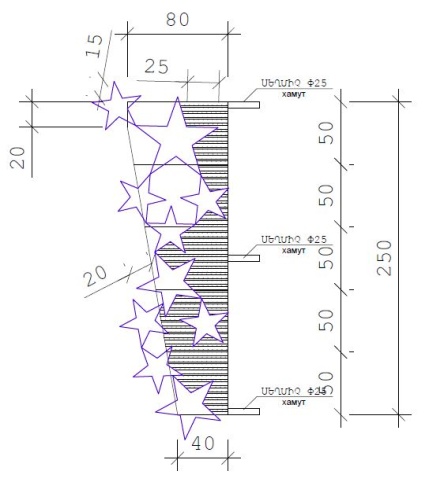 2Թվով 123 դեկորի վերանորոգում , տեղադրում, միացում փողոցային լուսավորության գործող ցանցին։ Կարկասի պարագծով փաթաթվում և ամրակներով ամրացվում  է 1 հատ 16 մետր և 1 հատ 24 մետր երկարությամբ ոսկեգույն լույսերով շղթա։ Կարկասը հեղույսներով ամրացվում է հենասյանը և պղնձե հաղորդալարով միացվում փողոցային լուսավորության գործող ցանցին։ Թվով 123 դեկորի վերանորոգում , տեղադրում, միացում փողոցային լուսավորության գործող ցանցին։ Կարկասի պարագծով փաթաթվում և ամրակներով ամրացվում  է 1 հատ 16 մետր և 1 հատ 24 մետր երկարությամբ ոսկեգույն լույսերով շղթա։ Կարկասը հեղույսներով ամրացվում է հենասյանը և պղնձե հաղորդալարով միացվում փողոցային լուսավորության գործող ցանցին։ 58  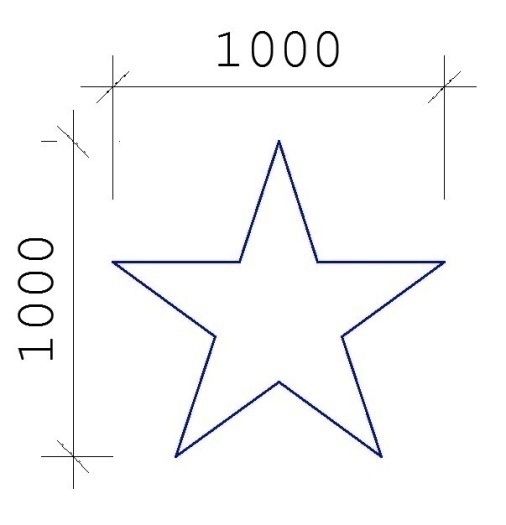 3Թվով 123 դեկորի վերանորոգում , տեղադրում, միացում փողոցային լուսավորության գործող ցանցին։ Կարկասի պարագծով փաթաթվում և ամրակներով ամրացվում  է 2 հատ 16 մետր երկարությամբ կարմիր լույսերով շղթա։ Կարկասը հեղույսներով ամրացվում է հենասյանը և պղնձե հաղորդալարով միացվում փողոցային լուսավորության գործող ցանցին։ Թվով 123 դեկորի վերանորոգում , տեղադրում, միացում փողոցային լուսավորության գործող ցանցին։ Կարկասի պարագծով փաթաթվում և ամրակներով ամրացվում  է 2 հատ 16 մետր երկարությամբ կարմիր լույսերով շղթա։ Կարկասը հեղույսներով ամրացվում է հենասյանը և պղնձե հաղորդալարով միացվում փողոցային լուսավորության գործող ցանցին։ 65  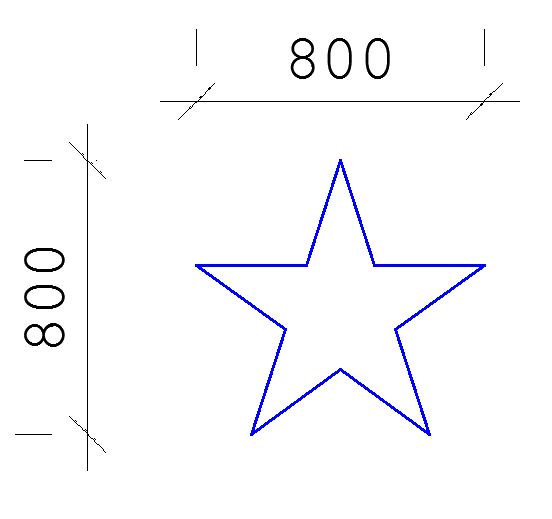 4Թվով 13 զանգակների տեսքով դեկորների վերանորոգում, տեղադրում, միացում գործող փողոցային լուսավորության ցանցին։ Դեկորն ունի 2 իրար զոդված զանգակի տեսք, որը ներկվում է յուղաներկով (մոխրագույն), վրան ամրացվում 2 շերտ /երկարությունը 13 մետր/ կետային լեդ լույս՝ դեղին գույնի: Տեղադրվում է էլեկտրական կոճի, որի միջոցով զանգակների լույսերը վառվում են  ըստ հերթականության: Դեկորը հեղույսներով ամրացվում է հենասյուներին և միացվում փողոցային լուսավորության գործող ցանցին։Թվով 13 զանգակների տեսքով դեկորների վերանորոգում, տեղադրում, միացում գործող փողոցային լուսավորության ցանցին։ Դեկորն ունի 2 իրար զոդված զանգակի տեսք, որը ներկվում է յուղաներկով (մոխրագույն), վրան ամրացվում 2 շերտ /երկարությունը 13 մետր/ կետային լեդ լույս՝ դեղին գույնի: Տեղադրվում է էլեկտրական կոճի, որի միջոցով զանգակների լույսերը վառվում են  ըստ հերթականության: Դեկորը հեղույսներով ամրացվում է հենասյուներին և միացվում փողոցային լուսավորության գործող ցանցին։13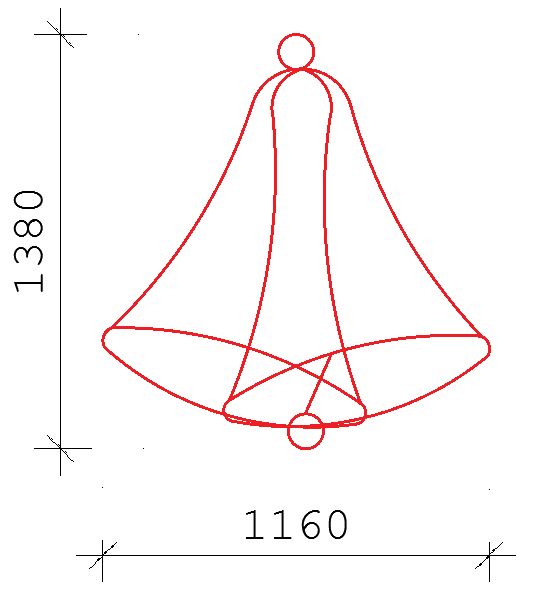 5Քրքորյան ճեմափողոցի ամանորյա ձևավորում - Փողոցի երկարությունը 160 մետր, լայնությունը՝ 15 մետր:Նախատեսվում է փողոցի երկայնքով աջ և ձախ  կողմերում  պատերից 10 սմ հեռավորության վրա անցկացնել մետաղալար 160 մետր երկարությունով, որոնց միջակայքում ևս ամրացվելու  է  մետաղալար փողոցի լայնությամբ՝  2,5 պարբերականությամբ: Լայնական մետաղալարերից կախվում է 2 հատ 3,0*3,0 չափի թափվող ոսկեգույն լույսեր /տես նկար/: Թափվող յուրաքանչյուր լույսի կողքին ամրացվում է մեկական "ոզնի" /տես նկար/ լույս: Լույսերը մեկը մյուսին միացվում են հաջորդաբար՝ պղնձե հաղորդալարով և ապահովիչ կոճով։ Պղնձե հաղորդալարը և լույսերը մետաղալարին ամրանում են պլաստմասե սեղմակներով: Լույսերը միացվում են փողոցային լուսավորության գործող ցանցին: Քրքորյան ճեմափողոցի ամանորյա ձևավորում - Փողոցի երկարությունը 160 մետր, լայնությունը՝ 15 մետր:Նախատեսվում է փողոցի երկայնքով աջ և ձախ  կողմերում  պատերից 10 սմ հեռավորության վրա անցկացնել մետաղալար 160 մետր երկարությունով, որոնց միջակայքում ևս ամրացվելու  է  մետաղալար փողոցի լայնությամբ՝  2,5 պարբերականությամբ: Լայնական մետաղալարերից կախվում է 2 հատ 3,0*3,0 չափի թափվող ոսկեգույն լույսեր /տես նկար/: Թափվող յուրաքանչյուր լույսի կողքին ամրացվում է մեկական "ոզնի" /տես նկար/ լույս: Լույսերը մեկը մյուսին միացվում են հաջորդաբար՝ պղնձե հաղորդալարով և ապահովիչ կոճով։ Պղնձե հաղորդալարը և լույսերը մետաղալարին ամրանում են պլաստմասե սեղմակներով: Լույսերը միացվում են փողոցային լուսավորության գործող ցանցին: 16Դեկորի եղևնու ամբողջ պարագծով փաթաթվում և ամրակներով ամրացվում է 2 շերտ 42 մետր երկարությամբ խողովակաձև լեդ լույսեր՝ նարնջագույն կամ կանաչ  գույնի։ Դեկորի ձնեմարդու ամբողջ պարագծով փաթաթվում և ամրակներով ամրացվում է 5 մետր երկարությամբ խողովակաձև լեդ լույսեր՝ սպիտակ գույնի։ Դեկորները ոտնակներով տեղադրվում է հողի մեջ և պղնձե հաղորդալարով միացվում գործող լուսավորության ցանցին։Դեկորի եղևնու ամբողջ պարագծով փաթաթվում և ամրակներով ամրացվում է 2 շերտ 42 մետր երկարությամբ խողովակաձև լեդ լույսեր՝ նարնջագույն կամ կանաչ  գույնի։ Դեկորի ձնեմարդու ամբողջ պարագծով փաթաթվում և ամրակներով ամրացվում է 5 մետր երկարությամբ խողովակաձև լեդ լույսեր՝ սպիտակ գույնի։ Դեկորները ոտնակներով տեղադրվում է հողի մեջ և պղնձե հաղորդալարով միացվում գործող լուսավորության ցանցին։11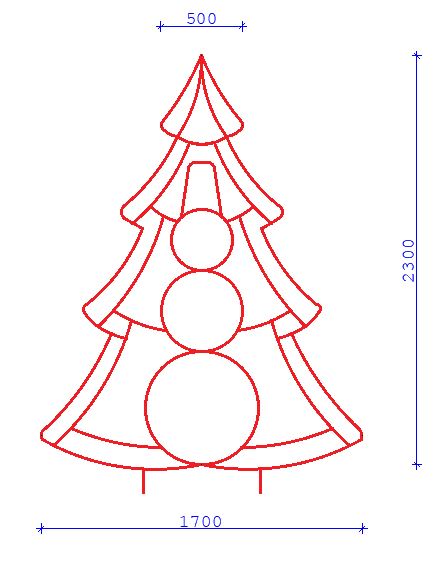 ԱշխատանքիԱշխատանքիԱշխատանքիԱշխատանքիԱշխատանքիԱշխատանքիԱշխատանքիԱշխատանքիԱշխատանքիԱշխատանքիԱշխատանքիԱշխատանքիԱշխատանքիԱշխատանքիԱշխատանքիԱշխատանքիհրավերով նախատեսված չափաբաժնի համարըգնումներիպլանովնախատեսվածմիջանցիկծածկագիրը` ըստԳՄԱդասակարգման (CPV)անվանումըդիմաց վճարումները նախատեսվում է իրականացնել 2023թ-ին` ըստ ամիսների, այդ թվում**դիմաց վճարումները նախատեսվում է իրականացնել 2023թ-ին` ըստ ամիսների, այդ թվում**դիմաց վճարումները նախատեսվում է իրականացնել 2023թ-ին` ըստ ամիսների, այդ թվում**դիմաց վճարումները նախատեսվում է իրականացնել 2023թ-ին` ըստ ամիսների, այդ թվում**դիմաց վճարումները նախատեսվում է իրականացնել 2023թ-ին` ըստ ամիսների, այդ թվում**դիմաց վճարումները նախատեսվում է իրականացնել 2023թ-ին` ըստ ամիսների, այդ թվում**դիմաց վճարումները նախատեսվում է իրականացնել 2023թ-ին` ըստ ամիսների, այդ թվում**դիմաց վճարումները նախատեսվում է իրականացնել 2023թ-ին` ըստ ամիսների, այդ թվում**դիմաց վճարումները նախատեսվում է իրականացնել 2023թ-ին` ըստ ամիսների, այդ թվում**դիմաց վճարումները նախատեսվում է իրականացնել 2023թ-ին` ըստ ամիսների, այդ թվում**դիմաց վճարումները նախատեսվում է իրականացնել 2023թ-ին` ըստ ամիսների, այդ թվում**դիմաց վճարումները նախատեսվում է իրականացնել 2023թ-ին` ըստ ամիսների, այդ թվում**դիմաց վճարումները նախատեսվում է իրականացնել 2023թ-ին` ըստ ամիսների, այդ թվում**հունվարփետրվարմարտապրիլմայիսհունիսհուլիսօգոստոսսեպտեմբերհոկտեմբերնոյեմբերդեկտեմբերԸնդամենը45221143Ամանորյա դեկորների վերանորոգման և տեղադրման աշխատանքներ100%100%100%100%ՊԱՏՎԻՐԱՏՈՒ---------------------------------/ստորագրություն/Կ.ՏԿԱՏԱՐՈՂ---------------------------------/ստորագրություն/Կ.ՏՊայմանագրիկողմ______________________________________________________գտնվելուվայրը ______________հհ _________________________ հվհհ _______________________ Պատվիրատու__________________________________________________________գտնվելուվայրը _________________հհ____________________________հվհհ___________________________NԿատարվածաշխատանքներիԿատարվածաշխատանքներիԿատարվածաշխատանքներիԿատարվածաշխատանքներիԿատարվածաշխատանքներիԿատարվածաշխատանքներիԿատարվածաշխատանքներիԿատարվածաշխատանքներիNանվանումըտեխնիկական  բնութագրի համառոտ շարադրանքըքանակական ցուցանիշըքանակական ցուցանիշըկատարման ժամկետըկատարման ժամկետըՎճարման ենթակա գումարը /հազար դրամ/Վճարման ժամկետը /ըստ վճարման ժամանակացույցի/Nանվանումըտեխնիկական  բնութագրի համառոտ շարադրանքըըստ պայմանագրով հաստատված գնման ժամանակացույցիփաստացիըստ պայմանագրով հաստատված գնման ժամանակացույցիփաստացիՎճարման ենթակա գումարը /հազար դրամ/Վճարման ժամկետը /ըստ վճարման ժամանակացույցի/Աշխատանքը հանձնեց Աշխատանքը ընդունեց___________________________ ստորագրություն ___________________________ստորագրություն ___________________________ ազգանուն, անուն___________________________ազգանուն, անուն                              Կ.Տ.                                                                                                                      Կ.Տ.ԱշխատանքիԱշխատանքիԱշխատանքիանվանումըչափման միավորը քանակը (փաստացի)Հանձնեց        Ընդունեց___________________________ ազգանուն, անուն___________________________ազգանուն, անուն___________________________ ստորագրություն___________________________ստորագրություն